ContentsForeword	81	Scope	102	References	103	Definitions of terms, symbols and abbreviations	113.1	Terms	113.2	Symbols	123.3	Abbreviations	124	General	124.1	Procedure specification principles	124.2	Forwards and backwards compatibility	134.3	Specification notations	135	W1AP services	136	Services expected from signalling transport	137	Functions of W1AP	138	W1AP procedures	148.1	List of W1AP Elementary procedures	148.2	Interface Management procedures	158.2.1	Reset	158.2.1.1	General	158.2.1.2	Successful Operation	158.2.1.2.1	Reset Procedure Initiated from the ng-eNB-CU	158.2.1.2.2	Reset Procedure Initiated from the ng-eNB-DU	168.2.1.3	Abnormal Conditions	168.2.2	Error Indication	178.2.2.1	General	178.2.2.2	Successful Operation	178.2.2.3	Abnormal Conditions	178.2.3	W1 Setup	188.2.3.1	General	188.2.3.2	Successful Operation	188.2.3.3	Unsuccessful Operation	198.2.3.4	Abnormal Conditions	198.2.4	ng-eNB-DU Configuration Update	198.2.4.1	General	198.2.4.2	Successful Operation	198.2.4.3	Unsuccessful Operation	208.2.4.4	Abnormal Conditions	208.2.5	ng-eNB-CU Configuration Update	218.2.5.1	General	218.2.5.2	Successful Operation	218.2.5.3	Unsuccessful Operation	228.2.5.4	Abnormal Conditions	228.2.6	ng-eNB-DU Resource Coordination	228.2.6.1	General	228.2.6.2	Successful Operation	228.2.7	ng-eNB-DU Status Indication	238.2.7.1	General	238.2.7.2	Successful Operation	238.2.7.3	Abnormal Conditions	238.3	UE Context Management procedures	238.3.1	UE Context Setup	238.3.1.1	General	238.3.1.2	Successful Operation	248.3.1.3	Unsuccessful Operation	258.3.1.4	Abnormal Conditions	258.3.2	UE Context Release Request (ng-eNB-DU initiated)	258.3.2.1	General	258.3.2.2	Successful Operation	268.3.2.3	Abnormal Conditions	268.3.3	UE Context Release (ng-eNB-CU initiated)	268.3.3.1	General	268.3.3.2	Successful Operation	268.3.3.4	Abnormal Conditions	278.3.4	UE Context Modification (ng-eNB-CU initiated)	278.3.4.1	General	278.3.4.2	Successful Operation	278.3.4.3	Unsuccessful Operation	298.3.4.4	Abnormal Conditions	298.3.5	UE Context Modification Required (ng-eNB-DU initiated)	298.3.5.1	General	298.3.5.2	Successful Operation	298.3.5.3	Unsuccessful Operation	308.3.5.4	Abnormal Conditions	308.3.6	UE Inactivity Notification	308.3.6.1	General	308.3.6.2	Successful Operation	308.3.6.3	Abnormal Conditions	308.3.7	Notify	318.3.7.1	General	318.3.7.2	Successful Operation	318.3.7.3	Abnormal Conditions	318.4	RRC Message Transfer procedures	318.4.1	Initial UL RRC Message Transfer	318.4.1.1	General	318.4.1.2	Successful operation	328.4.1.3	Abnormal Conditions	328.4.2	DL RRC Message Transfer	328.4.2.1	General	328.4.2.2	Successful operation	328.4.2.3	Abnormal Conditions	338.4.3	UL RRC Message Transfer	338.4.3.1	General	338.4.3.2	Successful operation	338.4.3.3	Abnormal Conditions	338.4.4	RRC Delivery Report	338.5	Warning Message Transmission Procedures	338.5.1	Write-Replace Warning	338.5.1.1	General	338.5.1.2	Successful Operation	348.5.1.3	Unsuccessful Operation	348.5.1.4	Abnormal Conditions	348.5.2	PWS Cancel	358.5.2.1	General	358.5.2.2	Successful Operation	358.5.2.3	Unsuccessful Operation	358.5.3	PWS Restart Indication	368.5.3.1	General	368.5.3.2	Successful Operation	368.5.3.3	Abnormal Conditions	368.5.4	PWS Failure Indication	368.5.4.1	General	368.5.4.2	Successful Operation	368.5.4.3	Abnormal Conditions	378.6	Paging procedures	378.6.1	Paging	378.6.1.1	General	378.6.1.2	Successful Operation	378.6.1.3	Abnormal Conditions	379	Elements for W1AP Communication	379.1	General	379.2	Message Functional Definition and Content	389.2.1	Interface Management messages	389.2.1.1	RESET	389.2.1.2	RESET ACKNOWLEDGE	389.2.1.3	ERROR INDICATION	399.2.1.4	W1 SETUP REQUEST	399.2.1.5	W1 SETUP RESPONSE	409.2.1.6	W1 SETUP FAILURE	419.2.1.7	NG-ENB-DU CONFIGURATION UPDATE	419.2.1.8	NG-ENB-DU CONFIGURATION UPDATE ACKNOWLEDGE	429.2.1.9	NG-ENB-DU CONFIGURATION UPDATE FAILURE	439.2.1.10	NG-ENB-CU CONFIGURATION UPDATE	439.2.1.11	NG-ENB-CU CONFIGURATION UPDATE ACKNOWLEDGE	449.2.1.12	NG-ENB-CU CONFIGURATION UPDATE FAILURE	459.2.1.13	NG-ENB-DU RESOURCE COORDINATION REQUEST	459.2.1.14	NG-ENB-DU RESOURCE COORDINATION RESPONSE	459.2.1.15	NG-ENB-DU STATUS INDICATION	469.2.2	UE Context Management messages	469.2.2.1	UE CONTEXT SETUP REQUEST	469.2.2.2	UE CONTEXT SETUP RESPONSE	499.2.2.3	UE CONTEXT SETUP FAILURE	519.2.2.4	UE CONTEXT RELEASE REQUEST	519.2.2.5	UE CONTEXT RELEASE COMMAND	519.2.2.6	UE CONTEXT RELEASE COMPLETE	529.2.2.7	UE CONTEXT MODIFICATION REQUEST	529.2.2.8	UE CONTEXT MODIFICATION RESPONSE	569.2.2.9	UE CONTEXT MODIFICATION FAILURE	589.2.2.10	UE CONTEXT MODIFICATION REQUIRED	589.2.2.11	UE CONTEXT MODIFICATION CONFIRM	599.2.2.12	UE CONTEXT MODIFICATION REFUSE	609.2.2.13	UE INACTIVITY NOTIFICATION	609.2.2.14	NOTIFY	619.2.3	RRC Message Transfer messages	619.2.3.1	INITIAL UL RRC MESSAGE TRANSFER	619.2.3.2	DL RRC MESSAGE TRANSFER	629.2.3.3	UL RRC MESSAGE TRANSFER	629.2.4	Warning Message Transmission Messages	639.2.4.1	WRITE-REPLACE WARNING REQUEST	639.2.4.2	WRITE-REPLACE WARNING RESPONSE	639.2.4.3	PWS CANCEL REQUEST	649.2.4.4	PWS CANCEL RESPONSE	649.2.4.5	PWS RESTART INDICATION	659.2.4.6	PWS FAILURE INDICATION	669.2.5	Paging messages	669.2.5.1	PAGING	669.3	Information Element Definitions	679.3.1	Radio Network Layer Related IEs	679.3.1.1	Message Type	679.3.1.2	Cause	679.3.1.3	PWS System Information	699.3.1.4	ng-eNB-CU UE W1AP ID	699.3.1.5	ng-eNB-DU UE W1AP ID	699.3.1.6	RRC-Container	709.3.1.7	SRB ID	709.3.1.8	DRB ID	709.3.1.9	ng-eNB-DU ID	709.3.1.10	Served Cell Information	709.3.1.11	Transmission Action Indicator	729.3.1.12	E-UTRAN CGI	729.3.1.13	Repetition Period	729.3.1.14	PLMN Identity	739.3.1.15	Transmission Bandwidth	739.3.1.16	Void	739.3.1.17	E-UTRAN Frequency Info	739.3.1.18	ng-eNB-DU System Information	749.3.1.19	E-UTRAN QoS	749.3.1.20	Allocation and Retention Priority	749.3.1.21	GBR QoS Information	759.3.1.22	Bit Rate	759.3.1.23	Transaction ID	769.3.1.24	DRX Cycle	769.3.1.25	RLC Mode	769.3.1.26	5GS TAC	769.3.1.27	Void	769.3.1.28	RRC Reconfiguration Complete Indicator	769.3.1.29	C-RNTI	779.3.1.30	RAT-Frequency Priority Information	779.3.1.31	Slice Support List	779.3.1.32	S-NSSAI	779.3.1.33	ng-eNB-CU System Information	779.3.1.34	QoS Flow Level QoS Parameters	789.3.1.35	GBR QoS Flow Information	789.3.1.36	Dynamic 5QI Descriptor	799.3.1.37	NG-RAN Allocation and Retention Priority	799.3.1.38	Non Dynamic 5QI Descriptor	809.3.1.39	Maximum Packet Loss Rate	819.3.1.40	Packet Delay Budget	819.3.1.41	Packet Error Rate	819.3.1.42	Averaging Window	819.3.1.43	Maximum Data Burst Volume	829.3.1.44	Notification Control	829.3.1.45	RAN Area Code	829.3.1.46	QoS Flow Identifier	829.3.1.47	Available PLMN List	829.3.1.48	Service Status	829.3.1.49	RLC Status	839.3.1.50	Void	839.3.1.51	QoS Flow Mapping Indication	839.3.1.52	Resource Coordination Transfer Information	839.3.1.53	E-UTRA PRACH Configuration	839.3.1.54	Resource Coordination E-UTRA Cell Information	849.3.1.55	Extended Available PLMN List	869.3.1.56	void	869.3.1.57	CU to DU RRC Information	869.3.1.58	DU to CU RRC Information	869.3.1.59	E-UTRA Transmission Bandwidth	879.3.1.60	Number of Broadcasts Requested	879.3.1.61	Criticality Diagnostics	879.3.1.62	Cell Type	889.3.1.63	UE Identity Index value	889.3.1.64	RAN UE Paging identity	889.3.1.65	CN UE Paging Identity	899.3.1.66	Paging DRX	899.3.1.67	Message Identifier	899.3.1.68	Serial Number	899.3.1.69	Additional SIB Message List	899.3.1.70	Paging Origin	909.3.2	Transport Network Layer Related IEs	909.3.2.1	UP Transport Layer Information	909.3.2.2	GTP-TEID	909.3.2.3	Transport Layer Address	909.4	Message and Information Element Abstract Syntax (with ASN.1)	919.4.1	General	919.4.2	Usage of private message mechanism for non-standard use	919.4.3	Elementary Procedure Definitions	919.4.4	PDU Definitions	969.4.5	Information Element Definitions	1169.4.6	Common Definitions	1389.4.7	Constant Definitions	1389.4.8	Container Definitions	1419.5	Message Transfer Syntax	1439.6	Timers	14310	Handling of unknown, unforeseen and erroneous protocol data	144Annex A (informative): Change History	145ForewordThis Technical Specification has been produced by the 3rd Generation Partnership Project (3GPP).The contents of the present document are subject to continuing work within the TSG and may change following formal TSG approval. Should the TSG modify the contents of the present document, it will be re-released by the TSG with an identifying change of release date and an increase in version number as follows:Version x.y.zwhere:x	the first digit:1	presented to TSG for information;2	presented to TSG for approval;3	or greater indicates TSG approved document under change control.y	the second digit is incremented for all changes of substance, i.e. technical enhancements, corrections, updates, etc.z	the third digit is incremented when editorial only changes have been incorporated in the document.In the present document, modal verbs have the following meanings:shall	indicates a mandatory requirement to do somethingshall not	indicates an interdiction (prohibition) to do somethingThe constructions "shall" and "shall not" are confined to the context of normative provisions, and do not appear in Technical Reports.The constructions "must" and "must not" are not used as substitutes for "shall" and "shall not". Their use is avoided insofar as possible, and they are not used in a normative context except in a direct citation from an external, referenced, non-3GPP document, or so as to maintain continuity of style when extending or modifying the provisions of such a referenced document.should	indicates a recommendation to do somethingshould not	indicates a recommendation not to do somethingmay	indicates permission to do somethingneed not	indicates permission not to do somethingThe construction "may not" is ambiguous and is not used in normative elements. The unambiguous constructions "might not" or "shall not" are used instead, depending upon the meaning intended.can	indicates that something is possiblecannot	indicates that something is impossibleThe constructions "can" and "cannot" are not substitutes for "may" and "need not".will	indicates that something is certain or expected to happen as a result of action taken by an agency the behaviour of which is outside the scope of the present documentwill not	indicates that something is certain or expected not to happen as a result of action taken by an agency the behaviour of which is outside the scope of the present documentmight	indicates a likelihood that something will happen as a result of action taken by some agency the behaviour of which is outside the scope of the present documentmight not	indicates a likelihood that something will not happen as a result of action taken by some agency the behaviour of which is outside the scope of the present documentIn addition:is	(or any other verb in the indicative mood) indicates a statement of factis not	(or any other negative verb in the indicative mood) indicates a statement of factThe constructions "is" and "is not" do not indicate requirements.1	ScopeThe present document specifies the 5G radio network layer signalling protocol for the W1 interface. The W1 interface provides means for interconnecting a ng-eNB-CU and a ng-eNB-DU of a ng-eNB within an NG-RAN. The W1 Application Protocol (W1AP) supports the functions of W1 interface by signalling procedures defined in the present document. W1AP is developed in accordance to the general principles stated in TS 38.401 [4] and TS 37.470 [5].2	ReferencesThe following documents contain provisions which, through reference in this text, constitute provisions of the present document.-	References are either specific (identified by date of publication, edition number, version number, etc.) or non-specific.-	For a specific reference, subsequent revisions do not apply.-	For a non-specific reference, the latest version applies. In the case of a reference to a 3GPP document (including a GSM document), a non-specific reference implicitly refers to the latest version of that document in the same Release as the present document.[1]	3GPP TR 21.905: "Vocabulary for 3GPP Specifications".[2]	3GPP TS 36.331: "Evolved Universal Terrestrial Radio Access (E-UTRAN); Radio Resource Control (RRC) Protocol Specification".[3]	3GPP TS 36.401: "E-UTRAN Architecture Description".[4]	3GPP TS 38.401: "NG-RAN; Architecture Description".[5]	3GPP TS 37.470: "E-UTRAN and NG-RAN; W1 general aspects and principles".[6]	3GPP TS 38.300: "NR; Overall description; Stage-2".[7]	3GPP TS 38.423: "NG-RAN; Xn application protocol (XnAP)".[8]	3GPP TS 23.501: "System Architecture for the 5G System (5GS)".[9]	3GPP TS 38.321: "NR; Medium Access Control (MAC) protocol specification".[10]	3GPP TS 23.401: "General Packet Radio Service (GPRS) enhancements for Evolved Universal Terrestrial Radio Access Network (E-UTRAN) access". [11]	3GPP TS 23.203: "Policy and charging control architecture".[12]	3GPP TS 36.423: "Evolved Universal Terrestrial Radio Access Network (E-UTRAN); X2 Application Protocol (X2AP)".[13]	3GPP TS 36.211: "Evolved Universal Terrestrial Radio Access (E-UTRA); Physical channels and modulation".[14]	3GPP TS 36.104: "Base Station (BS) radio transmission and reception".[15]	3GPP TS 36.321: " Evolved Universal Terrestrial Radio Access (E-UTRAN); Medium Access Control (MAC) protocol specification".[16]	3GPP TS 38.331: "NR; Radio Resource Control (RRC); Protocol specification".[17]	3GPP TS 29.281: "General Packet Radio System (GPRS); Tunnelling Protocol User Plane (GTPv1-U) ".[18]	3GPP TS 38.414: "NG-RAN; NG data transport".[19]	3GPP TS 38.413: "NG-RAN; NG Application Protocol (NGAP)".[20]	3GPP TS 36.304: "Evolved Universal Terrestrial Radio Access (E-UTRA), User Equipment (UE) procedures in idle mode".[21]	ITU-T Recommendation X.691 (2002-07): "Information technology - ASN.1 encoding rules - Specification of Packed Encoding Rules (PER)".[22]	ITU-T Recommendation X.680 (07/2002): "Information technology – Abstract Syntax Notation One (ASN.1): Specification of basic notation".[23]	ITU-T Recommendation X.681 (07/2002): "Information technology – Abstract Syntax Notation One (ASN.1): Information object specification".3	Definitions of terms, symbols and abbreviations3.1	TermsFor the purposes of the present document, the terms given in TR 21.905 [1] and the following apply. A term defined in the present document takes precedence over the definition of the same term, if any, in TR 21.905 [1].elementary procedure: W1AP consists of Elementary Procedures (EPs). An Elementary Procedure is a unit of interaction between ng-eNB-CU and ng-eNB-DU. These Elementary Procedures are defined separately and are intended to be used to build up complete sequences in a flexible manner. If the independence between some EPs is restricted, it is described under the relevant EP description. Unless otherwise stated by the restrictions, the EPs may be invoked independently of each other as standalone procedures, which can be active in parallel. The usage of several W1AP EPs together is specified in stage 2 specifications (e.g., TS 37.470 [5]).An EP consists of an initiating message and possibly a response message. Two kinds of EPs are used:-	Class 1: Elementary Procedures with response (success and/or failure).-	Class 2: Elementary Procedures without response.For Class 1 EPs, the types of responses can be as follows:Successful:-	A signalling message explicitly indicates that the elementary procedure successfully completed with the receipt of the response.Unsuccessful:-	A signalling message explicitly indicates that the EP failed.-	On time supervision expiry (i.e., absence of expected response).Successful and Unsuccessful:-	One signalling message reports both successful and unsuccessful outcome for the different included requests. The response message used is the one defined for successful outcome.Class 2 EPs are considered always successful.NGEN-DC operation: Used in the present document when the W1AP is applied for ng-eNB-CU and ng-eNB-DU in NG-RAN.ng-eNB: As defined in TS 38.300 [6].ng-eNB-CU: As defined in TS 37.470 [5].ng-eNB-DU: As defined in TS 37.470 [5].ng-eNB-CU UE W1AP ID: As defined in TS 38.401 [4].ng-eNB-DU UE W1AP ID: As defined in TS 38.401 [4].UE-associated signalling: When W1AP messages associated to one UE uses the UE-associated logical W1-connection for association of the message to the UE in ng-eNB-DU and ng-eNB-CU.UE-associated logical W1-connection: The UE-associated logical W1-connection uses the identities ng-eNB-CU UE W1AP ID and ng-eNB-DU UE W1AP ID according to the definition in TS 38.401 [4]. For a received UE associated W1AP message the ng-eNB-CU identifies the associated UE based on the ng-eNB-CU UE W1AP ID IE and the ng-eNB-DU identifies the associated UE based on the ng-eNB-DU UE W1AP ID IE. The UE-associated logical W1-connection may exist before the W1 UE context is setup in ng-eNB-DU.3.2	SymbolsVoid.3.3	AbbreviationsFor the purposes of the present document, the abbreviations given in TR 21.905 [1] and the following apply. 
An abbreviation defined in the present document takes precedence over the definition of the same abbreviation, if any, in TR 21.905 [1].5GC	5G Core Network5QI	5G QoS IdentifierAMF	Access and Mobility Management FunctionCN	Core NetworkCG	Cell GroupCGI	Cell Global IdentifierDL	DownlinkEN-DC	E-UTRA-NR Dual ConnectivityNE-DC	NR-E-UTRA Dual ConnectivityNGEN-DC	NG-RAN E-UTRA-NR Dual ConnectivityNSSAI	Network Slice Selection Assistance InformationRANAC	RAN Area CodeRRC	Radio Resource ControlS-NSSAI	Single Network Slice Selection Assistance InformationTAC	Tracking Area CodeTAI	Tracking Area Identity4	General4.1	Procedure specification principlesThe principle for specifying the procedure logic is to specify the functional behaviour of the terminating node exactly and completely. Any rule that specifies the behaviour of the originating node shall be possible to be verified with information that is visible within the system.The following specification principles have been applied for the procedure text in clause 8:-	The procedure text discriminates between:1)	Functionality which "shall" be executed.	The procedure text indicates that the receiving node "shall" perform a certain function Y under a certain condition. If the receiving node supports procedure X but cannot perform functionality Y requested in the REQUEST message of a Class 1 EP, the receiving node shall respond with the message used to report unsuccessful outcome for this procedure, containing an appropriate cause value.2)	Functionality which "shall, if supported" be executed.	The procedure text indicates that the receiving node "shall, if supported," perform a certain function Y under a certain condition. If the receiving node supports procedure X, but does not support functionality Y, the receiving node shall proceed with the execution of the EP, possibly informing the requesting node about the not supported functionality.-	Any required inclusion of an optional IE in a response message is explicitly indicated in the procedure text. If the procedure text does not explicitly indicate that an optional IE shall be included in a response message, the optional IE shall not be included. For requirements on including Criticality Diagnostics IE, see clause 10.4.2	Forwards and backwards compatibilityThe forwards and backwards compatibility of the protocol is assured by mechanism where all current and future messages, and IEs or groups of related IEs, include ID and criticality fields that are coded in a standard format that will not be changed in the future. These parts can always be decoded regardless of the standard version.4.3	Specification notationsFor the purposes of the present document, the following notations apply:Procedure	When referring to an elementary procedure in the specification the Procedure Name is written with the first letters in each word in upper case characters followed by the word "procedure", e.g. Handover Preparation procedure.Message	When referring to a message in the specification the MESSAGE NAME is written with all letters in upper case characters followed by the word "message", e.g. HANDOVER REQUEST message.IE	When referring to an information element (IE) in the specification the Information Element Name is written with the first letters in each word in upper case characters and all letters in Italic font followed by the abbreviation "IE", e.g. E-RAB ID IE.Value of an IE	When referring to the value of an information element (IE) in the specification the "Value" is written as it is specified in the specification enclosed by quotation marks, e.g. "Value".5	W1AP servicesW1AP provides the signalling service between ng-eNB-DU and the ng-eNB-CU that is required to fulfil the W1AP functions described in clause 7. W1AP services are divided into two groups:Non UE-associated services:	They are related to the whole W1 interface instance between the ng-eNB-DU and ng-eNB-CU utilising a non UE-associated signalling connection.UE-associated services:	They are related to one UE. W1AP functions that provide these services are associated with a UE-associated signalling connection that is maintained for the UE in question.Unless explicitly indicated in the procedure specification, at any instance in time one protocol endpoint shall have a maximum of one ongoing W1AP procedure related to a certain UE.6	Services expected from signalling transportThe signalling connection shall provide in sequence delivery of W1AP messages. W1AP shall be notified if the signalling connection breaks.7	Functions of W1APThe functions of W1AP are described in TS 37.470 [5].8	W1AP procedures8.1	List of W1AP Elementary proceduresIn the following tables, all EPs are divided into Class 1 and Class 2 EPs:Table 8.1-1: Class 1 proceduresTable 8.2-2: Class 2 procedures8.2	Interface Management procedures8.2.1	Reset8.2.1.1	GeneralThe purpose of the Reset procedure is to initialise or re-initialise the W1AP UE-related contexts, in the event of a failure in the ng-eNB-CU or ng-eNB-DU. This procedure does not affect the application level configuration data exchanged during, e.g., the W1 Setup procedure.The procedure uses non-UE associated signalling.8.2.1.2	Successful Operation8.2.1.2.1	Reset Procedure Initiated from the ng-eNB-CUFigure 8.2.1.2.1-1: Reset procedure initiated from the ng-eNB-CU. Successful operationIn the event of a failure at the ng-eNB-CU, which has resulted in the loss of some or all transaction reference information, a RESET message shall be sent to the ng-eNB-DU.At reception of the RESET message the ng-eNB-DU shall release all allocated resources on W1 and radio resources related to the UE association(s) indicated explicitly or implicitly in the RESET message and remove the indicated UE contexts including W1AP ID.After the ng-eNB-DU has released all assigned W1 resources and the UE W1AP IDs for all indicated UE associations which can be used for new UE-associated logical W1-connections over the W1 interface, the ng-eNB-DU shall respond with the RESET ACKNOWLEDGE message. The ng-eNB-DU does not need to wait for the release of radio resources to be completed before returning the RESET ACKNOWLEDGE message.If the RESET message contains the UE-associated logical W1-connection list IE, then:-	The ng-eNB-DU shall use the ng-eNB-CU UE W1AP ID IE and/or the ng-eNB-DU UE W1AP ID IE to explicitly identify the UE association(s) to be reset.-	The ng-eNB-DU shall include in the RESET ACKNOWLEDGE message, for each UE association to be reset, the UE-associated logical W1-connection Item IE in the UE-associated logical W1-connection list IE. The UE-associated logical W1-connection Item IEs shall be in the same order as received in the RESET message and shall include also unknown UE-associated logical W1-connections. Empty UE-associated logical W1-connection Item IEs, received in the RESET message, may be omitted in the RESET ACKNOWLEDGE message.-	If the ng-eNB-CU UE W1AP ID IE is included in the UE-associated logical W1-connection Item IE for a UE association, the ng-eNB-DU shall include the ng-eNB-CU UE W1AP ID IE in the corresponding UE-associated logical W1-connection Item IE in the RESET ACKNOWLEDGE message.-	If the ng-eNB-DU UE W1AP ID IE is included in the UE-associated logical W1-connection Item IE for a UE association, the ng-eNB-DU shall include the ng-eNB-DU UE W1AP ID IE in the corresponding UE-associated logical W1-connection Item IE in the RESET ACKNOWLEDGE message.Interactions with other procedures:If the RESET message is received, any other ongoing procedure (except for another Reset procedure) on the same W1 interface related to a UE association, indicated explicitly or implicitly in the RESET message, shall be aborted.8.2.1.2.2	Reset Procedure Initiated from the ng-eNB-DUFigure 8.2.1.2.2-1: Reset procedure initiated from the ng-eNB-DU. Successful operationIn the event of a failure at the ng-eNB-DU, which has resulted in the loss of some or all transaction reference information, a RESET message shall be sent to the ng-eNB-CU.At reception of the RESET message the ng-eNB-CU shall release all allocated resources on W1 related to the UE association(s) indicated explicitly or implicitly in the RESET message and remove the W1AP ID for the indicated UE associations.After the ng-eNB-CU has released all assigned W1 resources and the UE W1AP IDs for all indicated UE associations which can be used for new UE-associated logical W1-connections over the W1 interface, the ng-eNB-CU shall respond with the RESET ACKNOWLEDGE message.If the RESET message contains the UE-associated logical W1-connection list IE, then:-	The ng-eNB-CU shall use the ng-eNB-CU UE W1AP ID IE and/or the ng-eNB-DU UE W1AP ID IE to explicitly identify the UE association(s) to be reset.-	The ng-eNB-CU shall in the RESET ACKNOWLEDGE message include, for each UE association to be reset, the UE-associated logical W1-connection Item IE in the UE-associated logical W1-connection list IE. The UE-associated logical W1-connection Item IEs shall be in the same order as received in the RESET message and shall include also unknown UE-associated logical W1-connections. Empty UE-associated logical W1-connection Item IEs, received in the RESET message, may be omitted in the RESET ACKNOWLEDGE message.-	If the ng-eNB-CU UE W1AP ID IE is included in the UE-associated logical W1-connection Item IE for a UE association, the ng-eNB-CU shall include the ng-eNB-CU UE W1AP ID IE in the corresponding UE-associated logical W1-connection Item IE in the RESET ACKNOWLEDGE message.-	If the ng-eNB-DU UE W1AP ID IE is included in a UE-associated logical W1-connection Item IE for a UE association, the ng-eNB-CU shall include the ng-eNB-DU UE W1AP ID IE in the corresponding UE-associated logical W1-connection Item IE in the RESET ACKNOWLEDGE message.Interactions with other procedures:If the RESET message is received, any other ongoing procedure (except for another Reset procedure) on the same W1 interface related to a UE association, indicated explicitly or implicitly in the RESET message, shall be aborted.8.2.1.3	Abnormal ConditionsNot applicable.8.2.2	Error Indication8.2.2.1	GeneralThe Error Indication procedure is initiated by a node in order to report detected errors in one incoming message, provided they cannot be reported by an appropriate failure message.If the error situation arises due to reception of a message utilising UE associated signalling, then the Error Indication procedure uses UE associated signalling. Otherwise the procedure uses non-UE associated signalling.8.2.2.2	Successful OperationFigure 8.2.2.2-1: Error Indication procedure, ng-eNB-CU originated. Successful operationFigure 8.2.2.2-2: Error Indication procedure, ng-eNB-DU originated. Successful operationWhen the conditions defined in clause 10 are fulfilled, the Error Indication procedure is initiated by an ERROR INDICATION message sent from the receiving node.The ERROR INDICATION message shall contain at least the Cause IE. In case the Error Indication procedure is triggered by utilising UE associated signalling the ng-eNB-CU UE W1AP ID IE and ng-eNB-DU UE W1AP ID IE shall be included in the ERROR INDICATION message. If one or both of the ng-eNB-CU UE W1AP ID IE and the ng-eNB-DU UE W1AP ID IE are not correct, the cause shall be set to appropriate value, e.g., "Unknown or already allocated ng-eNB-CU UE W1AP ID", "Unknown or already allocated ng-eNB-DU UE W1AP ID" or "Unknown or inconsistent pair of UE W1AP ID".8.2.2.3	Abnormal Conditions Not applicable.8.2.3	W1 Setup 8.2.3.1	GeneralThe purpose of the W1 Setup procedure is to exchange application level data needed for the ng-eNB-DU and the ng-eNB-CU to correctly interoperate on the W1 interface. The procedure uses non-UE associated signalling. This procedure shall be the first W1AP procedure triggered for the W1-C interface instance after a TNL association has become operational.The procedure uses non-UE associated signalling.This procedure erases any existing application level configuration data in the two nodes and replaces it by the one received. This procedure also re-initialises the W1AP UE-related contexts (if any) and erases all related signalling connections in the two nodes like a Reset procedure would do. 8.2.3.2	Successful OperationFigure 8.2.3.2-1: W1 Setup procedure: Successful OperationThe ng-eNB-DU initiates the procedure by sending a W1 SETUP REQUEST message including the appropriate data to the ng-eNB-CU. The ng-eNB-CU responds with a W1 SETUP RESPONSE message including the appropriate data.The exchanged data shall be stored in respective node and used as long as there is an operational TNL association. When this procedure is finished, the W1 interface is operational and other W1 messages may be exchanged.If the W1 SETUP REQUEST message contains the ng-eNB-DU Served Cells List IE, the ng-eNB-CU shall take into account as specified in TS 38.401 [4].If ng-eNB-DU System Information IE is included in the W1 SETUP REQUEST message, the ng-eNB-CU shall take into account, and the ng-eNB-CU may include the ng-eNB-CU System Information IE in the W1 SETUP RESPONSE message. The ng-eNB-DU shall include the TAI Slice Support List IE in the W1 SETUP REQUEST message.The ng-eNB-CU may include the Cells to be Activated List IE in the W1 SETUP RESPONSE message. The Cells to be Activated List IE includes a list of cells that the ng-eNB-CU requests the ng-eNB-DU to activate. The ng-eNB-DU shall activate the cells included in the Cells to be Activated List IE and reconfigure the physical cell identity for cells for which the E-UTRAN PCI IE is included. If the RAN Area Code IE is included in the W1 SETUP REQUEST message, the ng-eNB-CU may use it according to TS 38.300 [6].The ng-eNB-CU may include Available PLMN List IE, and optionally also Extended Available PLMN List IE, if the available PLMN(s) are different from what ng-eNB-DU has provided in W1 SETUP REQUEST message, ng-eNB-DU shall take this into account and only broadcast the PLMN(s) included in the received Available PLMN list(s).8.2.3.3	Unsuccessful OperationFigure 8.2.3.3-1: W1 Setup procedure: Unsuccessful OperationIf the ng-eNB-CU cannot accept the setup, it should respond with a W1 SETUP FAILURE and appropriate cause value.8.2.3.4	Abnormal ConditionsNot applicable.8.2.4	ng-eNB-DU Configuration Update 8.2.4.1	GeneralThe purpose of the ng-eNB-DU Configuration Update procedure is to update application level configuration data needed for the ng-eNB-DU and the ng-eNB-CU to interoperate correctly on the W1 interface. This procedure does not affect existing UE-related contexts, if any. The procedure uses non-UE associated signalling.8.2.4.2	Successful OperationFigure 8.2.4.2-1: ng-eNB-DU Configuration Update procedure: Successful OperationThe ng-eNB-DU initiates the procedure by sending an ng-eNB-DU CONFIGURATION UPDATE message to the ng-eNB-CU including an appropriate set of updated configuration data that it has just taken into operational use. The ng-eNB-CU responds with NG-ENB-DU CONFIGURATION UPDATE ACKNOWLEDGE message to acknowledge that it successfully updated the configuration data. If an information element is not included in the NG-ENB-DU CONFIGURATION UPDATE message, the ng-eNB-CU shall interpret that the corresponding configuration data is not changed and shall continue to operate the W1-C interface with the existing related configuration data.The updated configuration data shall be stored in both nodes and used as long as there is an operational TNL association or until any further update is performed.If Served Cells To Add Item IE is contained in the NG-ENB-DU CONFIGURATION UPDATE message, the ng-eNB-CU shall add cell information according to the information in the Served Cell Information IE. If the  ng-eNB-DU System Information IE is contained in the NG-ENB-DU CONFIGURATION UPDATE message, the ng-eNB-CU shall store and replace any previously provided system info if any, and may include the ng-eNB-CU System Information IE in the NG-ENB-DU CONFIGURATION UPDATE ACKNOWLEDGE message. The SIB type to Be Updated List IE shall contain the full list of SIBs to be broadcast.If Served Cells To Modify Item IE is contained in the NG-ENB-DU CONFIGURATION UPDATE message, the ng-eNB-CU shall modify information of cell indicated by Old E-UTRAN CGI IE according to the information in the Served Cell Information IE and overwrite the served cell information for the affected served cell. Further, if the ng-eNB-DU System Information IE is present the ng-eNB-CU shall store and replace any previous information received.If Served Cells To Delete Item IE is contained in the NG-ENB-DU CONFIGURATION UPDATE message, the ng-eNB-CU shall delete information of cell indicated by Old E-UTRAN CGI IE.If Cells Status Item IE is contained in the NG-ENB-DU CONFIGURATION UPDATE message, the ng-eNB-CU shall update the information about the cells, as described in TS 38.401 [4].If Cells to be Activated List Item IE is contained in the NG-ENB-DU CONFIGURATION UPDATE ACKNOWLEDGE message, the ng-eNB-DU shall activate the cell indicated by E-UTRAN CGI IE and reconfigure the physical cell identity for cells for which the E-UTRAN PCI IE is included.If Cells to be Activated List Item IE is contained in the NG-ENB-DU CONFIGURATION UPDATE ACKNOWLEDGE message and the indicated cells are already activated, the ng-eNB-DU shall update the cell information received in Cells to be Activated List Item IE.If Cells to be Deactivated List Item IE is contained in the NG-ENB-DU CONFIGURATION UPDATE ACKNOWLEDGE message, the ng-eNB-DU shall deactivate all the cells with E-UTRAN CGI listed in the IE.If the RAN Area Code IE in contained in the NG-ENB-DU CONFIGURATION UPDATE message, the ng-eNB-CU shall store and replace any previously provided RAN Area Code IE by the received RAN Area Code IE.If Available PLMN List IE, and optionally also Extended Available PLMN List IE, is contained in NG-ENB-DU CONFIGURATION UPDATE ACKNOWLEDGE message, the ng-eNB-DU shall overwrite the whole available PLMN list and update the corresponding system information.8.2.4.3	Unsuccessful OperationFigure 8.2.4.3-1: ng-eNB-DU Configuration Update procedure: Unsuccessful OperationIf the ng-eNB-CU cannot accept the update, it shall respond with an ng-eNB-DU CONFIGURATION UPDATE FAILURE message and appropriate cause value. 8.2.4.4	Abnormal ConditionsNot applicable.8.2.5	ng-eNB-CU Configuration Update 8.2.5.1	GeneralThe purpose of the ng-eNB-CU Configuration Update procedure is to update application level configuration data needed for the ng-eNB-DU and ng-eNB-CU to interoperate correctly on the W1 interface. This procedure does not affect existing UE-related contexts, if any. The procedure uses non-UE associated signalling.8.2.5.2	Successful OperationFigure 8.2.5.2-1: ng-eNB-CU Configuration Update procedure: Successful OperationThe ng-eNB-CU initiates the procedure by sending an ng-eNB-CU CONFIGURATION UPDATE message including the appropriate updated configuration data to the ng-eNB-DU. The ng-eNB-DU responds with an ng-eNB-CU CONFIGURATION UPDATE ACKNOWLEDGE message to acknowledge that it successfully updated the configuration data. If an information element is not included in the NG-ENB-CU CONFIGURATION UPDATE message, the ng-eNB-DU shall interpret that the corresponding configuration data is not changed and shall continue to operate the W1-C interface with the existing related configuration data.The updated configuration data shall be stored in the respective node and used as long as there is an operational TNL association or until any further update is performed.If Cells to be Activated List Item IE is contained in the NG-ENB-CU CONFIGURATION UPDATE message, the ng-eNB-DU shall activate the cell indicated by E-UTRAN CGI IE and reconfigure the physical cell identity for which the E-UTRAN PCI IE is included.If Cells to be Deactivated List Item IE is contained in the NG-ENB-CU CONFIGURATION UPDATE message, the ng-eNB-DU shall deactivate the cell indicated by E-UTRAN CGI IE.If Cells to be Activated List Item IE is contained in the NG-ENB-CU CONFIGURATION UPDATE message and the indicated cells are already activated, the ng-eNB-DU shall update the cell information received in Cells to be Activated List Item IE.If the ng-eNB-CU System Information IE is contained in the NG-ENB-CU CONFIGURATION UPDATE message, the ng-eNB-DU shall store and replace any previously provided system info if any. The SIB type to Be Updated List IE shall contain the full list of SIBs to be broadcast.If Available PLMN List IE, and optionally also Extended Available PLMN List IE, is contained in NG-ENB-CU CONFIGURATION UPDATE message, the ng-eNB-DU shall overwrite the whole available PLMN list and update the corresponding system information.If Cells Failed to be Activated Item IE is contained in the NG-ENB-CU CONFIGURATION UPDATE ACKNOWLEDGE message, the ng-eNB-CU shall consider that the indicated cells are out-of-service as defined in TS 38.401 [4].8.2.5.3	Unsuccessful OperationFigure 8.2.5.3-1: ng-eNB-CU Configuration Update: Unsuccessful OperationIf the ng-eNB-DU cannot accept the update, it shall respond with an ng-eNB-CU CONFIGURATION UPDATE FAILURE message and appropriate cause value.8.2.5.4	Abnormal ConditionsNot applicable.8.2.6	ng-eNB-DU Resource Coordination8.2.6.1	GeneralThe purpose of the ng-eNB-DU Resource Coordination procedure is to enable coordination of radio resource allocation between an ng-eNB-CU and an ng-eNB-DU for the purpose of spectrum sharing between E-UTRA and NR. This procedure is to be used only for the purpose of spectrum sharing between E-UTRA and NR.The procedure uses non-UE-associated signalling.8.2.6.2	Successful OperationFigure 8.2.6.2-1: ng-eNB-DU Resource Coordination, successful operationAn ng-eNB-CU initiates the procedure by sending the NG-ENB-DU RESOURCE COORDINATION REQUEST message to an ng-eNB-DU over the W1 interface.The ng-eNB-DU extracts the E-UTRA – NR Cell Resource Coordination Request Container IE and it replies by sending the NG-ENB-DU RESOURCE COORDINATION RESPONSE message.In case of NR-initiated ng-eNB-DU Resource Coordination procedure, the Ignore Coordination Request Container IE shall be present and set to "yes" and the E-UTRA – NR Cell Resource Coordination Request Container IE in the NG-ENB-DU RESOURCE COORDINATION REQUEST message shall be ignored.8.2.7	ng-eNB-DU Status Indication8.2.7.1	GeneralThe purpose of the ng-eNB-DU Status Indication procedure is informing the ng-eNB-CU that the ng-eNB-DU is overloaded so that overload reduction actions can be applied. The procedure uses non-UE associated signalling.8.2.7.2	Successful OperationFigure 8.2.7.2-1: ng-eNB-DU Status Indication procedureIf the ng-eNB-DU Overload Information IE in the NG-ENB-DU STATUS INDICATION message indicates that the ng-eNB-DU is overloaded, the ng-eNB-CU shall apply overload reduction actions until informed, with a new NG-ENB-DU STATUS INDICATION message, that the overload situation has ceased.The detailed overload reduction policy is up to ng-eNB-CU implementation.8.2.7.3	Abnormal ConditionsVoid.8.3	UE Context Management procedures8.3.1	UE Context Setup 8.3.1.1	GeneralThe purpose of the UE Context Setup procedure is to establish the UE Context including, among others, SRB, and DRB configuration. The procedure uses UE-associated signalling.8.3.1.2	Successful OperationFigure 8.3.1.2-1: UE Context Setup Request procedure: Successful OperationThe ng-eNB-CU initiates the procedure by sending UE CONTEXT SETUP REQUEST message to the ng-eNB-DU. If the ng-eNB-DU succeeds to establish the UE context, it replies to the ng-eNB-CU with UE CONTEXT SETUP RESPONSE. If no UE-associated logical W1-connection exists, the UE-associated logical W1-connection shall be established as part of the procedure.If the SCell To Be Setup List IE is included in the UE CONTEXT SETUP REQUEST message, the ng-eNB-DU shall act as specified in TS 38.401 [4]. If the DRX Cycle IE is contained in the UE CONTEXT SETUP REQUEST message, the ng-eNB-DU shall use the provided value from the ng-eNB-CU.If the SRB To Be Setup List IE is contained in the UE CONTEXT SETUP REQUEST message, the ng-eNB-DU shall act as specified in TS 38.401 [4]. If the DRB To Be Setup List IE is contained in the UE CONTEXT SETUP REQUEST message, the ng-eNB-DU shall act as specified in TS 38.401 [4]. The ng-eNB-DU shall report to the ng-eNB-CU, in the UE CONTEXT SETUP RESPONSE message, the result for all the requested DRBs and SRBs in the following way:-	A list of DRBs which are successfully established shall be included in the DRB Setup List IE;-	A list of DRBs which failed to be established shall be included in the DRB Failed to Setup List IE;-	A list of SRBs which failed to be established shall be included in the SRB Failed to Setup List IE. When the ng-eNB-DU reports the unsuccessful establishment of a DRB or SRB, the cause value should be precise enough to enable the ng-eNB-CU to know the reason for the unsuccessful establishment.The ng-eNB-CU shall include in the UE CONTEXT SETUP REQUEST the DRB Information IE.If the SCell Failed To Setup List IE is contained in the UE CONTEXT SETUP RESPONSE message, the ng-eNB-CU shall regard the corresponding SCell(s) failed to be established with an appropriate cause value for each SCell failed to setup.If the C-RNTI IE is included in the UE CONTEXT SETUP RESPONSE, the ng-eNB-CU shall consider that the C-RNTI has been allocated by the ng-eNB-DU for this UE context.The UE Context Setup Procedure is not used to configure SRB0.If the UE CONTEXT SETUP REQUEST message contains the RRC-Container IE, the ng-eNB-DU shall send the corresponding RRC message to the UE via SRB1.If the UL PDU Session Aggregate Maximum Bit Rate IE is included in the QoS Flow Level QoS Parameters IE contained in the UE CONTEXT SETUP REQUEST message, the ng-eNB-DU shall store the received UL PDU Session Aggregate Maximum Bit Rate and use it when enforcing uplink traffic policing for non-GBR Bearers for the concerned UE as specified in TS 23.501 [8].The ng-eNB-DU shall store the received ng-eNB-DU UE Aggregate Maximum Bit Rate Uplink and use it for non-GBR Bearers for the concerned UE.If the PDCP Terminating Node DL Transport Layer Address IE is included in the QoS Flow Level QoS Parameters IE contained in the UE CONTEXT SETUP REQUEST message, then the ng-eNB-DU shall, if supported, use it as part of its ACL functionality configuration actions, if such ACL functionality is deployed.8.3.1.3	Unsuccessful OperationFigure 8.3.1.3-1: UE Context Setup Request procedure: unsuccessful OperationIf the ng-eNB-DU is not able to establish a W1 UE context, or cannot even establish one bearer it shall consider the procedure as failed and reply with the UE CONTEXT SETUP FAILURE message.If the ng-eNB-DU is not able to accept the SpCell ID IE in UE CONTEXT SETUP REQUEST message, it shall reply with the UE CONTEXT SETUP FAILURE message with an appropriate cause value. Further, if the Candidate SpCell List IE is included in the UE CONTEXT SETUP REQUEST message and the ng-eNB-DU is not able to accept the SpCell ID IE, the ng-eNB-DU shall, if supported, include the Potential SpCell List IE in the UE CONTEXT SETUP FAILURE message and the ng-eNB-CU should take this into account for selection of an opportune SpCell. The ng-eNB-DU shall include the cells in the Potential SpCell List IE in a priority order, where the first cell in the list is the one most desired and the last one is the one least desired (e.g., based on load conditions). If the Potential SpCell List IE is present but no Potential SpCell Item IE is present, the ng-eNB-CU should assume that none of the cells in the Candidate SpCell List IE are acceptable for the ng-eNB-DU.8.3.1.4	Abnormal ConditionsNot applicable.8.3.2	UE Context Release Request (ng-eNB-DU initiated)8.3.2.1	GeneralThe purpose of the UE Context Release Request procedure is to enable the ng-eNB-DU to request the ng-eNB-CU to release the UE-associated logical W1-connection. The procedure uses UE-associated signalling.8.3.2.2	Successful OperationFigure 8.3.2.2-1: UE Context Release (ng-eNB-DU initiated) procedure. Successful operationThe ng-eNB-DU controlling a UE-associated logical W1-connection initiates the procedure by generating a UE CONTEXT RELEASE REQUEST message towards the affected ng-eNB-CU node. The UE CONTEXT RELEASE REQUEST message shall indicate the appropriate cause value.Interactions with UE Context Release procedure:The UE Context Release procedure may be initiated upon reception of a UE CONTEXT RELEASE REQUEST message. 8.3.2.3	Abnormal ConditionsNot applicable.8.3.3	UE Context Release (ng-eNB-CU initiated)8.3.3.1	GeneralThe purpose of the UE Context Release procedure is to enable the ng-eNB-CU to order the release of the UE-associated logical connection. The procedure uses UE-associated signalling.8.3.3.2	Successful OperationFigure 8.3.3.2-1: UE Context Release (ng-eNB-CU initiated) procedure. Successful operationThe ng-eNB-CU initiates the procedure by sending the UE CONTEXT RELEASE COMMAND message to the ng-eNB-DU. Upon reception of the UE CONTEXT RELEASE COMMAND message, the ng-eNB-DU shall release all related signalling and user data transport resources and reply with the UE CONTEXT RELEASE COMPLETE message.If the old ng-eNB-DU UE W1AP ID IE is included in the UE CONTEXT RELEASE COMMAND message, the ng-eNB-DU shall additionally release the UE context associated with the old ng-eNB-DU UE W1AP ID.Interactions with UE Context Setup procedure:The UE Context Release procedure may be performed before the UE Context Setup procedure to release an existing UE-associated logical W1-connection and related resources in the ng-eNB-DU, e.g. when ng-eNB-CU rejects UE access it shall trigger UE Context Release procedure with the cause value of UE rejection.8.3.3.4	Abnormal ConditionsNot applicable.8.3.4	UE Context Modification (ng-eNB-CU initiated)8.3.4.1	GeneralThe purpose of the UE Context Modification procedure is to modify the established UE Context, e.g., establishing, modifying and releasing radio resources. This procedure is also used to command the ng-eNB-DU to stop data transmission for the UE for mobility (see TS 38.401 [4]). The procedure uses UE-associated signalling.8.3.4.2	Successful OperationFigure 8.3.4.2-1: UE Context Modification procedure. Successful operationThe UE CONTEXT MODIFICATION REQUEST message is initiated by the ng-eNB-CU.Upon reception of the UE CONTEXT MODIFICATION REQUEST message, the ng-eNB-DU shall perform the modifications, and if successful reports the update in the UE CONTEXT MODIFICATION RESPONSE message.If the SpCell ID IE is included in the UE CONTEXT MODIFICATION REQUEST message, the ng-eNB-DU shall replace any previously received value and regard it as a reconfiguration with sync as defined in TS 36.331 [2]. If the ServCellIndex IE is included in the UE CONTEXT MODIFICATION REQUEST message, the ng-eNB-DU shall take this into account for the indicated SpCell. If the SCell To Be Setup List IE or SCell To Be Removed List IE is included in the UE CONTEXT MODIFICATION REQUEST message, the ng-eNB-DU shall act as specified in TS 38.401 [4]. If the SCell To Be Setup List IE is included in the UE CONTEXT MODIFICATION REQUEST message and the indicated SCell(s) are already setup, the ng-eNB-DU shall replace any previously received value. If the DRX Cycle IE is contained in the UE CONTEXT MODIFICATION REQUEST message, the ng-eNB-DU shall use the provided value from the ng-eNB-CU. If the SRB To Be Setup List IE is contained in the UE CONTEXT MODIFICATION REQUEST message, the ng-eNB-DU shall act as specified in the TS 38.401 [4], and replace any previously received value. If the DRB To Be Setup List IE is contained in the UE CONTEXT MODIFICATION REQUEST message, the ng-eNB-DU shall act as specified in the TS 38.401 [4].If the UE CONTEXT MODIFICATION REQUEST message contains the RRC-Container IE, the ng-eNB-DU shall send the corresponding RRC message to the UE. The ng-eNB-CU shall include the DRB Information IE in the UE CONTEXT MODIFICATION REQUEST message.The ng-eNB-DU shall report to the ng-eNB-CU, in the UE CONTEXT MODIFICATION RESPONSE message, the result for all the requested or modified DRBs and SRBs in the following way:-	A list of DRBs which are successfully established shall be included in the DRB Setup List IE;-	A list of DRBs which failed to be established shall be included in the DRB Failed to be Setup List IE;-	A list of DRBs which are successfully modified shall be included in the DRB Modified List IE;-	A list of DRBs which failed to be modified shall be included in the DRB Failed to be Modified List IE;-	A list of SRBs which failed to be established shall be included in the SRB Failed to be Setup List IE. When the ng-eNB-DU reports the unsuccessful establishment of a DRB or SRB, the cause value should be precise enough to enable the ng-eNB-CU to know the reason for the unsuccessful establishment.If the SCell Failed To Setup List IE is contained in the UE CONTEXT MODIFICATION RESPONSE message, the ng-eNB-CU shall regard the corresponding SCell(s) failed to be established with an appropriate cause value for each SCell failed to setup.If the C-RNTI IE is included in the UE CONTEXT MODIFICATION RESPONSE, the ng-eNB-CU shall consider that the C-RNTI has been allocated by the ng-eNB-DU for this UE context.The UE Context Modify Procedure is not used to configure SRB0.If the UL PDU Session Aggregate Maximum Bit Rate IE is included in the QoS Flow Level QoS Parameters IE contained in the UE CONTEXT MODIFICATION REQUEST message, the ng-eNB-DU shall replace the received UL PDU Session Aggregate Maximum Bit Rate and use it as specified in TS 23.501 [8].If the ng-eNB-DU UE Aggregate Maximum Bit Rate Uplink IE is included in the UE CONTEXT MODIFICATION REQUEST message, the ng-eNB-DU shall:-	replace the previously provided ng-eNB-DU UE Aggregate Maximum Bit Rate Uplink with the new received ng-eNB-DU UE Aggregate Maximum Bit Rate Uplink;-	use the received ng-eNB-DU UE Aggregate Maximum Bit Rate Uplink for non-GBR Bearers for the concerned UE.The UL PDU Session Aggregate Maximum Bit Rate IE shall be sent if DRB to Be Setup List IE is included and the ng-eNB-CU has not previously sent it. The ng-eNB-DU shall store and use the received ng-eNB-DU UE Aggregate Maximum Bit Rate Uplink.For MN in NGEN-DC, if the SCG Indicator IE is included in the UE CONTEXT MODIFICATION REQUEST message and it is set to “released”, the ng-eNB-DU shall, if applicable, consider the SCG is removed.If the Source Transport Layer Address IE is included in the QoS Flow Level QoS Parameters IE contained in the UE CONTEXT MODIFICATION REQUEST message, then the ng-eNB-DU shall, if supported, use it as part of its ACL functionality configuration actions, if such ACL functionality is deployed.8.3.4.3	Unsuccessful OperationFigure 8.3.4.3-1: UE Context Modification procedure. Unsuccessful operationIn case none of the requested modifications of the UE context can be successfully performed, the ng-eNB-DU shall respond with the UE CONTEXT MODIFICATION FAILURE message with an appropriate cause value.If the ng-eNB-DU is not able to accept the SpCell ID IE in UE CONTEXT MODIFICATION REQUEST message, it shall reply with the UE CONTEXT MODIFICATION FAILURE message.8.3.4.4	Abnormal ConditionsNot applicable.8.3.5	UE Context Modification Required (ng-eNB-DU initiated)8.3.5.1	GeneralThe purpose of the UE Context Modification Required procedure is to modify the established UE Context, e.g., modifying and releasing radio bearer resources. The procedure uses UE-associated signalling.8.3.5.2	Successful OperationFigure 8.3.5.2-1: UE Context Modification Required procedure. Successful operationThe W1AP UE CONTEXT MODIFICATION REQUIRED message is initiated by the ng-eNB-DU.The ng-eNB-CU reports the successful update of the UE context in the UE CONTEXT MODIFICATION CONFIRM message. 8.3.5.3	Unsuccessful OperationFigure 8.3.5.2A-1: UE Context Modification Required procedure. Unsuccessful operation.In case none of the requested modifications of the UE context can be successfully performed, the ng-eNB-CU shall respond with the UE CONTEXT MODIFICATION REFUSE message with an appropriate cause value.8.3.5.4	Abnormal ConditionsNot applicable.8.3.6	UE Inactivity Notification8.3.6.1	GeneralThis procedure is initiated by the ng-eNB-DU to indicate the UE activity event.The procedure uses UE-associated signalling.8.3.6.2	Successful OperationFigure 8.3.6.2-1: UE Inactivity Notification procedure.The ng-eNB-DU initiates the procedure by sending the UE INACTIVITY NOTIFICATION message to the ng-eNB-CU. If the DRB ID IE is included in the DRB Activity Item IE in the UE INACTIVITY NOTIFICATION message, the DRB Activity IE shall also be included8.3.6.3	Abnormal ConditionsNot applicable.8.3.7	Notify8.3.7.1	GeneralThe purpose of the Notify procedure is to enable the ng-eNB-DU to inform the ng-eNB-CU that the QoS of an already established GBR DRB cannot by fulfilled any longer or that it can be fulfilled again. The procedure uses UE-associated signalling.8.3.7.2	Successful OperationFigure 8.3.7.2-1: Notify procedure. Successful operation. The ng-eNB-DU initiates the procedure by sending a NOTIFY message. The NOTIFY message shall contain the list of the GBR DRBs associated with notification control for which the QoS is not fulfilled anymore or for which the QoS is fulfilled again by the ng-eNB-DU.Upon reception of the NOTIFY message, the ng-eNB-CU may identify which are the affected PDU sessions and QoS flows. The ng-eNB-CU may inform the 5GC that the QoS for these PDU sessions or QoS flows is not fulfilled any longer or it is fulfilled again.8.3.7.3	Abnormal ConditionsNot applicable.8.4	RRC Message Transfer procedures8.4.1	Initial UL RRC Message Transfer8.4.1.1	GeneralThe purpose of the Initial UL RRC Message Transfer procedure is to transfer the initial RRC message to the ng-eNB-CU. The procedure uses non-UE-associated signaling.8.4.1.2	Successful operationFigure 8.4.1.2-1: Initial UL RRC Message Transfer procedureThe establishment of the UE-associated logical W1-connection shall be initiated as part of the procedure.8.4.1.3	Abnormal ConditionsNot applicable.8.4.2	DL RRC Message Transfer8.4.2.1	GeneralThe purpose of the DL RRC Message Transfer procedure is to transfer an RRC message. The procedure uses UE-associated signalling.8.4.2.2	Successful operationFigure 8.4.2.2-1: DL RRC Message Transfer procedureIf a UE-associated logical W1-connection exists, the DL RRC MESSAGE TRANSFER message shall contain the ng-eNB-DU UE W1AP ID IE, which should be used by ng-eNB-DU to lookup the stored UE context. If no UE-associated logical W1-connection exists, the UE-associated logical W1-connection shall be established at reception of the DL RRC MESSAGE TRANSFER message.The DL RRC MESSAGE TRANSFER message shall include, if available, the old ng-eNB-DU UE W1AP ID IE so that the ng-eNB-DU can retrieve the existing UE context in RRC connection reestablishment procedure, as defined in TS 38.401 [4].If the ng-eNB-DU identifies the UE-associated logical W1-connection by the ng-eNB-DU UE W1AP ID IE in the DL RRC MESSAGE TRANSFER message and the old ng-eNB-DU UE W1AP ID IE is included, it shall release the old ng-eNB-DU UE W1AP ID and the related configurations associated with the old ng-eNB-DU UE W1AP ID.8.4.2.3	Abnormal ConditionsNot applicable.8.4.3	UL RRC Message Transfer8.4.3.1	GeneralThe purpose of the UL RRC Message Transfer procedure is to transfer an uplink RRC message as UL RLC SDU to the ng-eNB-CU. The procedure uses UE-associated signalling.8.4.3.2	Successful operationFigure 8.4.3.2-1: UL RRC Message Transfer procedureWhen the ng-eNB-DU has received from the radio interface an RRC message to which a UE-associated logical W1-connection for the UE exists, the ng-eNB-DU shall send the UL RRC MESSAGE TRANSFER message to the ng-eNB-CU including the RRC message as a RRC-Container IE. 8.4.3.3	Abnormal ConditionsNot applicable.8.4.4	RRC Delivery Report Void8.5	Warning Message Transmission Procedures8.5.1	Write-Replace Warning8.5.1.1	GeneralThe purpose of Write-Replace Warning procedure is to start or overwrite the broadcasting of warning messages. The procedure uses non UE-associated signalling.8.5.1.2	Successful OperationFigure 8.5.1.2-1: Write-Replace Warning procedure: successful operationThe ng-eNB-CU initiates the procedure by sending a WRITE-REPLACE WARNING REQUEST message to the ng-eNB-DU.Upon receipt of the WRITE-REPLACE WARNING REQUEST message, the ng-eNB-DU shall prioritise its resources to process the warning message.The ng-eNB-DU acknowledges the WRITE-REPLACE WARNING REQUEST message by sending a WRITE-REPLACE WARNING RESPONSE message to the ng-eNB-CU.If the Notification Information IE is included in the PWS System Information IE in the WRITE-REPLACE WARNING REQUEST message, the ng-eNB-DU shall use this information to avoid that duplications trigger new broadcast or replace existing broadcast.If the ng-eNB-DU receives a WRITE-REPLACE WARNING REQUEST message with the Notification Information IE in the PWS System Information IE which are different from those of ongoing broadcast warning messages, and if the SIB Type IE is set to "12", the ng-eNB-DU shall broadcast the received warning message concurrently with other ongoing messages.If the ng-eNB-DU receives a WRITE-REPLACE WARNING REQUEST message with the Notification Information IE in the PWS System Information IE which are different from those of ongoing broadcast warning messages, and if the SIB Type IE is set to the value other than "12", the ng-eNB-DU shall use the newly received one to replace the ongoing broadcast warning message with the same value of SIB Type IE.If the SIB Type IE in the PWS System Information IE in the WRITE-REPLACE WARNING REQUEST message is set to "12" and if a value "0" is received in the Number of Broadcast Requested IE and if the Repetition Period IE is different from "0", the ng-eNB-DU shall broadcast the received warning message indefinitely.If Additional SIB Message List IE is included in PWS System Information IE, the ng-eNB-DU shall store all SIB message(s) in PWS System Information IE, and consider that the first segment of public warning message is included in SIB message IE, and the remaining segments are listed in Additional SIB Message List IE in segmentation sequence order.8.5.1.3	Unsuccessful OperationNot applicable.8.5.1.4	Abnormal ConditionsNot applicable.8.5.2	PWS Cancel8.5.2.1	GeneralThe purpose of the PWS Cancel procedure is to cancel an already ongoing broadcast of a warning message. The procedure uses non UE-associated signalling.8.5.2.2	Successful OperationFigure 8.5.2.2-1: PWS Cancel procedure: successful operationThe ng-eNB-CU initiates the procedure by sending a PWS CANCEL REQUEST message to the ng-eNB-DU.The ng-eNB-DU shall acknowledge the PWS CANCEL REQUEST message by sending the PWS CANCEL RESPONSE message.If the Cancel-All Warning Messages Indicator IE is present in the PWS CANCEL REQUEST message, then the ng-eNB-DU shall stop broadcasting and discard all warning messages for the area as indicated in the Cell Broadcast To Be Cancelled List IE or in all the cells of the ng-eNB-DU if the Cell Broadcast To Be Cancelled List IE is not included. The ng-eNB-DU shall acknowledge the PWS CANCEL REQUEST message by sending the PWS CANCEL RESPONSE message, and shall, if there is area to report where an ongoing broadcast was stopped successfully, include the Cell Broadcast Cancelled List IE with the Number of Broadcasts IE set to 0.If the Cell Broadcast To Be Cancelled List IE is not included in the PWS CANCEL REQUEST message, the ng-eNB-DU shall stop broadcasting and discard the warning message identified by the Message Identifier IE and the Serial Number IE in the Notification Information IE in all of the cells in the ng-eNB-DU.If an area included in the Cell Broadcast To Be Cancelled List IE in the PWS CANCEL REQUEST message does not appear in the Cell Broadcast Cancelled List IE in the PWS CANCEL RESPONSE, the ng-eNB-CU shall consider that the ng-eNB-DU had no ongoing broadcast to stop for the public warning message identified, if present, by the Notification Information IE in that area.If the Cell Broadcast Cancelled List IE is not included in the PWS CANCEL RESPONSE message, the ng-eNB-CU shall consider that the ng-eNB-DU had no ongoing broadcast to stop for the public warning message identified by the Notification Information IE.8.5.2.3	Unsuccessful OperationNot applicable.8.5.2.4	Abnormal ConditionsNot applicable.8.5.3	PWS Restart Indication8.5.3.1	GeneralThe purpose of PWS Restart Indication procedure is to inform the ng-eNB-CU that PWS information for some or all cells of the ng-eNB-DU are available for reloading from the CBC if needed. The procedure uses non UE-associated signalling.8.5.3.2	Successful OperationFigure 8.5.3.2-1: PWS restart indicationThe ng-eNB-DU initiates the procedure by sending a PWS RESTART INDICATION message to the ng-eNB-CU.8.5.3.3	Abnormal ConditionsNot applicable.8.5.4	PWS Failure Indication8.5.4.1	GeneralThe purpose of the PWS Failure Indication procedure is to inform the ng-eNB-CU that ongoing PWS operation for one or more cells of the ng-eNB-DU has failed. The procedure uses non UE-associated signalling.8.5.4.2	Successful OperationFigure 8.5.4.2-1: PWS failure indicationThe ng-eNB-DU initiates the procedure by sending a PWS FAILURE INDICATION message to the ng-eNB-CU. 8.5.4.3	Abnormal ConditionsNot applicable.8.6	Paging procedures8.6.1	Paging 8.6.1.1	GeneralThe purpose of the Paging procedure is used to provide the paging information to enable the ng-eNB-DU to page a UE. The procedure uses non-UE associated signalling.8.6.1.2	Successful OperationFigure 8.6.1.2-1: Paging procedure. Successful operation.The ng-eNB-CU initiates the procedure by sending a PAGING message.The Paging DRX IE may be included in the PAGING message, and if present the ng-eNB-DU may use it to determine the final paging cycle for the UE.At the reception of the PAGING message, the ng-eNB-DU shall perform paging of the UE in cells which belong to cells as indicated in the Paging Cell List IE.The Paging Origin IE may be included in the PAGING message, and if present the ng-eNB-DU shall transfer it to the UE.8.6.1.3	Abnormal ConditionsNot applicable.9	Elements for W1AP Communication9.1	GeneralClauses 9.2 and 9.3 present the W1AP message and IE definitions in tabular format. The corresponding ASN.1 definition is presented in clause 9.4. In case there is contradiction between the tabular format and the ASN.1 definition, the ASN.1 shall take precedence, except for the definition of conditions for the presence of conditional IEs, where the tabular format shall take precedence. The messages have been defined in accordance to the guidelines specified in TR 25.921 [21].When specifying IEs which are to be represented by bitstrings, if not otherwise specifically stated in the semantics description of the concerned IE or elsewhere, the following principle applies with regards to the ordering of bits:-	The first bit (leftmost bit) contains the most significant bit (MSB);-	The last bit (rightmost bit) contains the least significant bit (LSB);-	When importing bitstrings from other specifications, the first bit of the bitstring contains the first bit of the concerned information;The following attributes are used for the tabular description of the messages and information elements: Presence, Range Criticality and Assigned Criticality. Their definition and use can be found in TS 38.413 [19].9.2	Message Functional Definition and Content9.2.1	Interface Management messages9.2.1.1	RESETThis message is sent by both the ng-eNB-CU and the ng-eNB-DU and is used to request that the W1 interface, or parts of the W1 interface, to be reset.Direction: ng-eNB-CU  ng-eNB-DU and ng-eNB-DU  ng-eNB-CU9.2.1.2	RESET ACKNOWLEDGEThis message is sent by both the ng-eNB-CU and the ng-eNB-DU as a response to a RESET message.Direction: ng-eNB-DU  ng-eNB-CU and ng-eNB-CU  ng-eNB-DU.9.2.1.3	ERROR INDICATIONThis message is sent by both the ng-eNB-CU and the ng-eNB-DU and is used to indicate that some error has been detected in the node.Direction: ng-eNB-CU  ng-eNB-DU and ng-eNB-DU  ng-eNB-CU9.2.1.4	W1 SETUP REQUESTThis message is sent by the ng-eNB-DU to transfer information associated to a W1-C interface instance.Direction: ng-eNB-DU  ng-eNB-CU9.2.1.5	W1 SETUP RESPONSEThis message is sent by the ng-eNB-CU to transfer information associated to a W1-C interface instance.Direction: ng-eNB-CU  ng-eNB-DU9.2.1.6	W1 SETUP FAILUREThis message is sent by the ng-eNB-CU to indicate W1 Setup failure.Direction: ng-eNB-CU  ng-eNB-DU9.2.1.7	NG-ENB-DU CONFIGURATION UPDATEThis message is sent by the ng-eNB-DU to transfer updated information associated to a W1-C interface instance.Direction: ng-eNB-DU  ng-eNB-CU9.2.1.8	NG-ENB-DU CONFIGURATION UPDATE ACKNOWLEDGEThis message is sent by an ng-eNB-CU to an ng-eNB-DU to acknowledge update of information associated to a W1-C interface instance.Direction: ng-eNB-CU  ng-eNB-DU9.2.1.9	NG-ENB-DU CONFIGURATION UPDATE FAILUREThis message is sent by the ng-eNB-CU to indicate ng-eNB-DU Configuration Update failure.Direction: ng-eNB-CU  ng-eNB-DU9.2.1.10	NG-ENB-CU CONFIGURATION UPDATEThis message is sent by the ng-eNB-CU to transfer updated information associated to a W1-C interface instance.Direction: ng-eNB-CU  ng-eNB-DU9.2.1.11	NG-ENB-CU CONFIGURATION UPDATE ACKNOWLEDGEThis message is sent by an ng-eNB-DU to an ng-eNB-CU to acknowledge update of information associated to a W1-C interface instance.Direction: ng-eNB-DU  ng-eNB-CU9.2.1.12	NG-ENB-CU CONFIGURATION UPDATE FAILUREThis message is sent by the ng-eNB-DU to indicate ng-eNB-CU Configuration Update failure.Direction: ng-eNB-DU  ng-eNB-CU9.2.1.13	NG-ENB-DU RESOURCE COORDINATION REQUESTThis message is sent by an ng-eNB-CU to an ng-eNB-DU, to express the desired resource allocation for data traffic, for the sake of resource coordination. Direction: ng-eNB-CU  ng-eNB-DU9.2.1.14	NG-ENB-DU RESOURCE COORDINATION RESPONSEThis message is sent by an ng-eNB-DU to an ng-eNB-CU, to express the desired resource allocation for data traffic, as a response to the NG-ENB-DU RESOURCE COORDINATION REQUEST.Direction: ng-eNB-DU  ng-eNB-CU9.2.1.15	NG-ENB-DU STATUS INDICATIONThis message is sent by the ng-eNB-DU to indicate to the ng-eNB-CU its status of overload.Direction: ng-eNB-DU  ng-eNB-CU9.2.2	UE Context Management messages9.2.2.1	UE CONTEXT SETUP REQUESTThis message is sent by the ng-eNB-CU to request the setup of a UE context.Direction: ng-eNB-CU  ng-eNB-DU. 9.2.2.2	UE CONTEXT SETUP RESPONSEThis message is sent by the ng-eNB-DU to confirm the setup of a UE context.Direction: ng-eNB-DU  ng-eNB-CU.9.2.2.3	UE CONTEXT SETUP FAILUREThis message is sent by the ng-eNB-DU to indicate that the setup of the UE context was unsuccessful.Direction: ng-eNB-DU  ng-eNB-CU9.2.2.4	UE CONTEXT RELEASE REQUESTThis message is sent by the ng-eNB-DU to request the ng-eNB-CU to release the UE-associated logical W1.Direction: ng-eNB-DU  ng-eNB-CU9.2.2.5	UE CONTEXT RELEASE COMMANDThis message is sent by the ng-eNB-CU to request the ng-eNB-DU to release the UE-associated logical W1 connection.Direction: ng-eNB-CU  ng-eNB-DU9.2.2.6	UE CONTEXT RELEASE COMPLETEThis message is sent by the ng-eNB-DU to confirm the release of the UE-associated logical W1 connection.Direction: ng-eNB-DU  ng-eNB-CU9.2.2.7	UE CONTEXT MODIFICATION REQUESTThis message is sent by the ng-eNB-CU to provide UE Context information changes to the ng-eNB-DU.Direction: ng-eNB-CU  ng-eNB-DU9.2.2.8	UE CONTEXT MODIFICATION RESPONSEThis message is sent by the ng-eNB-DU to confirm the modification of a UE context.Direction: ng-eNB-DU  ng-eNB-CU.9.2.2.9	UE CONTEXT MODIFICATION FAILUREThis message is sent by the ng-eNB-DU to indicate a context modification failure.Direction: ng-eNB-DU  ng-eNB-CU9.2.2.10	UE CONTEXT MODIFICATION REQUIREDThis message is sent by the ng-eNB-DU to request the modification of a UE context.Direction: ng-eNB-DU  ng-eNB-CU.9.2.2.11	UE CONTEXT MODIFICATION CONFIRMThis message is sent by the ng-eNB-CU to inform the ng-eNB-DU the successful modification.Direction: ng-eNB-CU  ng-eNB-DU.9.2.2.12	UE CONTEXT MODIFICATION REFUSEThis message is sent by the ng-eNB-CU to indicate the UE context modification was unsuccessful.Direction: ng-eNB-CU  ng-eNB-DU.9.2.2.13	UE INACTIVITY NOTIFICATIONThis message is sent by the ng-eNB-DU to provide information about the UE activity to the ng-eNB-CU.Direction: ng-eNB-DU  ng-eNB-CU9.2.2.14	NOTIFYThis message is sent by the ng-eNB-DU to notify the ng-eNB-CU that the QoS for already established DRBs associated with notification control is not fulfilled any longer or it is fulfilled again.Direction: ng-eNB-DU  ng-eNB-CU9.2.3	RRC Message Transfer messages9.2.3.1	INITIAL UL RRC MESSAGE TRANSFERThis message is sent by the ng-eNB-DU to transfer the initial layer 3 message to the ng-eNB-CU over the W1 interface.Direction: ng-eNB-DU ng-eNB-CU9.2.3.2	DL RRC MESSAGE TRANSFERThis message is sent by the ng-eNB-CU to transfer the layer 3 message to the ng-eNB-DU over the W1 interface.Direction: ng-eNB-CU ng-eNB-DU9.2.3.3	UL RRC MESSAGE TRANSFERThis message is sent by the ng-eNB-DU to transfer the layer 3 message to the ng-eNB-CU over the W1 interface.Direction: ng-eNB-DU ng-eNB-CU9.2.4	Warning Message Transmission Messages9.2.4.1	WRITE-REPLACE WARNING REQUESTThis message is sent by the ng-eNB-CU to request the start or overwrite of the broadcast of a warning message.Direction: ng-eNB-CU  ng-eNB-DU 9.2.4.2	WRITE-REPLACE WARNING RESPONSEThis message is sent by the ng-eNB-DU to acknowledge the ng-eNB-CU on the start or overwrite request of a warning message.Direction: ng-eNB-DU  ng-eNB-CU9.2.4.3	PWS CANCEL REQUESTThis message is forwarded by the ng-eNB-CU to ng-eNB-DU to cancel an already ongoing broadcast of a warning messageDirection: ng-eNB-CU  ng-eNB-DU9.2.4.4	PWS CANCEL RESPONSEThis message is sent by the ng-eNB-DU to indicate the list of warning areas where cancellation of the broadcast of the identified message was successful and unsuccessful.Direction: ng-eNB-DU  ng-eNB-CU9.2.4.5	PWS RESTART INDICATIONThis message is sent by the ng-eNB-DU to inform the ng-eNB-CU that PWS information for some or all cells of the ng-eNB-DU are available if needed.Direction: ng-eNB-DU ng-eNB-CU9.2.4.6	PWS FAILURE INDICATIONThis message is sent by the ng-eNB-DU to inform the ng-eNB-CU that ongoing PWS operation for one or more cells of the ng-eNB-DU has failed.Direction: ng-eNB-DU  ng-eNB-CU9.2.5	Paging messages9.2.5.1	PAGINGThis message is sent by the ng-eNB-CU and is used to request the ng-eNB-DU to page UEs.Direction: ng-eNB-CU  ng-eNB-DU9.3	Information Element Definitions9.3.1	Radio Network Layer Related IEs9.3.1.1	Message TypeThe Message Type IE uniquely identifies the message being sent. It is mandatory for all messages.9.3.1.2	CauseThe purpose of the Cause IE is to indicate the reason for a particular event for the W1AP protocol.The meaning of the different cause values is described in the following table. In general, "not supported" cause values indicate that the related capability is missing. On the other hand, "not available" cause values indicate that the related capability is present, but insufficient resources were available to perform the requested action.9.3.1.3	PWS System InformationThis IE contains the system information used for public warning.9.3.1.4	ng-eNB-CU UE W1AP IDThe ng-eNB-CU UE W1AP ID uniquely identifies the UE association over the W1 interface within the ng-eNB-CU.9.3.1.5	ng-eNB-DU UE W1AP IDThe ng-eNB-DU UE W1AP ID uniquely identifies the UE association over the W1 interface within the ng-eNB-DU.9.3.1.6	RRC-ContainerThis information element contains a ng-eNB-CUUE or a UE  ng-eNB-CU message that is transferred without interpretation in the ng-eNB-DU.9.3.1.7	SRB IDThis IE uniquely identifies a SRB for a UE.9.3.1.8	DRB IDThis IE uniquely identifies a DRB for a UE.9.3.1.9	ng-eNB-DU IDThe ng-eNB-DU ID uniquely identifies the ng-eNB-DU at least within an ng-eNB-CU.9.3.1.10	Served Cell InformationThis IE contains cell configuration information of a cell in the ng-eNB-DU.9.3.1.11	Transmission Action IndicatorThis IE indicates actions for the ng-eNB-DU for the data transmission to the UE.9.3.1.12	E-UTRAN CGIThis information element is used to globally identify a cell (see TS 36.401 [3]).9.3.1.13	Repetition PeriodThis IE indicates the periodicity of the warning message to be broadcast.9.3.1.14	PLMN IdentityThis information element indicates the PLMN Identity.9.3.1.15	Transmission BandwidthThe Transmission Bandwidth IE is used to indicate the UL or DL transmission bandwidth. 9.3.1.16	VoidReserved for future use.9.3.1.17	E-UTRAN Frequency InfoThe E-UTRAN Frequency Info defines the carrier frequency used in a cell for a given direction (UL or DL) in FDD or for both UL and DL directions in TDD.9.3.1.18	ng-eNB-DU System InformationThis IE contains the system information generated by the ng-eNB-DU.9.3.1.19	E-UTRAN QoSThis IE defines the QoS to be applied to a DRB for DC case.9.3.1.20	Allocation and Retention PriorityThis IE specifies the relative importance compared to other E-RABs for allocation and retention of the E-UTRAN Radio Access Bearer.9.3.1.21	GBR QoS InformationThis IE indicates the maximum and guaranteed bit rates of a GBR E-RAB for downlink and uplink.9.3.1.22	Bit RateThis IE indicates the number of bits delivered by NG-RAN in UL or to NG-RAN in DL within a period of time, divided by the duration of the period. It is used, for example, to indicate the maximum or guaranteed bit rate for a GBR QoS flow, or an aggregated maximum bit rate.9.3.1.23	Transaction IDThe Transaction ID IE uniquely identifies a procedure among all ongoing parallel procedures of the same type initiated by the same protocol peer. Messages belonging to the same procedure shall use the same Transaction ID. The Transaction ID is determined by the initiating peer of a procedure.9.3.1.24	DRX CycleThe DRX Cycle IE is to indicate the desired DRX cycle.9.3.1.25	RLC ModeThe RLC Mode IE indicates the RLC Mode used for a DRB.9.3.1.26	5GS TACThis information element is used to identify Tracking Area Code.9.3.1.27	Void9.3.1.28	RRC Reconfiguration Complete IndicatorThis IE indicates the result of the reconfiguration performed towards the UE.9.3.1.29	C-RNTIThis IE contains the C-RNTI information.9.3.1.30	RAT-Frequency Priority InformationThe RAT-Frequency Priority Information contains either the Subscriber Profile ID for RAT/Frequency priority IE or the Index to RAT/Frequency Selection Priority IE. These parameters are used to define local configuration for RRM strategies.9.3.1.31	Slice Support ListThis IE indicates the list of supported slices.9.3.1.32	S-NSSAIThis IE indicates the S-NSSAI.9.3.1.33	ng-eNB-CU System InformationThis IE contains the system information encoded by the ng-eNB-CU.9.3.1.34	QoS Flow Level QoS ParametersThis IE defines the QoS to be applied to a QoS flow or to a DRB.9.3.1.35	GBR QoS Flow InformationThis IE indicates QoS parameters for a GBR QoS flow or GBR bearer for downlink and uplink.9.3.1.36	Dynamic 5QI DescriptorThis IE indicates the QoS Characteristics for a Non-standardised or not pre-configured 5QI for downlink and uplink.9.3.1.37	NG-RAN Allocation and Retention PriorityThis IE specifies the relative importance of a QoS flow or a DRB compared to other QoS flows or DRBs for allocation and retention of NG-RAN resources.9.3.1.38	Non Dynamic 5QI DescriptorThis IE indicates the QoS Characteristics for a standardized or pre-configured 5QI for downlink and uplink.9.3.1.39	Maximum Packet Loss RateThis IE indicates the Maximum Packet Loss Rate.9.3.1.40	Packet Delay BudgetThis IE indicates the Packet Delay Budget for a QoS flow.9.3.1.41	Packet Error RateThis IE indicates the Packet Error Rate for a QoS flow.9.3.1.42	Averaging WindowThis IE indicates the Averaging Window for a QoS flow.9.3.1.43	Maximum Data Burst VolumeThis IE indicates the Maximum Data Burst Volume for a QoS flow.9.3.1.44	Notification ControlThe Notification Control IE indicates whether the notification control for a given DRB is active or not-active. If the notification control is set to active, the ng-eNB-DU shall, if supported, monitor the QoS of the DRB and notify the ng-eNB-CU.9.3.1.45	RAN Area CodeThis information element is used to uniquely identify a RAN Area Code.9.3.1.46	QoS Flow IdentifierThis IE identifies a QoS Flow within a PDU Session. The definition and use of the QoS Flow Identifiers specified in TS 23.501 [8].9.3.1.47	Available PLMN ListThis IE indicates the list of available PLMN.9.3.1.48	Service Status This IE is used to indicate the service status of a cell by the ng-eNB-DU. 9.3.1.49	RLC StatusThis IE indicates about the RLC configuration change included in the container towards the UE. 9.3.1.50	Void9.3.1.51	QoS Flow Mapping IndicationThis IE is used to indicate only the uplink or downlink QoS flow is mapped to the DRB.9.3.1.52	Resource Coordination Transfer InformationThis IE contains information for UE-associated E-UTRA – NR resource coordination.9.3.1.53	E-UTRA PRACH Configuration This IE indicates the PRACH resources used in E-UTRA cell.9.3.1.54	Resource Coordination E-UTRA Cell InformationThis IE contains E-UTRA cell information for UE-associated E-UTRA – NR resource coordination.9.3.1.55	Extended Available PLMN ListThis IE indicates the list of available PLMN.9.3.1.56	void9.3.1.57	CU to DU RRC InformationThis IE contains the RRC Information that are sent from ng-eNB-CU to ng-eNB-DU.9.3.1.58	DU to CU RRC InformationThis IE contains the RRC Information that are sent from the ng-eNB-DU to the ng-eNB-CU.9.3.1.59	E-UTRA Transmission BandwidthThis IE is used to indicate the E-UTRA UL or DL transmission bandwidth expressed in units of resource blocks " NRB " (TS 36.104 [14]). The values bw1, bw6, bw15, bw25, bw50, bw75, bw100 correspond to the number of resource blocks "NRB" 1, 6, 15, 25, 50, 75, 100.9.3.1.60	Number of Broadcasts RequestedThis IE indicates the number of times a message is to be broadcast.9.3.1.61	Criticality DiagnosticsThe Criticality Diagnostics IE is sent by the ng-eNB-DU or the ng-eNB-CU when parts of a received message have not been comprehended or were missing, or if the message contained logical errors. When applicable, it contains information about which IEs were not comprehended or were missing.For further details on how to use the Criticality Diagnostics IE, (see clause 10). The conditions for inclusion of the Transaction ID IE are described in clause 10.9.3.1.62	Cell TypeThis IE provides the cell coverage area.9.3.1.63	UE Identity Index valueThe UE Identity Index value IE is used by the eNB to calculate the Paging Frame TS 36.304 [20].9.3.1.64	RAN UE Paging identity This IE indicates the RAN UE Paging identity.9.3.1.65	CN UE Paging IdentityThe 5G-S-TMSI is used as UE identifier for CN paging.9.3.1.66	Paging DRX This IE indicates the Paging DRX as defined in TS 36.304 [20].9.3.1.67	Message IdentifierThis IE identifies the warning message.9.3.1.68	Serial NumberThis IE identifies a particular message from the source and type indicated by the Message Identifier and is altered every time the message with a given Message Identifier is changed.9.3.1.69	Additional SIB Message ListThis IE indicates the list of additional SIB messages containing all the remaining segments of a public warning message if segmentation is applied to such message. 9.3.1.70	Paging OriginThis IE indicates whether Paging is originated due to the PDU sessions from the non-3GPP access.9.3.2	Transport Network Layer Related IEs9.3.2.1	UP Transport Layer InformationThe UP Transport Layer Information IE identifies a W1 transport bearer associated to a DRB. It contains a Transport Layer Address and a GTP Tunnel Endpoint Identifier. The Transport Layer Address is an IP address to be used for the W1 user plane transport. The GTP Tunnel Endpoint Identifier is to be used for the user plane transport between ng-eNB-CU and ng-eNB-DU.9.3.2.2	GTP-TEIDThe GTP-TEID IE is the GTP Tunnel Endpoint Identifier to be used for the user plane transport between the ng-eNB-CU and ng-eNB-DU.9.3.2.3	Transport Layer AddressThis Transport Layer Address IE is an IP address.9.4	Message and Information Element Abstract Syntax (with ASN.1)9.4.1	GeneralW1AP ASN.1 definition conforms to ITU-T Recommendation X.691 [21], ITU-T Recommendation X.680 [22] and ITU-T Recommendation X.681 [23].The ASN.1 definition specifies the structure and content of W1AP messages. W1AP messages can contain any IEs specified in the object set definitions for that message without the order or number of occurrence being restricted by ASN.1. However, for this version of the standard, a sending entity shall construct a W1AP message according to the PDU definitions module and with the following additional rules:-	IEs shall be ordered (in an IE container) in the order they appear in object set definitions.-	Object set definitions specify how many times IEs may appear. An IE shall appear exactly once if the presence field in an object has value "mandatory". An IE may appear at most once if the presence field in an object has value "optional" or "conditional". If in a tabular format there is multiplicity specified for an IE (i.e., an IE list) then in the corresponding ASN.1 definition the list definition is separated into two parts. The first part defines an IE container list where the list elements reside. The second part defines list elements. The IE container list appears as an IE of its own. For this version of the standard an IE container list may contain only one kind of list elements.NOTE:	In the above "IE" means an IE in the object set with an explicit ID. If one IE needs to appear more than once in one object set, then the different occurrences will have different IE IDs.If a W1AP message that is not constructed as defined above is received, this shall be considered as Abstract Syntax Error, and the message shall be handled as defined for Abstract Syntax Error in clause 10.9.4.2	Usage of private message mechanism for non-standard useThe private message mechanism for non-standard use may be used:-	for special operator- (and/or vendor) specific features considered not to be part of the basic functionality, i.e., the functionality required for a complete and high-quality specification in order to guarantee multivendor interoperability;-	by vendors for research purposes, e.g., to implement and evaluate new algorithms/features before such features are proposed for standardisation.The private message mechanism shall not be used for basic functionality. Such functionality shall be standardised.9.4.3	Elementary Procedure Definitions-- ASN1START -- **************************************************************---- Elementary Procedure definitions---- **************************************************************W1AP-PDU-Descriptions  { itu-t (0) identified-organization (4) etsi (0) mobileDomain (0) ngran-access (22) modules (3) w1ap (3) version1 (1) w1ap-PDU-Descriptions (0)}DEFINITIONS AUTOMATIC TAGS ::= BEGIN-- **************************************************************---- IE parameter types from other modules.---- **************************************************************IMPORTS	Criticality,	ProcedureCodeFROM W1AP-CommonDataTypes	Reset,	ResetAcknowledge,	W1SetupRequest,	W1SetupResponse,	W1SetupFailure, 	NGENBDUConfigurationUpdate,	NGENBDUConfigurationUpdateAcknowledge,	NGENBDUConfigurationUpdateFailure,	NGENBCUConfigurationUpdate,	NGENBCUConfigurationUpdateAcknowledge,	NGENBCUConfigurationUpdateFailure,	UEContextSetupRequest,	UEContextSetupResponse,	UEContextSetupFailure,	UEContextReleaseCommand,	UEContextReleaseComplete,	UEContextModificationRequest,	UEContextModificationResponse,	UEContextModificationFailure,	UEContextModificationRequired,	UEContextModificationConfirm,	ErrorIndication,	UEContextReleaseRequest,	DLRRCMessageTransfer,	ULRRCMessageTransfer,	NGENBDUResourceCoordinationRequest,	NGENBDUResourceCoordinationResponse,	PrivateMessage,	UEInactivityNotification,	InitialULRRCMessageTransfer,	Paging,	Notify,	WriteReplaceWarningRequest,	WriteReplaceWarningResponse,	PWSCancelRequest,	PWSCancelResponse,	PWSRestartIndication,	PWSFailureIndication,	NGENBDUStatusIndication,	UEContextModificationRefuseFROM W1AP-PDU-Contents	id-Reset,	id-W1Setup,	id-ngeNBDUConfigurationUpdate,	id-ngeNBCUConfigurationUpdate,	id-UEContextSetup,	id-UEContextRelease,	id-UEContextModification,	id-UEContextModificationRequired,	id-ErrorIndication, 	id-UEContextReleaseRequest,	id-DLRRCMessageTransfer,	id-ULRRCMessageTransfer,	id-NGENBDUResourceCoordination,	id-privateMessage,	id-UEInactivityNotification,	id-InitialULRRCMessageTransfer,	id-Paging,	id-Notify,	id-WriteReplaceWarning,	id-PWSCancel,	id-PWSRestartIndication,	id-PWSFailureIndication,	id-NGENBDUStatusIndicationFROM W1AP-Constants	ProtocolIE-SingleContainer{},	W1AP-PROTOCOL-IESFROM W1AP-Containers;-- **************************************************************---- Interface Elementary Procedure Class---- **************************************************************W1AP-ELEMENTARY-PROCEDURE ::= CLASS {	&InitiatingMessage				,	&SuccessfulOutcome							OPTIONAL,	&UnsuccessfulOutcome						OPTIONAL,	&procedureCode				ProcedureCode 	UNIQUE,	&criticality				Criticality 	DEFAULT ignore}WITH SYNTAX {	INITIATING MESSAGE			&InitiatingMessage	[SUCCESSFUL OUTCOME			&SuccessfulOutcome]	[UNSUCCESSFUL OUTCOME		&UnsuccessfulOutcome]	PROCEDURE CODE				&procedureCode	[CRITICALITY				&criticality]}-- **************************************************************---- Interface PDU Definition---- **************************************************************W1AP-PDU ::= CHOICE {	initiatingMessage	InitiatingMessage,	successfulOutcome	SuccessfulOutcome,	unsuccessfulOutcome	UnsuccessfulOutcome }InitiatingMessage ::= SEQUENCE {	procedureCode	W1AP-ELEMENTARY-PROCEDURE.&procedureCode		({W1AP-ELEMENTARY-PROCEDURES}),	criticality		W1AP-ELEMENTARY-PROCEDURE.&criticality			({W1AP-ELEMENTARY-PROCEDURES}{@procedureCode}),	value			W1AP-ELEMENTARY-PROCEDURE.&InitiatingMessage	({W1AP-ELEMENTARY-PROCEDURES}{@procedureCode})}SuccessfulOutcome ::= SEQUENCE {	procedureCode	W1AP-ELEMENTARY-PROCEDURE.&procedureCode		({W1AP-ELEMENTARY-PROCEDURES}),	criticality		W1AP-ELEMENTARY-PROCEDURE.&criticality			({W1AP-ELEMENTARY-PROCEDURES}{@procedureCode}),	value			W1AP-ELEMENTARY-PROCEDURE.&SuccessfulOutcome	({W1AP-ELEMENTARY-PROCEDURES}{@procedureCode})}UnsuccessfulOutcome ::= SEQUENCE {	procedureCode	W1AP-ELEMENTARY-PROCEDURE.&procedureCode		({W1AP-ELEMENTARY-PROCEDURES}),	criticality		W1AP-ELEMENTARY-PROCEDURE.&criticality			({W1AP-ELEMENTARY-PROCEDURES}{@procedureCode}),	value			W1AP-ELEMENTARY-PROCEDURE.&UnsuccessfulOutcome	({W1AP-ELEMENTARY-PROCEDURES}{@procedureCode})}-- **************************************************************---- Interface Elementary Procedure List---- **************************************************************W1AP-ELEMENTARY-PROCEDURES W1AP-ELEMENTARY-PROCEDURE ::= {	W1AP-ELEMENTARY-PROCEDURES-CLASS-1			|	W1AP-ELEMENTARY-PROCEDURES-CLASS-2,		...}W1AP-ELEMENTARY-PROCEDURES-CLASS-1 W1AP-ELEMENTARY-PROCEDURE ::= {	reset							|	w1Setup							|	ngeNBDUConfigurationUpdate		|	ngeNBCUConfigurationUpdate		|	uEContextSetup					|	uEContextRelease				|	uEContextModification			|	uEContextModificationRequired	|	writeReplaceWarning			|	pWSCancel					|	ngeNBDUResourceCoordination		,	...} W1AP-ELEMENTARY-PROCEDURES-CLASS-2 W1AP-ELEMENTARY-PROCEDURE ::= {		errorIndication					|	uEContextReleaseRequest			|	dLRRCMessageTransfer			|	uLRRCMessageTransfer			|	uEInactivityNotification		|	privateMessage					|	initialULRRCMessageTransfer		|	paging							|	notify							|	pWSRestartIndication				|	pWSFailureIndication			|	ngeNBDUStatusIndication			,	...}-- **************************************************************---- Interface Elementary Procedures---- **************************************************************reset W1AP-ELEMENTARY-PROCEDURE ::= {	INITIATING MESSAGE		Reset	SUCCESSFUL OUTCOME		ResetAcknowledge	PROCEDURE CODE			id-Reset	CRITICALITY				reject}w1Setup W1AP-ELEMENTARY-PROCEDURE ::= {	INITIATING MESSAGE		W1SetupRequest	SUCCESSFUL OUTCOME		W1SetupResponse	UNSUCCESSFUL OUTCOME	W1SetupFailure	PROCEDURE CODE			id-W1Setup	CRITICALITY				reject}ngeNBDUConfigurationUpdate W1AP-ELEMENTARY-PROCEDURE ::= {	INITIATING MESSAGE		NGENBDUConfigurationUpdate	SUCCESSFUL OUTCOME		NGENBDUConfigurationUpdateAcknowledge	UNSUCCESSFUL OUTCOME		NGENBDUConfigurationUpdateFailure	PROCEDURE CODE			id-ngeNBDUConfigurationUpdate	CRITICALITY				reject}ngeNBCUConfigurationUpdate W1AP-ELEMENTARY-PROCEDURE ::= {	INITIATING MESSAGE		NGENBCUConfigurationUpdate	SUCCESSFUL OUTCOME		NGENBCUConfigurationUpdateAcknowledge	UNSUCCESSFUL OUTCOME		NGENBCUConfigurationUpdateFailure	PROCEDURE CODE			id-ngeNBCUConfigurationUpdate	CRITICALITY				reject}uEContextSetup W1AP-ELEMENTARY-PROCEDURE ::= {	INITIATING MESSAGE		UEContextSetupRequest	SUCCESSFUL OUTCOME		UEContextSetupResponse	UNSUCCESSFUL OUTCOME		UEContextSetupFailure	PROCEDURE CODE			id-UEContextSetup	CRITICALITY				reject}uEContextRelease W1AP-ELEMENTARY-PROCEDURE ::= {	INITIATING MESSAGE		UEContextReleaseCommand	SUCCESSFUL OUTCOME		UEContextReleaseComplete	PROCEDURE CODE			id-UEContextRelease	CRITICALITY				reject}uEContextModification W1AP-ELEMENTARY-PROCEDURE ::= {	INITIATING MESSAGE		UEContextModificationRequest	SUCCESSFUL OUTCOME		UEContextModificationResponse	UNSUCCESSFUL OUTCOME		UEContextModificationFailure	PROCEDURE CODE			id-UEContextModification	CRITICALITY				reject}uEContextModificationRequired W1AP-ELEMENTARY-PROCEDURE ::= {	INITIATING MESSAGE		UEContextModificationRequired	SUCCESSFUL OUTCOME		UEContextModificationConfirm	UNSUCCESSFUL OUTCOME		UEContextModificationRefuse	PROCEDURE CODE			id-UEContextModificationRequired	CRITICALITY				reject}writeReplaceWarning W1AP-ELEMENTARY-PROCEDURE ::= {	INITIATING MESSAGE		WriteReplaceWarningRequest	SUCCESSFUL OUTCOME		WriteReplaceWarningResponse	PROCEDURE CODE			id-WriteReplaceWarning	CRITICALITY				reject}pWSCancel W1AP-ELEMENTARY-PROCEDURE ::= {	INITIATING MESSAGE		PWSCancelRequest	SUCCESSFUL OUTCOME		PWSCancelResponse	PROCEDURE CODE			id-PWSCancel	CRITICALITY				reject}errorIndication W1AP-ELEMENTARY-PROCEDURE ::= {	INITIATING MESSAGE		ErrorIndication	PROCEDURE CODE			id-ErrorIndication	CRITICALITY				ignore}uEContextReleaseRequest W1AP-ELEMENTARY-PROCEDURE ::= {	INITIATING MESSAGE		UEContextReleaseRequest	PROCEDURE CODE			id-UEContextReleaseRequest	CRITICALITY				ignore}initialULRRCMessageTransfer W1AP-ELEMENTARY-PROCEDURE ::= {	INITIATING MESSAGE		InitialULRRCMessageTransfer	PROCEDURE CODE			id-InitialULRRCMessageTransfer	CRITICALITY				ignore}dLRRCMessageTransfer W1AP-ELEMENTARY-PROCEDURE ::= {	INITIATING MESSAGE		DLRRCMessageTransfer	PROCEDURE CODE			id-DLRRCMessageTransfer	CRITICALITY				ignore}uLRRCMessageTransfer W1AP-ELEMENTARY-PROCEDURE ::= {	INITIATING MESSAGE		ULRRCMessageTransfer	PROCEDURE CODE			id-ULRRCMessageTransfer	CRITICALITY				ignore}uEInactivityNotification  W1AP-ELEMENTARY-PROCEDURE ::= {	INITIATING MESSAGE		UEInactivityNotification	PROCEDURE CODE			id-UEInactivityNotification	CRITICALITY				ignore}ngeNBDUResourceCoordination W1AP-ELEMENTARY-PROCEDURE ::= {	INITIATING MESSAGE		NGENBDUResourceCoordinationRequest	SUCCESSFUL OUTCOME		NGENBDUResourceCoordinationResponse	PROCEDURE CODE			id-NGENBDUResourceCoordination	CRITICALITY				reject}privateMessage W1AP-ELEMENTARY-PROCEDURE ::= {	INITIATING MESSAGE		PrivateMessage	PROCEDURE CODE			id-privateMessage	CRITICALITY				ignore}paging W1AP-ELEMENTARY-PROCEDURE ::= {	INITIATING MESSAGE		Paging	PROCEDURE CODE			id-Paging	CRITICALITY				ignore}notify W1AP-ELEMENTARY-PROCEDURE ::= {	INITIATING MESSAGE		Notify	PROCEDURE CODE			id-Notify	CRITICALITY				ignore}pWSRestartIndication W1AP-ELEMENTARY-PROCEDURE ::= {	INITIATING MESSAGE		PWSRestartIndication	PROCEDURE CODE			id-PWSRestartIndication	CRITICALITY				ignore}pWSFailureIndication W1AP-ELEMENTARY-PROCEDURE ::= {	INITIATING MESSAGE		PWSFailureIndication	PROCEDURE CODE			id-PWSFailureIndication	CRITICALITY				ignore}ngeNBDUStatusIndication 	W1AP-ELEMENTARY-PROCEDURE ::= {	INITIATING MESSAGE		NGENBDUStatusIndication	PROCEDURE CODE			id-NGENBDUStatusIndication	CRITICALITY				ignore}END-- ASN1STOP 9.4.4	PDU Definitions-- ASN1START -- **************************************************************---- PDU definitions for W1AP.---- **************************************************************W1AP-PDU-Contents { itu-t (0) identified-organization (4) etsi (0) mobileDomain (0) ngran-access (22) modules (3) w1ap (3) version1 (1) w1ap-PDU-Contents (1) }DEFINITIONS AUTOMATIC TAGS ::= BEGIN-- **************************************************************---- IE parameter types from other modules.---- **************************************************************IMPORTS	Candidate-SpCell-Item,	Cause,	Cells-Failed-to-be-Activated-List-Item,	Cells-Status-Item,	Cells-to-be-Activated-List-Item,	Cells-to-be-Deactivated-List-Item, 	C-RNTI,	CriticalityDiagnostics,	CUtoDURRCInformation, 	DRB-Activity-Item,	DRBID,	DRBs-FailedToBeModified-Item,	DRBs-FailedToBeSetup-Item,	DRBs-FailedToBeSetupMod-Item,	DRB-Notify-Item,	DRBs-ModifiedConf-Item,	DRBs-Modified-Item,	DRBs-Required-ToBeModified-Item,	DRBs-Required-ToBeReleased-Item,	DRBs-Setup-Item,	DRBs-SetupMod-Item,	DRBs-ToBeModified-Item,	DRBs-ToBeReleased-Item,	DRBs-ToBeSetup-Item,	DRBs-ToBeSetupMod-Item,	DRXCycle,	DUtoCURRCInformation,	EUTRANQoS,	NGENB-CU-UE-W1AP-ID,	NGENB-DU-UE-W1AP-ID,	NGENB-DU-ID,	NGENB-DU-Served-Cells-Item,	NGENB-DU-System-Information, 	InactivityMonitoringRequest,	InactivityMonitoringResponse,	NotificationControl,	EUTRANCGI,	EUTRANPCI,	Potential-SpCell-Item,	RAT-FrequencyPriorityInformation,	ResourceCoordinationTransferContainer,	RRCContainer,	RRCReconfigurationCompleteIndicator,	SCellIndex,	SCell-ToBeRemoved-Item,	SCell-ToBeSetup-Item,	SCell-ToBeSetupMod-Item,	SCell-FailedtoSetup-Item,	SCell-FailedtoSetupMod-Item, 	ServCellIndex,	Served-Cell-Information,	Served-Cells-To-Add-Item,	Served-Cells-To-Delete-Item,	Served-Cells-To-Modify-Item,	SRBID,	SRBs-FailedToBeSetup-Item,	SRBs-FailedToBeSetupMod-Item,	SRBs-Required-ToBeReleased-Item,	SRBs-ToBeReleased-Item,	SRBs-ToBeSetup-Item,	SRBs-ToBeSetupMod-Item,	SRBs-Modified-Item,	SRBs-Setup-Item,	SRBs-SetupMod-Item,	TransactionID,	TransmissionActionIndicator,	DUtoCURRCContainer,	PagingCell-Item, 	UEIdentityIndexValue,	UE-associatedLogicalW1-ConnectionItem,	PagingDRX,	PagingIdentity,	PagingOrigin,	PWSSystemInformation,	Broadcast-To-Be-Cancelled-Item,	Cells-Broadcast-Cancelled-Item,	E-UTRAN-CGI-List-For-Restart-Item,	PWS-Failed-E-UTRAN-CGI-Item,	RepetitionPeriod,	NumberofBroadcastRequest,	Cells-To-Be-Broadcast-Item,	Cells-Broadcast-Completed-Item,	Cancel-all-Warning-Messages-Indicator,	NotificationInformation,	EUTRA-NR-CellResourceCoordinationReq-Container,	EUTRA-NR-CellResourceCoordinationReqAck-Container,	RequestType,	PLMN-Identity,	BitRate,	NGENBDUOverloadInformation,	ResourceCoordinationTransferInformation,	IgnoreResourceCoordinationRequestContainer,	SCGIndicatorFROM W1AP-IEs	PrivateIE-Container{},	ProtocolExtensionContainer{},	ProtocolIE-Container{},	ProtocolIE-ContainerPair{},	ProtocolIE-SingleContainer{},	W1AP-PRIVATE-IES,	W1AP-PROTOCOL-EXTENSION,	W1AP-PROTOCOL-IES,	W1AP-PROTOCOL-IES-PAIRFROM W1AP-Containers	id-Candidate-SpCell-List,	id-Cause,	id-Cancel-all-Warning-Messages-Indicator,	id-NotificationInformation,	id-Cells-Failed-to-be-Activated-List,	id-Cells-Status-List,	id-Cells-to-be-Activated-List,	id-Cells-to-be-Deactivated-List,	id-ConfirmedUEID,	id-C-RNTI,	id-CUtoDURRCInformation,	id-CriticalityDiagnostics,	id-DRB-Activity-List,	id-DRBs-FailedToBeModified-List,	id-DRBs-FailedToBeSetup-List,	id-DRBs-FailedToBeSetupMod-List,	id-DRBs-ModifiedConf-List,	id-DRBs-Modified-List,	id-DRB-Notify-List,	id-DRBs-Required-ToBeModified-List,	id-DRBs-Required-ToBeReleased-List,	id-DRBs-Setup-List,	id-DRBs-SetupMod-List,	id-DRBs-ToBeModified-List,	id-DRBs-ToBeReleased-List,	id-DRBs-ToBeSetup-List,	id-DRBs-ToBeSetupMod-List,	id-DRXCycle,	id-DUtoCURRCInformation,	id-ngeNB-CU-UE-W1AP-ID,	id-ngeNB-DU-UE-W1AP-ID,	id-ngeNB-DU-ID,	id-ngeNB-DU-Served-Cells-List,	id-InactivityMonitoringRequest,	id-InactivityMonitoringResponse,	id-oldngeNB-DU-UE-W1AP-ID,	id-Potential-SpCell-List,	id-RAT-FrequencyPriorityInformation,	id-ResetType,	id-ResourceCoordinationTransferContainer,	id-RRCContainer,	id-RRCReconfigurationCompleteIndicator,	id-SCell-FailedtoSetup-List,	id-SCell-FailedtoSetupMod-List,	id-SCell-ToBeRemoved-List,	id-SCell-ToBeSetup-List,	id-SCell-ToBeSetupMod-List,	id-Served-Cells-To-Add-List,	id-Served-Cells-To-Delete-List,	id-Served-Cells-To-Modify-List,	id-ServCellIndex,	id-SpCell-ID,	id-SRBID,	id-SRBs-FailedToBeSetup-List,	id-SRBs-FailedToBeSetupMod-List,	id-SRBs-Required-ToBeReleased-List,	id-SRBs-ToBeReleased-List, 	id-SRBs-ToBeSetup-List,	id-SRBs-ToBeSetupMod-List,	id-SRBs-Modified-List,	id-SRBs-Setup-List,	id-SRBs-SetupMod-List,	id-TransactionID,	id-TransmissionActionIndicator,	id-UE-associatedLogicalW1-ConnectionListResAck,	id-DUtoCURRCContainer,	id-EUTRANCGI,	id-PagingCell-List,	id-PagingDRX,	id-UEIdentityIndexValue,	id-PagingIdentity,	id-PagingOrigin,	id-PWSSystemInformation,	id-RepetitionPeriod,	id-NumberofBroadcastRequest,	id-Cells-To-Be-Broadcast-List,	id-Cells-Broadcast-Completed-List,	id-Broadcast-To-Be-Cancelled-List,	id-Cells-Broadcast-Cancelled-List,	id-E-UTRAN-CGI-List-For-Restart-List,	id-PWS-Failed-E-UTRAN-CGI-List,	id-EUTRA-NR-CellResourceCoordinationReq-Container,	id-EUTRA-NR-CellResourceCoordinationReqAck-Container,	id-RequestType,	id-ServingPLMN,	id-NGENB-DU-UE-AMBR-UL,	id-NGENBDUOverloadInformation,	id-ResourceCoordinationTransferInformation,	id-IgnoreResourceCoordinationRequestContainer,	id-SCGIndicator,	maxCellinngeNBDU,	maxnoofCandidateSpCells,	maxnoofDRBs,	maxnoofErrors,	maxnoofIndividualW1ConnectionsToReset,	maxnoofPotentialSpCells,	maxnoofSCells,	maxnoofSRBs,	maxnoofPagingCells,	maxnoofTNLAssociations,	maxCellineNB,	maxnoofUEIDsFROM W1AP-Constants;-- **************************************************************---- RESET ELEMENTARY PROCEDURE---- **************************************************************-- **************************************************************---- Reset---- **************************************************************Reset ::= SEQUENCE {	protocolIEs			ProtocolIE-Container       { {ResetIEs} },	...}ResetIEs W1AP-PROTOCOL-IES ::= { 	{ ID id-TransactionID	CRITICALITY reject	TYPE TransactionID		PRESENCE mandatory	}|	{ ID id-Cause			CRITICALITY ignore	TYPE Cause				PRESENCE mandatory	}|	{ ID id-ResetType		CRITICALITY reject	TYPE ResetType			PRESENCE mandatory	},	...}ResetType ::= CHOICE {	w1-Interface					ResetAll,	partOfW1-Interface				UE-associatedLogicalW1-ConnectionListRes, 	choice-extension				ProtocolIE-SingleContainer { { ResetType-ExtIEs} }}ResetType-ExtIEs W1AP-PROTOCOL-IES ::= {	...}ResetAll ::= ENUMERATED {	reset-all,	...}UE-associatedLogicalW1-ConnectionListRes ::= SEQUENCE (SIZE(1.. maxnoofIndividualW1ConnectionsToReset)) OF UE-associatedLogicalW1-ConnectionItem -- **************************************************************---- Reset Acknowledge---- **************************************************************ResetAcknowledge ::= SEQUENCE {	protocolIEs			ProtocolIE-Container       { {ResetAcknowledgeIEs} },	...}ResetAcknowledgeIEs W1AP-PROTOCOL-IES ::= {	{ ID id-TransactionID		CRITICALITY reject	TYPE TransactionID		PRESENCE mandatory	}|	{ ID id-UE-associatedLogicalW1-ConnectionListResAck		CRITICALITY ignore	TYPE UE-associatedLogicalW1-ConnectionListResAck			PRESENCE optional	}|	{ ID id-CriticalityDiagnostics		CRITICALITY ignore	TYPE CriticalityDiagnostics			PRESENCE optional	},	...}UE-associatedLogicalW1-ConnectionListResAck ::= SEQUENCE (SIZE(1.. maxnoofIndividualW1ConnectionsToReset)) OF UE-associatedLogicalW1-ConnectionItem-- **************************************************************---- ERROR INDICATION ELEMENTARY PROCEDURE---- **************************************************************-- **************************************************************---- Error Indication---- **************************************************************ErrorIndication ::= SEQUENCE {	protocolIEs			ProtocolIE-Container       {{ErrorIndicationIEs}},	...}ErrorIndicationIEs W1AP-PROTOCOL-IES ::= {	{ ID id-TransactionID		CRITICALITY reject	TYPE TransactionID			PRESENCE mandatory}|	{ ID id-ngeNB-CU-UE-W1AP-ID	CRITICALITY ignore	TYPE NGENB-CU-UE-W1AP-ID	PRESENCE optional	}|	{ ID id-ngeNB-DU-UE-W1AP-ID	CRITICALITY ignore	TYPE NGENB-DU-UE-W1AP-ID	PRESENCE optional	}|	{ ID id-Cause				CRITICALITY ignore	TYPE Cause					PRESENCE mandatory	}|	{ ID id-CriticalityDiagnostics		CRITICALITY ignore	TYPE CriticalityDiagnostics			PRESENCE optional	},	...}-- **************************************************************---- W1 SETUP ELEMENTARY PROCEDURE---- **************************************************************-- **************************************************************---- W1 Setup Request---- **************************************************************W1SetupRequest ::= SEQUENCE {	protocolIEs			ProtocolIE-Container       { {W1SetupRequestIEs} },	...}W1SetupRequestIEs W1AP-PROTOCOL-IES ::= {	{ ID id-TransactionID		CRITICALITY reject	TYPE TransactionID		PRESENCE mandatory	}|	{ ID id-ngeNB-DU-ID			CRITICALITY reject	TYPE NGENB-DU-ID		PRESENCE mandatory	}|	{ ID id-ngeNB-DU-Served-Cells-List		CRITICALITY reject	TYPE NGENB-DU-Served-Cells-List	PRESENCE optional	},	...} NGENB-DU-Served-Cells-List 	::= SEQUENCE (SIZE(1.. maxCellinngeNBDU)) OF NGENB-DU-Served-Cells-Item-- **************************************************************---- W1 Setup Response---- **************************************************************W1SetupResponse ::= SEQUENCE {	protocolIEs			ProtocolIE-Container       { {W1SetupResponseIEs} },	...}W1SetupResponseIEs W1AP-PROTOCOL-IES ::= {	{ ID id-TransactionID		CRITICALITY reject	TYPE TransactionID		PRESENCE mandatory	}|	{ ID id-Cells-to-be-Activated-List	CRITICALITY reject	TYPE Cells-to-be-Activated-List		PRESENCE optional	},	...}Cells-to-be-Activated-List	::= SEQUENCE (SIZE(1.. maxCellinngeNBDU))	OF Cells-to-be-Activated-List-Item-- **************************************************************---- W1 Setup Failure---- **************************************************************W1SetupFailure ::= SEQUENCE {	protocolIEs			ProtocolIE-Container       { {W1SetupFailureIEs} },	...}W1SetupFailureIEs W1AP-PROTOCOL-IES ::= {	{ ID id-TransactionID		CRITICALITY reject	TYPE TransactionID		PRESENCE mandatory	}|	{ ID id-Cause				CRITICALITY ignore	TYPE Cause				PRESENCE mandatory	}|	{ ID id-CriticalityDiagnostics		CRITICALITY ignore	TYPE CriticalityDiagnostics			PRESENCE optional	},	...}-- **************************************************************---- NGENB-DU CONFIGURATION UPDATE ELEMENTARY PROCEDURE---- **************************************************************-- **************************************************************---- NGENB-DU CONFIGURATION UPDATE---- **************************************************************NGENBDUConfigurationUpdate::= SEQUENCE {	protocolIEs			ProtocolIE-Container       { {NGENBDUConfigurationUpdateIEs} },	...}NGENBDUConfigurationUpdateIEs W1AP-PROTOCOL-IES ::= {	{ ID id-TransactionID		CRITICALITY reject	TYPE TransactionID		PRESENCE mandatory	}|	{ ID id-Served-Cells-To-Add-List	CRITICALITY reject	TYPE Served-Cells-To-Add-List		PRESENCE optional	}|	{ ID id-Served-Cells-To-Modify-List	CRITICALITY reject	TYPE Served-Cells-To-Modify-List					PRESENCE optional	}|	{ ID id-Served-Cells-To-Delete-List	CRITICALITY reject	TYPE Served-Cells-To-Delete-List					PRESENCE optional	}|	{ ID id-Cells-Status-List	CRITICALITY reject	TYPE Cells-Status-List	PRESENCE optional	}|	{ ID id-ngeNB-DU-ID			CRITICALITY reject	TYPE NGENB-DU-ID		PRESENCE optional	},	...} Served-Cells-To-Add-List	::= SEQUENCE (SIZE(1.. maxCellinngeNBDU))	OF Served-Cells-To-Add-ItemServed-Cells-To-Modify-List	::= SEQUENCE (SIZE(1.. maxCellinngeNBDU))	OF Served-Cells-To-Modify-ItemServed-Cells-To-Delete-List	::= SEQUENCE (SIZE(1.. maxCellinngeNBDU))	OF Served-Cells-To-Delete-ItemCells-Status-List	::= SEQUENCE (SIZE(0.. maxCellinngeNBDU))	OF Cells-Status-Item-- **************************************************************---- NGENB-DU CONFIGURATION UPDATE ACKNOWLEDGE---- **************************************************************NGENBDUConfigurationUpdateAcknowledge ::= SEQUENCE {	protocolIEs			ProtocolIE-Container       { {NGENBDUConfigurationUpdateAcknowledgeIEs} },	...}NGENBDUConfigurationUpdateAcknowledgeIEs W1AP-PROTOCOL-IES ::= {	{ ID id-TransactionID					CRITICALITY reject	TYPE TransactionID						PRESENCE mandatory	}|	{ ID id-Cells-to-be-Activated-List		CRITICALITY reject	TYPE Cells-to-be-Activated-List			PRESENCE optional	}|	{ ID id-Cells-to-be-Deactivated-List		CRITICALITY reject	TYPE Cells-to-be-Deactivated-List			PRESENCE optional	}|	{ ID id-CriticalityDiagnostics		CRITICALITY ignore	TYPE CriticalityDiagnostics			PRESENCE optional	},	...}-- **************************************************************---- NGENB-DU CONFIGURATION UPDATE FAILURE---- **************************************************************NGENBDUConfigurationUpdateFailure ::= SEQUENCE {	protocolIEs			ProtocolIE-Container       { {NGENBDUConfigurationUpdateFailureIEs} },	...}NGENBDUConfigurationUpdateFailureIEs W1AP-PROTOCOL-IES ::= {	{ ID id-TransactionID				CRITICALITY reject	TYPE TransactionID				PRESENCE mandatory	}|	{ ID id-Cause						CRITICALITY ignore	TYPE Cause						PRESENCE mandatory	}|	{ ID id-CriticalityDiagnostics		CRITICALITY ignore	TYPE CriticalityDiagnostics			PRESENCE optional	},	...}-- **************************************************************---- NGENB-CU CONFIGURATION UPDATE ELEMENTARY PROCEDURE---- **************************************************************-- **************************************************************---- NGENB-CU CONFIGURATION UPDATE---- **************************************************************NGENBCUConfigurationUpdate ::= SEQUENCE {	protocolIEs			ProtocolIE-Container       { { NGENBCUConfigurationUpdateIEs} },	...}NGENBCUConfigurationUpdateIEs W1AP-PROTOCOL-IES ::= {	{ ID id-TransactionID					CRITICALITY reject	TYPE TransactionID									PRESENCE mandatory	}|	{ ID id-Cells-to-be-Activated-List		CRITICALITY reject	TYPE	 Cells-to-be-Activated-List				PRESENCE optional	}|	{ ID id-Cells-to-be-Deactivated-List	CRITICALITY reject	TYPE	 Cells-to-be-Deactivated-List			PRESENCE optional	},	...} Cells-to-be-Deactivated-List	::= SEQUENCE (SIZE(1.. maxCellinngeNBDU))	OF Cells-to-be-Deactivated-List-Item-- **************************************************************---- NGENB-CU CONFIGURATION UPDATE ACKNOWLEDGE---- **************************************************************NGENBCUConfigurationUpdateAcknowledge ::= SEQUENCE {	protocolIEs			ProtocolIE-Container       { { NGENBCUConfigurationUpdateAcknowledgeIEs} },	...}NGENBCUConfigurationUpdateAcknowledgeIEs W1AP-PROTOCOL-IES ::= {	{ ID id-TransactionID						CRITICALITY reject	TYPE TransactionID									PRESENCE mandatory	}|	{ ID id-Cells-Failed-to-be-Activated-List	CRITICALITY reject	TYPE Cells-Failed-to-be-Activated-List			PRESENCE optional}|	{ ID id-CriticalityDiagnostics		CRITICALITY ignore	TYPE CriticalityDiagnostics			PRESENCE optional	},	...}Cells-Failed-to-be-Activated-List	::= SEQUENCE (SIZE(1.. maxCellinngeNBDU))	OF Cells-Failed-to-be-Activated-List-Item-- **************************************************************---- NGENB-CU CONFIGURATION UPDATE FAILURE---- **************************************************************NGENBCUConfigurationUpdateFailure ::= SEQUENCE {	protocolIEs			ProtocolIE-Container       { { NGENBCUConfigurationUpdateFailureIEs} },	...}NGENBCUConfigurationUpdateFailureIEs W1AP-PROTOCOL-IES ::= {	{ ID id-TransactionID				CRITICALITY reject	TYPE TransactionID				PRESENCE mandatory	}|	{ ID id-Cause						CRITICALITY ignore	TYPE Cause						PRESENCE mandatory	}|	{ ID id-CriticalityDiagnostics		CRITICALITY ignore	TYPE CriticalityDiagnostics			PRESENCE optional	},	...}-- **************************************************************---- NGENB-DU RESOURCE COORDINATION REQUEST ---- **************************************************************NGENBDUResourceCoordinationRequest ::= SEQUENCE {	protocolIEs		ProtocolIE-Container		{{NGENBDUResourceCoordinationRequest-IEs}},	...}NGENBDUResourceCoordinationRequest-IEs W1AP-PROTOCOL-IES ::= {	{ ID id-TransactionID	CRITICALITY reject	TYPE TransactionID		PRESENCE mandatory	}|	{ ID id-RequestType	CRITICALITY reject	TYPE RequestType			PRESENCE mandatory	}|	{ ID id-EUTRA-NR-CellResourceCoordinationReq-Container	CRITICALITY reject	TYPE EUTRA-NR-CellResourceCoordinationReq-Container		PRESENCE mandatory}|	{ ID id-IgnoreResourceCoordinationRequestContainer	CRITICALITY reject	TYPE IgnoreResourceCoordinationRequestContainer		PRESENCE optional },	...}-- **************************************************************---- NGENBDU RESOURCE COORDINATION RESPONSE ---- **************************************************************NGENBDUResourceCoordinationResponse ::= SEQUENCE {	protocolIEs		ProtocolIE-Container		{{NGENBDUResourceCoordinationResponse-IEs}},	...}NGENBDUResourceCoordinationResponse-IEs W1AP-PROTOCOL-IES ::= {	{ ID id-TransactionID		CRITICALITY reject	TYPE TransactionID		PRESENCE mandatory	}|	{ ID id-EUTRA-NR-CellResourceCoordinationReqAck-Container	CRITICALITY reject	TYPE EUTRA-NR-CellResourceCoordinationReqAck-Container		PRESENCE mandatory},	...}-- **************************************************************---- UE Context Setup ELEMENTARY PROCEDURE---- **************************************************************-- **************************************************************---- UE CONTEXT SETUP REQUEST---- **************************************************************UEContextSetupRequest ::= SEQUENCE {	protocolIEs			ProtocolIE-Container       { { UEContextSetupRequestIEs} },	...}UEContextSetupRequestIEs W1AP-PROTOCOL-IES ::= {	{ ID id-ngeNB-CU-UE-W1AP-ID						CRITICALITY reject	TYPE NGENB-CU-UE-W1AP-ID								PRESENCE mandatory	}|	{ ID id-ngeNB-DU-UE-W1AP-ID						CRITICALITY ignore	TYPE NGENB-DU-UE-W1AP-ID								PRESENCE optional 	}|	{ ID id-SpCell-ID								CRITICALITY reject	TYPE EUTRANCGI											PRESENCE mandatory	}|	{ ID id-ServCellIndex							CRITICALITY reject	TYPE ServCellIndex									PRESENCE mandatory	}|	{ ID id-CUtoDURRCInformation					CRITICALITY reject	TYPE CUtoDURRCInformation							PRESENCE mandatory}|	{ ID id-Candidate-SpCell-List					CRITICALITY ignore	TYPE Candidate-SpCell-List							PRESENCE optional	}|	{ ID id-DRXCycle								CRITICALITY ignore	TYPE DRXCycle										PRESENCE optional	}|	{ ID id-SCell-ToBeSetup-List					CRITICALITY ignore	TYPE SCell-ToBeSetup-List							PRESENCE optional	}|	{ ID id-SRBs-ToBeSetup-List						CRITICALITY reject	TYPE SRBs-ToBeSetup-List							PRESENCE optional	}|	{ ID id-DRBs-ToBeSetup-List						CRITICALITY reject	TYPE DRBs-ToBeSetup-List							PRESENCE optional	}|	{ ID id-InactivityMonitoringRequest				CRITICALITY reject	TYPE InactivityMonitoringRequest					PRESENCE optional	}|	{ ID id-RAT-FrequencyPriorityInformation		CRITICALITY reject	TYPE RAT-FrequencyPriorityInformation				PRESENCE optional	}|	{ ID id-RRCContainer							CRITICALITY ignore	TYPE RRCContainer									PRESENCE optional	}|	{ ID id-ServingPLMN								CRITICALITY ignore	TYPE PLMN-Identity									PRESENCE optional	}|	{ ID id-NGENB-DU-UE-AMBR-UL						CRITICALITY ignore	TYPE BitRate										PRESENCE conditional }|	{ ID id-ResourceCoordinationTransferInformation	CRITICALITY ignore	TYPE ResourceCoordinationTransferInformation	PRESENCE optional	},	...}Candidate-SpCell-List::= SEQUENCE (SIZE(1..maxnoofCandidateSpCells)) OF Candidate-SpCell-ItemSCell-ToBeSetup-List::= SEQUENCE (SIZE(1..maxnoofSCells)) OF SCell-ToBeSetup-ItemSRBs-ToBeSetup-List ::= SEQUENCE (SIZE(1..maxnoofSRBs)) OF SRBs-ToBeSetup-ItemDRBs-ToBeSetup-List ::= SEQUENCE (SIZE(1..maxnoofDRBs)) OF DRBs-ToBeSetup-Item-- **************************************************************---- UE CONTEXT SETUP RESPONSE---- **************************************************************UEContextSetupResponse ::= SEQUENCE {	protocolIEs			ProtocolIE-Container       { { UEContextSetupResponseIEs} },	...}UEContextSetupResponseIEs W1AP-PROTOCOL-IES ::= {	{ ID id-ngeNB-CU-UE-W1AP-ID						CRITICALITY reject	TYPE NGENB-CU-UE-W1AP-ID								PRESENCE mandatory	}|	{ ID id-ngeNB-DU-UE-W1AP-ID						CRITICALITY reject	TYPE NGENB-DU-UE-W1AP-ID								PRESENCE mandatory	}|	{ ID id-DUtoCURRCInformation					CRITICALITY reject	TYPE DUtoCURRCInformation							PRESENCE mandatory }|	{ ID id-C-RNTI									CRITICALITY ignore	TYPE C-RNTI											PRESENCE optional	}|	{ ID id-ResourceCoordinationTransferContainer	CRITICALITY ignore	TYPE ResourceCoordinationTransferContainer	PRESENCE optional	}|	{ ID id-DRBs-Setup-List							CRITICALITY ignore	TYPE DRBs-Setup-List								PRESENCE optional	}|	{ ID id-SRBs-FailedToBeSetup-List				CRITICALITY ignore	TYPE SRBs-FailedToBeSetup-List					PRESENCE optional	}|	{ ID id-DRBs-FailedToBeSetup-List				CRITICALITY ignore	TYPE DRBs-FailedToBeSetup-List					PRESENCE optional	}|	{ ID id-SCell-FailedtoSetup-List				CRITICALITY ignore	TYPE SCell-FailedtoSetup-List					PRESENCE optional	}|	{ ID id-InactivityMonitoringResponse			CRITICALITY reject	TYPE InactivityMonitoringResponse				PRESENCE optional	}|	{ ID id-SRBs-Setup-List							CRITICALITY ignore	TYPE SRBs-Setup-List									PRESENCE optional	}|	{ ID id-CriticalityDiagnostics		CRITICALITY ignore	TYPE CriticalityDiagnostics			PRESENCE optional	},	...}DRBs-Setup-List ::= SEQUENCE (SIZE(1..maxnoofDRBs)) OF DRBs-Setup-ItemSRBs-FailedToBeSetup-List ::= SEQUENCE (SIZE(1..maxnoofSRBs)) OF SRBs-FailedToBeSetup-ItemDRBs-FailedToBeSetup-List ::= SEQUENCE (SIZE(1..maxnoofDRBs)) OF DRBs-FailedToBeSetup-ItemSCell-FailedtoSetup-List ::= SEQUENCE (SIZE(1..maxnoofSCells)) OF SCell-FailedtoSetup-ItemSRBs-Setup-List ::= SEQUENCE (SIZE(1..maxnoofSRBs)) OF SRBs-Setup-Item-- **************************************************************---- UE CONTEXT SETUP FAILURE---- **************************************************************UEContextSetupFailure ::= SEQUENCE {	protocolIEs			ProtocolIE-Container       { { UEContextSetupFailureIEs} },	...}UEContextSetupFailureIEs W1AP-PROTOCOL-IES ::= {	{ ID id-ngeNB-CU-UE-W1AP-ID			CRITICALITY reject	TYPE NGENB-CU-UE-W1AP-ID			PRESENCE mandatory	}|	{ ID id-ngeNB-DU-UE-W1AP-ID			CRITICALITY ignore	TYPE NGENB-DU-UE-W1AP-ID			PRESENCE optional	}|	{ ID id-Cause						CRITICALITY ignore	TYPE Cause						PRESENCE mandatory	}|	{ ID id-Potential-SpCell-List		CRITICALITY ignore	TYPE Potential-SpCell-List		PRESENCE optional	}|	{ ID id-CriticalityDiagnostics		CRITICALITY ignore	TYPE CriticalityDiagnostics			PRESENCE optional	},	...}Potential-SpCell-List::= SEQUENCE (SIZE(0..maxnoofPotentialSpCells)) OF Potential-SpCell-Item-- **************************************************************---- UE Context Release Request ELEMENTARY PROCEDURE---- **************************************************************-- **************************************************************---- UE Context Release Request---- **************************************************************UEContextReleaseRequest ::= SEQUENCE {	protocolIEs			ProtocolIE-Container       {{ UEContextReleaseRequestIEs}},	...}UEContextReleaseRequestIEs W1AP-PROTOCOL-IES ::= {	{ ID id-ngeNB-CU-UE-W1AP-ID	CRITICALITY reject	TYPE NGENB-CU-UE-W1AP-ID	PRESENCE mandatory	}|	{ ID id-ngeNB-DU-UE-W1AP-ID	CRITICALITY reject	TYPE NGENB-DU-UE-W1AP-ID	PRESENCE mandatory	}|	{ ID id-Cause				CRITICALITY ignore	TYPE Cause			PRESENCE mandatory	},	...}-- **************************************************************---- UE Context Release (ngeNB-CU initiated) ELEMENTARY PROCEDURE---- **************************************************************-- **************************************************************---- UE CONTEXT RELEASE COMMAND ---- **************************************************************UEContextReleaseCommand ::= SEQUENCE {	protocolIEs			ProtocolIE-Container       { { UEContextReleaseCommandIEs} },	...}UEContextReleaseCommandIEs W1AP-PROTOCOL-IES ::= {	{ ID id-ngeNB-CU-UE-W1AP-ID				CRITICALITY reject	TYPE NGENB-CU-UE-W1AP-ID				PRESENCE mandatory	}|	{ ID id-ngeNB-DU-UE-W1AP-ID				CRITICALITY reject	TYPE NGENB-DU-UE-W1AP-ID				PRESENCE mandatory	}|	{ ID id-Cause							CRITICALITY ignore	TYPE Cause							PRESENCE mandatory	}|	{ ID id-RRCContainer						CRITICALITY ignore	TYPE RRCContainer					PRESENCE optional	}|	{ ID id-SRBID							CRITICALITY ignore	TYPE SRBID							PRESENCE optional		}|	{ ID id-oldngeNB-DU-UE-W1AP-ID			CRITICALITY ignore	TYPE NGENB-DU-UE-W1AP-ID				PRESENCE optional	},	...} -- **************************************************************---- UE CONTEXT RELEASE COMPLETE---- **************************************************************UEContextReleaseComplete ::= SEQUENCE {	protocolIEs			ProtocolIE-Container       { { UEContextReleaseCompleteIEs} },	...}UEContextReleaseCompleteIEs W1AP-PROTOCOL-IES ::= {	{ ID id-ngeNB-CU-UE-W1AP-ID			CRITICALITY reject	TYPE NGENB-CU-UE-W1AP-ID			PRESENCE mandatory	}|	{ ID id-ngeNB-DU-UE-W1AP-ID			CRITICALITY reject	TYPE NGENB-DU-UE-W1AP-ID			PRESENCE mandatory	}|	{ ID id-CriticalityDiagnostics		CRITICALITY ignore	TYPE CriticalityDiagnostics			PRESENCE optional	},	...}-- **************************************************************---- UE Context Modification ELEMENTARY PROCEDURE---- **************************************************************-- **************************************************************---- UE CONTEXT MODIFICATION REQUEST---- **************************************************************UEContextModificationRequest ::= SEQUENCE {	protocolIEs			ProtocolIE-Container       { { UEContextModificationRequestIEs} },	...}UEContextModificationRequestIEs W1AP-PROTOCOL-IES ::= {	{ ID id-ngeNB-CU-UE-W1AP-ID						CRITICALITY reject	TYPE NGENB-CU-UE-W1AP-ID								PRESENCE mandatory	}|	{ ID id-ngeNB-DU-UE-W1AP-ID						CRITICALITY reject	TYPE NGENB-DU-UE-W1AP-ID								PRESENCE mandatory	}|	{ ID id-SpCell-ID								CRITICALITY ignore	TYPE EUTRANCGI											PRESENCE optional	}|	{ ID id-ServCellIndex							CRITICALITY reject	TYPE ServCellIndex									PRESENCE optional	}|	{ ID id-DRXCycle								CRITICALITY ignore	TYPE DRXCycle										PRESENCE optional	}|	{ ID id-CUtoDURRCInformation					CRITICALITY reject	TYPE CUtoDURRCInformation							PRESENCE optional	}|	{ ID id-TransmissionActionIndicator				CRITICALITY ignore	TYPE TransmissionActionIndicator					PRESENCE optional	}|	{ ID id-ResourceCoordinationTransferContainer	CRITICALITY ignore	TYPE ResourceCoordinationTransferContainer	PRESENCE optional	}|	{ ID id-RRCReconfigurationCompleteIndicator		CRITICALITY ignore	TYPE RRCReconfigurationCompleteIndicator		PRESENCE optional	}|	{ ID id-RRCContainer							CRITICALITY reject	TYPE RRCContainer									PRESENCE optional	}|	{ ID id-SCell-ToBeSetupMod-List					CRITICALITY ignore	TYPE SCell-ToBeSetupMod-List						PRESENCE optional	}|	{ ID id-SCell-ToBeRemoved-List					CRITICALITY ignore	TYPE SCell-ToBeRemoved-List 						PRESENCE optional }|	{ ID id-SRBs-ToBeSetupMod-List					CRITICALITY reject	TYPE SRBs-ToBeSetupMod-List						PRESENCE optional	}|	{ ID id-DRBs-ToBeSetupMod-List					CRITICALITY reject	TYPE DRBs-ToBeSetupMod-List						PRESENCE optional	}|	{ ID id-DRBs-ToBeModified-List					CRITICALITY reject	TYPE DRBs-ToBeModified-List						PRESENCE optional	}|	{ ID id-SRBs-ToBeReleased-List					CRITICALITY reject	TYPE SRBs-ToBeReleased-List						PRESENCE optional	}|	{ ID id-DRBs-ToBeReleased-List					CRITICALITY reject	TYPE DRBs-ToBeReleased-List						PRESENCE optional	}|	{ ID id-InactivityMonitoringRequest				CRITICALITY reject	TYPE InactivityMonitoringRequest					PRESENCE optional	}|	{ ID id-NGENB-DU-UE-AMBR-UL						CRITICALITY ignore	TYPE BitRate										PRESENCE optional	}|	{ ID id-RAT-FrequencyPriorityInformation		CRITICALITY reject	TYPE RAT-FrequencyPriorityInformation				PRESENCE optional	}|	{ ID id-ResourceCoordinationTransferInformation	CRITICALITY ignore	TYPE ResourceCoordinationTransferInformation	PRESENCE optional	}|	{ ID id-SCGIndicator								CRITICALITY ignore	TYPE SCGIndicator									PRESENCE optional },	...} SCell-ToBeSetupMod-List::= SEQUENCE (SIZE(1..maxnoofSCells)) OF SCell-ToBeSetupMod-ItemSCell-ToBeRemoved-List::= SEQUENCE (SIZE(1..maxnoofSCells)) OF SCell-ToBeRemoved-ItemSRBs-ToBeSetupMod-List ::= SEQUENCE (SIZE(1..maxnoofSRBs)) OF SRBs-ToBeSetupMod-ItemDRBs-ToBeSetupMod-List ::= SEQUENCE (SIZE(1..maxnoofDRBs)) OF DRBs-ToBeSetupMod-ItemDRBs-ToBeModified-List ::= SEQUENCE (SIZE(1..maxnoofDRBs)) OF DRBs-ToBeModified-ItemSRBs-ToBeReleased-List ::= SEQUENCE (SIZE(1..maxnoofSRBs)) OF SRBs-ToBeReleased-ItemDRBs-ToBeReleased-List ::= SEQUENCE (SIZE(1..maxnoofDRBs)) OF DRBs-ToBeReleased-Item-- **************************************************************---- UE CONTEXT MODIFICATION RESPONSE---- **************************************************************UEContextModificationResponse ::= SEQUENCE {	protocolIEs			ProtocolIE-Container       { { UEContextModificationResponseIEs} },	...}UEContextModificationResponseIEs W1AP-PROTOCOL-IES ::= {	{ ID id-ngeNB-CU-UE-W1AP-ID						CRITICALITY reject	TYPE NGENB-CU-UE-W1AP-ID								PRESENCE mandatory	}|	{ ID id-ngeNB-DU-UE-W1AP-ID						CRITICALITY reject	TYPE NGENB-DU-UE-W1AP-ID								PRESENCE mandatory	}|	{ ID id-ResourceCoordinationTransferContainer	CRITICALITY ignore	TYPE ResourceCoordinationTransferContainer	PRESENCE optional	}|	{ ID id-DUtoCURRCInformation					CRITICALITY reject	TYPE DUtoCURRCInformation							PRESENCE optional}|	{ ID id-DRBs-SetupMod-List						CRITICALITY ignore	TYPE DRBs-SetupMod-List								PRESENCE optional}|	{ ID id-DRBs-Modified-List						CRITICALITY ignore	TYPE DRBs-Modified-List								PRESENCE optional}|	{ ID id-SRBs-FailedToBeSetupMod-List			CRITICALITY ignore	TYPE SRBs-FailedToBeSetupMod-List				PRESENCE optional	}|	{ ID id-DRBs-FailedToBeSetupMod-List			CRITICALITY ignore	TYPE DRBs-FailedToBeSetupMod-List				PRESENCE optional	}|	{ ID id-SCell-FailedtoSetupMod-List				CRITICALITY ignore	TYPE SCell-FailedtoSetupMod-List				PRESENCE optional	}|	{ ID id-DRBs-FailedToBeModified-List			CRITICALITY ignore	TYPE DRBs-FailedToBeModified-List				PRESENCE optional	}|	{ ID id-InactivityMonitoringResponse			CRITICALITY reject	TYPE InactivityMonitoringResponse				PRESENCE optional	}|	{ ID id-C-RNTI									CRITICALITY ignore	TYPE C-RNTI											PRESENCE optional	}|	{ ID id-SRBs-SetupMod-List						CRITICALITY ignore	TYPE SRBs-SetupMod-List								PRESENCE optional	}|	{ ID id-SRBs-Modified-List						CRITICALITY ignore	TYPE SRBs-Modified-List								PRESENCE optional	}|	{ ID id-CriticalityDiagnostics		CRITICALITY ignore	TYPE CriticalityDiagnostics			PRESENCE optional	},	...}DRBs-SetupMod-List ::= SEQUENCE (SIZE(1..maxnoofDRBs)) OF DRBs-SetupMod-ItemDRBs-Modified-List::= SEQUENCE (SIZE(1..maxnoofDRBs)) OF DRBs-Modified-ItemSRBs-SetupMod-List ::= SEQUENCE (SIZE(1..maxnoofSRBs)) OF SRBs-SetupMod-ItemSRBs-Modified-List ::= SEQUENCE (SIZE(1..maxnoofSRBs)) OF SRBs-Modified-ItemDRBs-FailedToBeModified-List ::= SEQUENCE (SIZE(1..maxnoofDRBs)) OF DRBs-FailedToBeModified-ItemSRBs-FailedToBeSetupMod-List ::= SEQUENCE (SIZE(1..maxnoofSRBs)) OF SRBs-FailedToBeSetupMod-ItemDRBs-FailedToBeSetupMod-List ::= SEQUENCE (SIZE(1..maxnoofDRBs)) OF DRBs-FailedToBeSetupMod-ItemSCell-FailedtoSetupMod-List ::= SEQUENCE (SIZE(1..maxnoofSCells)) OF SCell-FailedtoSetupMod-Item-- **************************************************************---- UE CONTEXT MODIFICATION FAILURE---- **************************************************************UEContextModificationFailure ::= SEQUENCE {	protocolIEs			ProtocolIE-Container       { { UEContextModificationFailureIEs} },	...}UEContextModificationFailureIEs W1AP-PROTOCOL-IES ::= {	{ ID id-ngeNB-CU-UE-W1AP-ID				CRITICALITY reject	TYPE NGENB-CU-UE-W1AP-ID				PRESENCE mandatory	}|	{ ID id-ngeNB-DU-UE-W1AP-ID				CRITICALITY reject	TYPE NGENB-DU-UE-W1AP-ID				PRESENCE mandatory	}|	{ ID id-Cause							CRITICALITY ignore	TYPE Cause							PRESENCE mandatory	}|	{ ID id-CriticalityDiagnostics		CRITICALITY ignore	TYPE CriticalityDiagnostics			PRESENCE optional	},	...}-- **************************************************************---- UE Context Modification Required (ngeNB-DU initiated) ELEMENTARY PROCEDURE---- **************************************************************-- **************************************************************---- UE CONTEXT MODIFICATION REQUIRED---- **************************************************************UEContextModificationRequired ::= SEQUENCE {	protocolIEs			ProtocolIE-Container       { { UEContextModificationRequiredIEs} },	...}UEContextModificationRequiredIEs W1AP-PROTOCOL-IES ::= {	{ ID id-ngeNB-CU-UE-W1AP-ID							CRITICALITY reject	TYPE NGENB-CU-UE-W1AP-ID								PRESENCE mandatory	}|	{ ID id-ngeNB-DU-UE-W1AP-ID							CRITICALITY reject	TYPE NGENB-DU-UE-W1AP-ID								PRESENCE mandatory	}|	{ ID id-ResourceCoordinationTransferContainer		CRITICALITY ignore	TYPE ResourceCoordinationTransferContainer		PRESENCE optional	}|	{ ID id-DUtoCURRCInformation						CRITICALITY reject	TYPE DUtoCURRCInformation							PRESENCE optional}|	{ ID id-DRBs-Required-ToBeModified-List				CRITICALITY reject	TYPE DRBs-Required-ToBeModified-List				PRESENCE optional}|	{ ID id-SRBs-Required-ToBeReleased-List				CRITICALITY reject	TYPE SRBs-Required-ToBeReleased-List				PRESENCE optional}|	{ ID id-DRBs-Required-ToBeReleased-List				CRITICALITY reject	TYPE DRBs-Required-ToBeReleased-List				PRESENCE optional}|	{ ID id-Cause										CRITICALITY ignore	TYPE Cause												PRESENCE mandatory	},	...} DRBs-Required-ToBeModified-List::= SEQUENCE (SIZE(1..maxnoofDRBs)) OF DRBs-Required-ToBeModified-ItemDRBs-Required-ToBeReleased-List::= SEQUENCE (SIZE(1..maxnoofDRBs)) OF DRBs-Required-ToBeReleased-ItemSRBs-Required-ToBeReleased-List::= SEQUENCE (SIZE(1..maxnoofSRBs)) OF SRBs-Required-ToBeReleased-Item-- **************************************************************---- UE CONTEXT MODIFICATION CONFIRM---- **************************************************************UEContextModificationConfirm::= SEQUENCE {	protocolIEs			ProtocolIE-Container       { { UEContextModificationConfirmIEs} },	...}UEContextModificationConfirmIEs W1AP-PROTOCOL-IES ::= {	{ ID id-ngeNB-CU-UE-W1AP-ID							CRITICALITY reject	TYPE NGENB-CU-UE-W1AP-ID									PRESENCE mandatory	}|	{ ID id-ngeNB-DU-UE-W1AP-ID							CRITICALITY reject	TYPE NGENB-DU-UE-W1AP-ID									PRESENCE mandatory	}|	{ ID id-ResourceCoordinationTransferContainer		CRITICALITY ignore	TYPE ResourceCoordinationTransferContainer		PRESENCE optional	}|	{ ID id-DRBs-ModifiedConf-List						CRITICALITY ignore	TYPE DRBs-ModifiedConf-List							PRESENCE optional}|	{ ID id-RRCContainer								CRITICALITY ignore	TYPE RRCContainer										PRESENCE optional	}|	{ ID id-ResourceCoordinationTransferInformation		CRITICALITY ignore	TYPE ResourceCoordinationTransferInformation	PRESENCE optional	}|	{ ID id-CriticalityDiagnostics		CRITICALITY ignore	TYPE CriticalityDiagnostics			PRESENCE optional	},	...}DRBs-ModifiedConf-List	::= SEQUENCE (SIZE(1..maxnoofDRBs)) OF DRBs-ModifiedConf-Item-- **************************************************************---- UE CONTEXT MODIFICATION REFUSE---- **************************************************************UEContextModificationRefuse	::= SEQUENCE {	protocolIEs			ProtocolIE-Container       { { UEContextModificationRefuseIEs} },	...}UEContextModificationRefuseIEs W1AP-PROTOCOL-IES ::= {	{ ID id-ngeNB-CU-UE-W1AP-ID				CRITICALITY reject	TYPE NGENB-CU-UE-W1AP-ID				PRESENCE mandatory	}|	{ ID id-ngeNB-DU-UE-W1AP-ID				CRITICALITY reject	TYPE NGENB-DU-UE-W1AP-ID				PRESENCE mandatory	}|	{ ID id-Cause							CRITICALITY ignore	TYPE Cause							PRESENCE mandatory	}|	{ ID id-CriticalityDiagnostics		CRITICALITY ignore	TYPE CriticalityDiagnostics			PRESENCE optional	},	...}-- ************************************************************** -- -- WRITE-REPLACE WARNING ELEMENTARY PROCEDURE -- -- ************************************************************** -- ************************************************************** -- -- Write-Replace Warning Request -- -- ************************************************************** WriteReplaceWarningRequest ::= SEQUENCE { 	protocolIEs ProtocolIE-Container { {WriteReplaceWarningRequestIEs} }, 	... } WriteReplaceWarningRequestIEs W1AP-PROTOCOL-IES	::= { 	{ ID id-TransactionID						CRITICALITY reject	TYPE TransactionID								PRESENCE mandatory	}|	{ ID id-PWSSystemInformation 				CRITICALITY reject	TYPE PWSSystemInformation 						PRESENCE mandatory }| 	{ ID id-RepetitionPeriod 					CRITICALITY reject	TYPE RepetitionPeriod 							PRESENCE mandatory }| 	{ ID id-NumberofBroadcastRequest 			CRITICALITY reject	TYPE NumberofBroadcastRequest 					PRESENCE mandatory }| 	{ ID id-Cells-To-Be-Broadcast-List			CRITICALITY reject	TYPE Cells-To-Be-Broadcast-List					PRESENCE optional	},	... }Cells-To-Be-Broadcast-List	::= SEQUENCE (SIZE(1.. maxCellinngeNBDU))	OF Cells-To-Be-Broadcast-Item-- ************************************************************** -- -- Write-Replace Warning Response -- -- ************************************************************** WriteReplaceWarningResponse ::= SEQUENCE { 	protocolIEs ProtocolIE-Container { {WriteReplaceWarningResponseIEs} }, 	... } WriteReplaceWarningResponseIEs W1AP-PROTOCOL-IES ::= { 	{ ID id-TransactionID	CRITICALITY reject	TYPE TransactionID		PRESENCE mandatory	}|	{ ID id-Cells-Broadcast-Completed-List			CRITICALITY reject	TYPE Cells-Broadcast-Completed-List					PRESENCE optional	}|	{ ID id-CriticalityDiagnostics		CRITICALITY ignore	TYPE CriticalityDiagnostics			PRESENCE optional	},	...}Cells-Broadcast-Completed-List		::= SEQUENCE (SIZE(1.. maxCellinngeNBDU))	OF Cells-Broadcast-Completed-Item-- ************************************************************** -- -- PWS CANCEL ELEMENTARY PROCEDURE -- -- ************************************************************** -- ************************************************************** -- -- PWS Cancel Request -- -- ************************************************************** PWSCancelRequest ::= SEQUENCE { 	protocolIEs ProtocolIE-Container { {PWSCancelRequestIEs} }, 	... } PWSCancelRequestIEs W1AP-PROTOCOL-IES ::= { 	{ ID id-TransactionID					CRITICALITY reject TYPE TransactionID					PRESENCE mandatory	}|	{ ID id-Broadcast-To-Be-Cancelled-List	CRITICALITY reject TYPE Broadcast-To-Be-Cancelled-List	PRESENCE optional	}|	{ ID id-Cancel-all-Warning-Messages-Indicator	CRITICALITY reject TYPE Cancel-all-Warning-Messages-Indicator	PRESENCE optional	}|	{ ID id-NotificationInformation					CRITICALITY reject TYPE NotificationInformation						PRESENCE mandatory	},	... }Broadcast-To-Be-Cancelled-List		::= SEQUENCE (SIZE(1.. maxCellinngeNBDU))	OF Broadcast-To-Be-Cancelled-Item-- ************************************************************** -- -- PWS Cancel Response -- -- ************************************************************** PWSCancelResponse	::= SEQUENCE { 	protocolIEs ProtocolIE-Container { {PWSCancelResponseIEs} }, 	... } PWSCancelResponseIEs W1AP-PROTOCOL-IES ::= { 	{ ID id-TransactionID					CRITICALITY reject	TYPE TransactionID					PRESENCE mandatory	}|	{ ID id-Cells-Broadcast-Cancelled-List	CRITICALITY reject	TYPE Cells-Broadcast-Cancelled-List	PRESENCE optional	}|	{ ID id-CriticalityDiagnostics		CRITICALITY ignore	TYPE CriticalityDiagnostics			PRESENCE optional	},	... }Cells-Broadcast-Cancelled-List		::= SEQUENCE (SIZE(1.. maxCellinngeNBDU))	OF Cells-Broadcast-Cancelled-Item-- **************************************************************---- UE Inactivity Notification ELEMENTARY PROCEDURE---- **************************************************************-- **************************************************************---- UE Inactivity Notification---- **************************************************************UEInactivityNotification ::= SEQUENCE {	protocolIEs			ProtocolIE-Container       {{ UEInactivityNotificationIEs}},	...}UEInactivityNotificationIEs W1AP-PROTOCOL-IES ::= {	{ ID id-ngeNB-CU-UE-W1AP-ID							CRITICALITY reject	TYPE NGENB-CU-UE-W1AP-ID							PRESENCE mandatory	}|	{ ID id-ngeNB-DU-UE-W1AP-ID							CRITICALITY reject	TYPE NGENB-DU-UE-W1AP-ID							PRESENCE mandatory	}|	{ ID id-DRB-Activity-List							CRITICALITY reject	TYPE DRB-Activity-List							PRESENCE mandatory	},	...}DRB-Activity-List::= SEQUENCE (SIZE(1..maxnoofDRBs)) OF DRB-Activity-Item-- **************************************************************---- Initial UL RRC Message Transfer ELEMENTARY PROCEDURE---- **************************************************************-- **************************************************************---- INITIAL UL RRC Message Transfer---- **************************************************************InitialULRRCMessageTransfer ::= SEQUENCE {	protocolIEs			ProtocolIE-Container       {{ InitialULRRCMessageTransferIEs}},	...}InitialULRRCMessageTransferIEs W1AP-PROTOCOL-IES ::= {	{ ID id-ngeNB-DU-UE-W1AP-ID		CRITICALITY reject	TYPE NGENB-DU-UE-W1AP-ID	PRESENCE mandatory	}|	{ ID id-EUTRANCGI				CRITICALITY reject	TYPE EUTRANCGI		PRESENCE mandatory	}|	{ ID id-C-RNTI					CRITICALITY reject	TYPE C-RNTI			PRESENCE mandatory	}|	{ ID id-RRCContainer			CRITICALITY reject	TYPE RRCContainer	PRESENCE mandatory	}|	{ ID id-DUtoCURRCContainer		CRITICALITY reject	TYPE DUtoCURRCContainer		PRESENCE optional	}|	{ ID id-TransactionID			CRITICALITY ignore	TYPE TransactionID	PRESENCE mandatory	},	...}-- **************************************************************---- DL RRC Message Transfer ELEMENTARY PROCEDURE---- **************************************************************-- **************************************************************---- DL RRC Message Transfer---- **************************************************************DLRRCMessageTransfer ::= SEQUENCE {	protocolIEs			ProtocolIE-Container       {{ DLRRCMessageTransferIEs}},	...}DLRRCMessageTransferIEs W1AP-PROTOCOL-IES ::= {	{ ID id-ngeNB-CU-UE-W1AP-ID	CRITICALITY reject	TYPE NGENB-CU-UE-W1AP-ID	PRESENCE mandatory	}|	{ ID id-ngeNB-DU-UE-W1AP-ID	CRITICALITY reject	TYPE NGENB-DU-UE-W1AP-ID	PRESENCE mandatory	}|	{ ID id-oldngeNB-DU-UE-W1AP-ID						CRITICALITY reject	TYPE NGENB-DU-UE-W1AP-ID							PRESENCE optional	}|	{ ID id-SRBID										CRITICALITY reject	TYPE SRBID											PRESENCE mandatory	}|	{ ID id-RRCContainer								CRITICALITY reject	TYPE RRCContainer									PRESENCE mandatory	},	...}-- **************************************************************---- UL RRC Message Transfer ELEMENTARY PROCEDURE---- **************************************************************-- **************************************************************---- UL RRC Message Transfer---- **************************************************************ULRRCMessageTransfer ::= SEQUENCE {	protocolIEs			ProtocolIE-Container       {{ ULRRCMessageTransferIEs}},	...}ULRRCMessageTransferIEs W1AP-PROTOCOL-IES ::= {	{ ID id-ngeNB-CU-UE-W1AP-ID				CRITICALITY reject	TYPE NGENB-CU-UE-W1AP-ID				PRESENCE mandatory	}|	{ ID id-ngeNB-DU-UE-W1AP-ID				CRITICALITY reject	TYPE NGENB-DU-UE-W1AP-ID				PRESENCE mandatory	}|	{ ID id-SRBID							CRITICALITY reject	TYPE SRBID							PRESENCE mandatory	}|	{ ID id-RRCContainer					CRITICALITY reject	TYPE RRCContainer					PRESENCE mandatory	},	...}-- **************************************************************---- PRIVATE MESSAGE---- **************************************************************PrivateMessage ::= SEQUENCE {	privateIEs		PrivateIE-Container	{{PrivateMessage-IEs}},	...}PrivateMessage-IEs W1AP-PRIVATE-IES ::= {	...}-- **************************************************************---- Paging PROCEDURE---- **************************************************************-- **************************************************************---- Paging---- **************************************************************Paging ::= SEQUENCE {	protocolIEs			ProtocolIE-Container       {{ PagingIEs}},	...}PagingIEs W1AP-PROTOCOL-IES ::= {	{ ID id-UEIdentityIndexValue	CRITICALITY reject	TYPE UEIdentityIndexValue		PRESENCE mandatory	}|	{ ID id-PagingIdentity			CRITICALITY reject	TYPE PagingIdentity				PRESENCE mandatory	}|	{ ID id-PagingDRX				CRITICALITY ignore	TYPE PagingDRX					PRESENCE optional	}|	{ ID id-PagingCell-List			CRITICALITY ignore	TYPE PagingCell-list			PRESENCE mandatory	}|	{ ID id-PagingOrigin			CRITICALITY ignore	TYPE PagingOrigin				PRESENCE optional	},	...}PagingCell-list::= SEQUENCE (SIZE(1.. maxnoofPagingCells)) OF PagingCell-Item-- **************************************************************---- Notify---- **************************************************************Notify ::= SEQUENCE {	protocolIEs			ProtocolIE-Container       {{ NotifyIEs}},	...}NotifyIEs W1AP-PROTOCOL-IES ::= {	{ ID id-ngeNB-CU-UE-W1AP-ID					CRITICALITY reject	TYPE NGENB-CU-UE-W1AP-ID						PRESENCE mandatory	}|	{ ID id-ngeNB-DU-UE-W1AP-ID					CRITICALITY reject	TYPE NGENB-DU-UE-W1AP-ID						PRESENCE mandatory	}|	{ ID id-DRB-Notify-List						CRITICALITY reject	TYPE DRB-Notify-List						PRESENCE mandatory	},	...}DRB-Notify-List::= SEQUENCE (SIZE(1.. maxnoofDRBs)) OF DRB-Notify-Item-- ************************************************************** -- -- PWS RESTART INDICATION ELEMENTARY PROCEDURE -- -- ************************************************************** -- ************************************************************** -- -- PWS Restart Indication -- -- ************************************************************** PWSRestartIndication ::= SEQUENCE { 	protocolIEs ProtocolIE-Container { { PWSRestartIndicationIEs} }, 	... } PWSRestartIndicationIEs W1AP-PROTOCOL-IES ::= { 	{ ID id-TransactionID					CRITICALITY reject	TYPE TransactionID					PRESENCE mandatory	}|	{ ID id-E-UTRAN-CGI-List-For-Restart-List	CRITICALITY reject	TYPE E-UTRAN-CGI-List-For-Restart-List	PRESENCE mandatory	},	... }E-UTRAN-CGI-List-For-Restart-List		::= SEQUENCE (SIZE(1.. maxCellinngeNBDU))	OF E-UTRAN-CGI-List-For-Restart-Item-- ************************************************************** -- -- PWS FAILURE INDICATION ELEMENTARY PROCEDURE -- -- ************************************************************** -- ************************************************************** -- -- PWS Failure Indication -- -- ************************************************************** PWSFailureIndication ::= SEQUENCE { 	protocolIEs ProtocolIE-Container { { PWSFailureIndicationIEs} }, 	... } PWSFailureIndicationIEs W1AP-PROTOCOL-IES ::= { 	{ ID id-TransactionID			CRITICALITY reject	TYPE TransactionID				PRESENCE mandatory	}|	{ ID id-PWS-Failed-E-UTRAN-CGI-List	CRITICALITY reject	TYPE	 PWS-Failed-E-UTRAN-CGI-List	PRESENCE optional	},	... }PWS-Failed-E-UTRAN-CGI-List		::= SEQUENCE (SIZE(1.. maxCellinngeNBDU))	OF PWS-Failed-E-UTRAN-CGI-Item-- **************************************************************---- ngeNB-DU STATUS INDICATION ELEMENTARY PROCEDURE---- **************************************************************-- **************************************************************---- ngeNB-DU Status Indication---- **************************************************************NGENBDUStatusIndication ::= SEQUENCE {	protocolIEs			ProtocolIE-Container       { {NGENBDUStatusIndicationIEs} },	...}NGENBDUStatusIndicationIEs W1AP-PROTOCOL-IES ::= { 	{ ID id-TransactionID				CRITICALITY reject	TYPE TransactionID			PRESENCE mandatory	}|	{ ID id-NGENBDUOverloadInformation	CRITICALITY reject	TYPE NGENBDUOverloadInformation		PRESENCE mandatory	},	...}END-- ASN1STOP 9.4.5	Information Element Definitions-- ASN1START -- **************************************************************---- Information Element Definitions---- **************************************************************W1AP-IEs {itu-t (0) identified-organization (4) etsi (0) mobileDomain (0) ngran-access (22) modules (3) w1ap (3) version1 (1) w1ap-IEs (2) }DEFINITIONS AUTOMATIC TAGS ::= BEGINIMPORTS	id-NotificationInformation,	id-AdditionalSIBMessageList,	id-PDCPTerminatingNodeDLTNLAddrInfo,	maxEARFCN,	maxnoofAdditionalSIBs,	maxnoofErrors,	maxnoofBPLMNs,	maxnoofDLUPTNLInformation,	maxnoofE-UTRANCellBands,	maxnoofULUPTNLInformation,	maxnoofQoSFlows,	maxnoofSliceItems,	maxnoofSIBTypes,	maxCellineNB,	maxnoofExtendedBPLMNs,	maxBandsEutraFROM W1AP-Constants	Criticality,	ProcedureCode,	ProtocolIE-ID,	TriggeringMessageFROM W1AP-CommonDataTypes	ProtocolExtensionContainer{},	W1AP-PROTOCOL-EXTENSION,	ProtocolIE-SingleContainer{},	W1AP-PROTOCOL-IESFROM W1AP-Containers;-- AAdditionalSIBMessageList ::= SEQUENCE (SIZE(1..maxnoofAdditionalSIBs)) OF AdditionalSIBMessageList-ItemAdditionalSIBMessageList-Item ::= SEQUENCE {	additionalSIB			OCTET STRING,	iE-Extensions		ProtocolExtensionContainer { { AdditionalSIBMessageList-Item-ExtIEs} } OPTIONAL}AdditionalSIBMessageList-Item-ExtIEs W1AP-PROTOCOL-EXTENSION ::= {	...}AllocationAndRetentionPriority ::= SEQUENCE {	priorityLevel				PriorityLevel,	pre-emptionCapability		Pre-emptionCapability,	pre-emptionVulnerability	Pre-emptionVulnerability,	iE-Extensions				ProtocolExtensionContainer { {AllocationAndRetentionPriority-ExtIEs} } OPTIONAL,	...}AllocationAndRetentionPriority-ExtIEs W1AP-PROTOCOL-EXTENSION ::= {	...}AvailablePLMNList ::= SEQUENCE (SIZE(1..maxnoofBPLMNs)) OF AvailablePLMNList-ItemAvailablePLMNList-Item ::= SEQUENCE {	pLMNIdentity			PLMN-Identity,	iE-Extensions		ProtocolExtensionContainer { { AvailablePLMNList-Item-ExtIEs} } OPTIONAL,	...}AvailablePLMNList-Item-ExtIEs W1AP-PROTOCOL-EXTENSION ::= {	...}AveragingWindow  ::= INTEGER (0..4095, ...) -- BBitRate ::= INTEGER (0..4000000000000,...)BearerTypeChange ::= ENUMERATED {true, ...}BPLMN-ID-Info-List ::= SEQUENCE (SIZE(1..maxnoofBPLMNs)) OF BPLMN-ID-Info-ItemBPLMN-ID-Info-Item ::= SEQUENCE {	pLMN-Identity-List			AvailablePLMNList,	fiveGS-TAC					FiveGS-TAC					OPTIONAL,	eUTRA-Cell-ID				EUTRA-Cell-ID,	ranac						RANAC						OPTIONAL,	iE-Extensions				ProtocolExtensionContainer { { BPLMN-ID-Info-ItemExtIEs} } OPTIONAL,	...}BPLMN-ID-Info-ItemExtIEs W1AP-PROTOCOL-EXTENSION ::= {	...}Broadcast-To-Be-Cancelled-Item ::= SEQUENCE {	eUTRANCGI			EUTRANCGI,	iE-Extensions		ProtocolExtensionContainer { { Broadcast-To-Be-Cancelled-ItemExtIEs } }	OPTIONAL,	...}Broadcast-To-Be-Cancelled-ItemExtIEs 	W1AP-PROTOCOL-EXTENSION ::= {	...}-- CCancel-all-Warning-Messages-Indicator ::= ENUMERATED {true, ...}Candidate-SpCell-Item ::= SEQUENCE {	candidate-SpCell-ID			EUTRANCGI	,	iE-Extensions	ProtocolExtensionContainer { { Candidate-SpCell-ItemExtIEs } }	OPTIONAL,	...}Candidate-SpCell-ItemExtIEs 	W1AP-PROTOCOL-EXTENSION ::= {	...}Cause ::= CHOICE {	radioNetwork		CauseRadioNetwork,	transport			CauseTransport,	protocol			CauseProtocol,	misc				CauseMisc,	choice-extension	ProtocolIE-SingleContainer { { Cause-ExtIEs} }}Cause-ExtIEs W1AP-PROTOCOL-IES ::= {	...}CauseMisc ::= ENUMERATED {	control-processing-overload,	not-enough-user-plane-processing-resources,	hardware-failure,	om-intervention,	unspecified,	...}CauseProtocol ::= ENUMERATED {	transfer-syntax-error,	abstract-syntax-error-reject,	abstract-syntax-error-ignore-and-notify,	message-not-compatible-with-receiver-state,	semantic-error,	abstract-syntax-error-falsely-constructed-message,	unspecified,	...}CauseRadioNetwork ::= ENUMERATED {	unspecified,	rl-failure-rlc,	unknown-or-already-allocated-enb-cu-ue-w1ap-id,	unknown-or-already-allocated-enb-du-ue-w1ap-id,	unknown-or-inconsistent-pair-of-ue-w1ap-id,	interaction-with-other-procedure,	not-supported-qci-Value,	action-desirable-for-radio-reasons,	no-radio-resources-available,	procedure-cancelled,	normal-release,	cell-not-available,	rl-failure-others,	ue-rejection,	resources-not-available-for-the-slice,	amf-initiated-abnormal-release,	release-due-to-pre-emption,	multiple-drb-id-instances,	unknown-drb-id,	...}CauseTransport ::= ENUMERATED {	unspecified,	transport-resource-unavailable,	...}Cells-Failed-to-be-Activated-List-Item ::= SEQUENCE {	eUTRANCGI			EUTRANCGI,	cause				Cause,	iE-Extensions		ProtocolExtensionContainer { { Cells-Failed-to-be-Activated-List-ItemExtIEs } }	OPTIONAL,	...}Cells-Failed-to-be-Activated-List-ItemExtIEs 	W1AP-PROTOCOL-EXTENSION ::= {	...}Cells-Status-Item ::= SEQUENCE {	eUTRANCGI			EUTRANCGI,	service-status		Service-Status,	iE-Extensions		ProtocolExtensionContainer { { Cells-Status-ItemExtIEs } }	OPTIONAL,	...}Cells-Status-ItemExtIEs 	W1AP-PROTOCOL-EXTENSION ::= {	...}Cells-To-Be-Broadcast-Item ::= SEQUENCE {	eUTRANCGI				EUTRANCGI,	iE-Extensions		ProtocolExtensionContainer { { Cells-To-Be-Broadcast-ItemExtIEs } }	OPTIONAL,	...}Cells-To-Be-Broadcast-ItemExtIEs 	W1AP-PROTOCOL-EXTENSION ::= {	...}Cells-Broadcast-Completed-Item ::= SEQUENCE {	eUTRANCGI				EUTRANCGI,	iE-Extensions		ProtocolExtensionContainer { { Cells-Broadcast-Completed-ItemExtIEs } }	OPTIONAL,	...}Cells-Broadcast-Completed-ItemExtIEs 	W1AP-PROTOCOL-EXTENSION ::= {	...}Cells-Broadcast-Cancelled-Item ::= SEQUENCE {	eUTRANCGI				EUTRANCGI,	numberOfBroadcasts		NumberOfBroadcasts,	iE-Extensions			ProtocolExtensionContainer { { Cells-Broadcast-Cancelled-ItemExtIEs } }	OPTIONAL,	...}Cells-Broadcast-Cancelled-ItemExtIEs 	W1AP-PROTOCOL-EXTENSION ::= {	...}Cells-to-be-Activated-List-Item ::= SEQUENCE {	eUTRANCGI						EUTRANCGI,	eUTRANPCI						EUTRANPCI							OPTIONAL,	ngeNB-CUSystemInformation		NGENB-CUSystemInformation			OPTIONAL,	availablePLMNList				AvailablePLMNList					OPTIONAL,	extendedAvailablePLMN-List		ExtendedAvailablePLMN-List			OPTIONAL,	iE-Extensions					ProtocolExtensionContainer { { Cells-to-be-Activated-List-ItemExtIEs} }	OPTIONAL,	...}Cells-to-be-Activated-List-ItemExtIEs 	W1AP-PROTOCOL-EXTENSION ::= {	...}Cells-to-be-Deactivated-List-Item ::= SEQUENCE {	eUTRANCGI					EUTRANCGI,	iE-Extensions				ProtocolExtensionContainer { { Cells-to-be-Deactivated-List-ItemExtIEs } }	OPTIONAL,	...}Cells-to-be-Deactivated-List-ItemExtIEs 	W1AP-PROTOCOL-EXTENSION ::= {	...}Cell-Type ::= ENUMERATED {	verysmall,	small,	medium,	large,	...}CNUEPagingIdentity ::= CHOICE {	fiveG-S-TMSI				BIT STRING (SIZE(48)),	choice-extension			ProtocolIE-SingleContainer { { CNUEPagingIdentity-ExtIEs } }}CNUEPagingIdentity-ExtIEs W1AP-PROTOCOL-IES ::= {	...}CriticalityDiagnostics ::= SEQUENCE {	procedureCode				ProcedureCode									OPTIONAL,	triggeringMessage			TriggeringMessage								OPTIONAL,	procedureCriticality		Criticality										OPTIONAL,	transactionID					TransactionID								OPTIONAL,	iEsCriticalityDiagnostics		CriticalityDiagnostics-IE-List				OPTIONAL,	iE-Extensions					ProtocolExtensionContainer {{CriticalityDiagnostics-ExtIEs}}		OPTIONAL,	...}CriticalityDiagnostics-ExtIEs W1AP-PROTOCOL-EXTENSION ::= {	...}CriticalityDiagnostics-IE-List ::= SEQUENCE (SIZE (1.. maxnoofErrors)) OF CriticalityDiagnostics-IE-ItemCriticalityDiagnostics-IE-Item ::= SEQUENCE {	iECriticality			Criticality,	iE-ID					ProtocolIE-ID,	typeOfError 			TypeOfError,	iE-Extensions			ProtocolExtensionContainer {{CriticalityDiagnostics-IE-Item-ExtIEs}}	OPTIONAL,	...}CriticalityDiagnostics-IE-Item-ExtIEs W1AP-PROTOCOL-EXTENSION ::= {	...}C-RNTI ::= INTEGER (0..65535, ...)CUtoDURRCInformation ::= SEQUENCE {	cG-ConfigInfo						CG-ConfigInfo						OPTIONAL,	uE-CapabilityRAT-ContainerList		UE-CapabilityRAT-ContainerList		OPTIONAL,	measConfig							MeasConfig							OPTIONAL,	handoverPreparationInformation		HandoverPreparationInformation		OPTIONAL,	radioResourceConfigDedicated		RadioResourceConfigDedicated		OPTIONAL,	measurementTimingConfiguration		MeasurementTimingConfiguration		OPTIONAL,	uEAssistanceInformation				UEAssistanceInformation				OPTIONAL,	requestedP-MaxFR1					OCTET STRING						OPTIONAL,	iE-Extensions						ProtocolExtensionContainer { { CUtoDURRCInformation-ExtIEs} } OPTIONAL,	...}CUtoDURRCInformation-ExtIEs W1AP-PROTOCOL-EXTENSION ::= {	...}-- DDLUPTNLInformation-ToBeSetup-List ::= SEQUENCE (SIZE(1..maxnoofDLUPTNLInformation)) OF DLUPTNLInformation-ToBeSetup-ItemDLUPTNLInformation-ToBeSetup-Item ::= SEQUENCE {	dLUPTNLInformation	UPTransportLayerInformation	,	iE-Extensions	ProtocolExtensionContainer { { DLUPTNLInformation-ToBeSetup-ItemExtIEs } }	OPTIONAL,	...}DLUPTNLInformation-ToBeSetup-ItemExtIEs 	W1AP-PROTOCOL-EXTENSION ::= {	...}DRB-Activity-Item ::= SEQUENCE {	dRBID			DRBID,	dRB-Activity	DRB-Activity		OPTIONAL,	iE-Extensions	ProtocolExtensionContainer { { DRB-Activity-ItemExtIEs } }	OPTIONAL,	...}DRB-Activity-ItemExtIEs 	W1AP-PROTOCOL-EXTENSION ::= {	...}DRB-Activity ::= ENUMERATED {active, not-active}DRBID ::= INTEGER (1..32, ...)DRBs-FailedToBeModified-Item	::= SEQUENCE {	dRBID		DRBID,	cause		Cause		OPTIONAL,	iE-Extensions	ProtocolExtensionContainer { { DRBs-FailedToBeModified-ItemExtIEs } }	OPTIONAL,	...}DRBs-FailedToBeModified-ItemExtIEs 	W1AP-PROTOCOL-EXTENSION ::= {	...}DRBs-FailedToBeSetup-Item	::= SEQUENCE {	dRBID	DRBID,	cause	Cause	OPTIONAL,	iE-Extensions	ProtocolExtensionContainer { { DRBs-FailedToBeSetup-ItemExtIEs } }	OPTIONAL,	...}DRBs-FailedToBeSetup-ItemExtIEs 	W1AP-PROTOCOL-EXTENSION ::= {	...}DRBs-FailedToBeSetupMod-Item	::= SEQUENCE {	dRBID		DRBID,	cause		Cause			OPTIONAL,	iE-Extensions	ProtocolExtensionContainer { { DRBs-FailedToBeSetupMod-ItemExtIEs } }	OPTIONAL,	...}DRBs-FailedToBeSetupMod-ItemExtIEs 	W1AP-PROTOCOL-EXTENSION ::= {	...}DRB-Information	::=	SEQUENCE {	dRB-QoS		QoSFlowLevelQoSParameters, 	sNSSAI		SNSSAI, 	notificationControl		NotificationControl		OPTIONAL,	flows-Mapped-To-DRB-List	Flows-Mapped-To-DRB-List,	iE-Extensions	ProtocolExtensionContainer { { DRB-Information-ItemExtIEs } }	OPTIONAL}DRB-Information-ItemExtIEs 	W1AP-PROTOCOL-EXTENSION ::= {	...}DRBs-Modified-Item	::= SEQUENCE {	dRBID									DRBID,		dLUPTNLInformation-ToBeSetup-List		DLUPTNLInformation-ToBeSetup-List,	rLC-Status								RLC-Status								OPTIONAL,	iE-Extensions	ProtocolExtensionContainer { { DRBs-Modified-ItemExtIEs } }		OPTIONAL,	...}DRBs-Modified-ItemExtIEs 	W1AP-PROTOCOL-EXTENSION ::= {	...}DRBs-ModifiedConf-Item	::= SEQUENCE {	dRBID							DRBID,	uLUPTNLInformation-ToBeSetup-List		ULUPTNLInformation-ToBeSetup-List,	iE-Extensions	ProtocolExtensionContainer { { DRBs-ModifiedConf-ItemExtIEs } }	OPTIONAL,	...}DRBs-ModifiedConf-ItemExtIEs 	W1AP-PROTOCOL-EXTENSION ::= {	...}DRB-Notify-Item ::= SEQUENCE {	dRBID			DRBID,	notification-Cause	Notification-Cause,	iE-Extensions	ProtocolExtensionContainer { { DRB-Notify-ItemExtIEs } }	OPTIONAL,	...}DRB-Notify-ItemExtIEs 	W1AP-PROTOCOL-EXTENSION ::= {	...}DRBs-Required-ToBeModified-Item	::= SEQUENCE {	dRBID							DRBID,	dLUPTNLInformation-ToBeSetup-List		DLUPTNLInformation-ToBeSetup-List,	rLC-Status								RLC-Status							OPTIONAL,		iE-Extensions	ProtocolExtensionContainer { { DRBs-Required-ToBeModified-ItemExtIEs } }	OPTIONAL,	...}DRBs-Required-ToBeModified-ItemExtIEs 	W1AP-PROTOCOL-EXTENSION ::= {	...}DRBs-Required-ToBeReleased-Item	::= SEQUENCE {	dRBID		DRBID,	iE-Extensions	ProtocolExtensionContainer { { DRBs-Required-ToBeReleased-ItemExtIEs } }	OPTIONAL,	...}DRBs-Required-ToBeReleased-ItemExtIEs 	W1AP-PROTOCOL-EXTENSION ::= {	...}DRBs-Setup-Item ::= SEQUENCE {	dRBID							DRBID,	dLUPTNLInformation-ToBeSetup-List		DLUPTNLInformation-ToBeSetup-List, 	iE-Extensions	ProtocolExtensionContainer { { DRBs-Setup-ItemExtIEs } }	OPTIONAL,	...}DRBs-Setup-ItemExtIEs 	W1AP-PROTOCOL-EXTENSION ::= {	...}DRBs-SetupMod-Item	::= SEQUENCE {	dRBID							DRBID,	dLUPTNLInformation-ToBeSetup-List		DLUPTNLInformation-ToBeSetup-List,	iE-Extensions	ProtocolExtensionContainer { { DRBs-SetupMod-ItemExtIEs } }	OPTIONAL,	...}DRBs-SetupMod-ItemExtIEs 	W1AP-PROTOCOL-EXTENSION ::= {	...}DRBs-ToBeModified-Item	::= SEQUENCE {	dRBID								DRBID,	qoSInformation						QoSInformation							OPTIONAL,	uLUPTNLInformation-ToBeSetup-List	ULUPTNLInformation-ToBeSetup-List,	dLPDCPSNLength						PDCPSNLength							OPTIONAL,	uLPDCPSNLength						PDCPSNLength							OPTIONAL,	bearerTypeChange					BearerTypeChange						OPTIONAL,	rLCMode								RLCMode									OPTIONAL,	iE-Extensions						ProtocolExtensionContainer { { DRBs-ToBeModified-ItemExtIEs } }	OPTIONAL,	...}DRBs-ToBeModified-ItemExtIEs 	W1AP-PROTOCOL-EXTENSION ::= {	...}DRBs-ToBeReleased-Item	::= SEQUENCE {	dRBID	DRBID,	iE-Extensions	ProtocolExtensionContainer { { DRBs-ToBeReleased-ItemExtIEs } }	OPTIONAL,	...}DRBs-ToBeReleased-ItemExtIEs 	W1AP-PROTOCOL-EXTENSION ::= {	...}DRBs-ToBeSetup-Item ::= SEQUENCE	{	dRBID								DRBID,	qoSInformation						QoSInformation,	uLUPTNLInformation-ToBeSetup-List	ULUPTNLInformation-ToBeSetup-List, 	rLCMode								RLCMode,	dLPDCPSNLength						PDCPSNLength,									uLPDCPSNLength						PDCPSNLength								OPTIONAL,	iE-Extensions	ProtocolExtensionContainer { { DRBs-ToBeSetup-ItemExtIEs } }	OPTIONAL,	...}DRBs-ToBeSetup-ItemExtIEs 	W1AP-PROTOCOL-EXTENSION ::= {	...}DRBs-ToBeSetupMod-Item	::= SEQUENCE {	dRBID									DRBID,	qoSInformation							QoSInformation,	uLUPTNLInformation-ToBeSetup-List		ULUPTNLInformation-ToBeSetup-List,	rLCMode									RLCMode, 	dLPDCPSNLength							PDCPSNLength							OPTIONAL,	uLPDCPSNLength							PDCPSNLength							OPTIONAL,	iE-Extensions	ProtocolExtensionContainer { { DRBs-ToBeSetupMod-ItemExtIEs } }	OPTIONAL,	...}DRBs-ToBeSetupMod-ItemExtIEs 	W1AP-PROTOCOL-EXTENSION ::= {	...}DRXCycle	::= SEQUENCE {	longDRXCycleLength		LongDRXCycleLength,	shortDRXCycleLength		ShortDRXCycleLength		OPTIONAL,	shortDRXCycleTimer		ShortDRXCycleTimer		OPTIONAL,	iE-Extensions			ProtocolExtensionContainer { { DRXCycle-ExtIEs} }	OPTIONAL,	...}DRXCycle-ExtIEs W1AP-PROTOCOL-EXTENSION ::= {	...}DRX-Config ::= OCTET STRINGDRX-LongCycleStartOffset ::= INTEGER (0..10239)DUtoCURRCContainer ::= OCTET STRINGDUtoCURRCInformation ::= SEQUENCE {	radioResourceConfigDedicated		RadioResourceConfigDedicated,	measGapConfig						MeasGapConfig					OPTIONAL,	requestedP-MaxFR1					OCTET STRING					OPTIONAL,	dRX-LongCycleStartOffset			DRX-LongCycleStartOffset		OPTIONAL, 	selectedBandCombinationIndex		SelectedBandCombinationIndex	OPTIONAL, 	selectedFeatureSetEntryIndex		SelectedFeatureSetEntryIndex	OPTIONAL, 	ph-InfoSCG							Ph-InfoSCG						OPTIONAL, 	requestedBandCombinationIndex		RequestedBandCombinationIndex	OPTIONAL, 	requestedFeatureSetEntryIndex		RequestedFeatureSetEntryIndex	OPTIONAL, 	dRX-Config							DRX-Config						OPTIONAL,	iE-Extensions						ProtocolExtensionContainer { { DUtoCURRCInformation-ExtIEs} } OPTIONAL,	...}DUtoCURRCInformation-ExtIEs W1AP-PROTOCOL-EXTENSION ::= {	{ID id-MeasGapSharingConfig		CRITICALITY ignore	EXTENSION MeasGapSharingConfig		PRESENCE optional},	...}Dynamic5QIDescriptor	::= SEQUENCE {	qoSPriorityLevel			INTEGER (1..127),	packetDelayBudget			PacketDelayBudget,	packetErrorRate				PacketErrorRate,	fiveQI						INTEGER (0..255, ...)					OPTIONAL,	delayCritical					ENUMERATED {delay-critical, non-delay-critical}		OPTIONAL,	averagingWindow 			AveragingWindow										OPTIONAL,	maxDataBurstVolume			MaxDataBurstVolume									OPTIONAL,	iE-Extensions				ProtocolExtensionContainer { { Dynamic5QIDescriptor-ExtIEs } } OPTIONAL,	...}Dynamic5QIDescriptor-ExtIEs W1AP-PROTOCOL-EXTENSION ::= {	...}-- EEndpoint-IP-address-and-port ::=SEQUENCE {	endpointIPAddress	TransportLayerAddress,	iE-Extensions					ProtocolExtensionContainer { { Endpoint-IP-address-and-port-ExtIEs} } OPTIONAL,	...}Endpoint-IP-address-and-port-ExtIEs W1AP-PROTOCOL-EXTENSION ::= {	...}EUTRA-Cell-ID ::= BIT STRING (SIZE(28))EUTRA-Coex-FDD-Info ::= SEQUENCE {	uL-EUTRAARFCN						ExtendedEARFCN					OPTIONAL,	dL-EUTRAARFCN						ExtendedEARFCN,	uL-Transmission-Bandwidth			EUTRA-Transmission-Bandwidth	OPTIONAL,	dL-Transmission-Bandwidth			EUTRA-Transmission-Bandwidth,	iE-Extensions					ProtocolExtensionContainer { {EUTRA-Coex-FDD-Info-ExtIEs} } OPTIONAL,	...}EUTRA-Coex-FDD-Info-ExtIEs W1AP-PROTOCOL-EXTENSION ::= {	...}EUTRA-Coex-Mode-Info ::= CHOICE {	fDD		EUTRA-Coex-FDD-Info,	tDD		EUTRA-Coex-TDD-Info,	...}EUTRA-Coex-TDD-Info ::= SEQUENCE {	eARFCN							ExtendedEARFCN,	transmission-Bandwidth			EUTRA-Transmission-Bandwidth,	subframeAssignment				EUTRA-SubframeAssignment,	specialSubframe-Info			EUTRA-SpecialSubframe-Info,	iE-Extensions					ProtocolExtensionContainer { {EUTRA-Coex-TDD-Info-ExtIEs} } OPTIONAL,	...}EUTRA-Coex-TDD-Info-ExtIEs W1AP-PROTOCOL-EXTENSION ::= {	...}EUTRA-CyclicPrefixDL ::= ENUMERATED { 	normal,	extended,	...}EUTRA-CyclicPrefixUL ::= ENUMERATED { 	normal,	extended,	...}EUTRA-PRACH-Configuration ::= SEQUENCE {	rootSequenceIndex						INTEGER (0..837),	zeroCorrelationIndex					INTEGER (0..15),	highSpeedFlag							BOOLEAN,	prach-FreqOffset						INTEGER (0..94),	prach-ConfigIndex						INTEGER (0..63)		OPTIONAL,  -- present for TDD --	iE-Extensions							ProtocolExtensionContainer { {EUTRA-PRACH-Configuration-ExtIEs} }	OPTIONAL,	...}EUTRA-PRACH-Configuration-ExtIEs W1AP-PROTOCOL-EXTENSION ::= {	...}EUTRA-SpecialSubframe-Info ::= SEQUENCE {	specialSubframePatterns		EUTRA-SpecialSubframePatterns,	cyclicPrefixDL				EUTRA-CyclicPrefixDL,	cyclicPrefixUL				EUTRA-CyclicPrefixUL,	iE-Extensions				ProtocolExtensionContainer { { EUTRA-SpecialSubframe-Info-ExtIEs} } OPTIONAL,	...}EUTRA-SpecialSubframe-Info-ExtIEs W1AP-PROTOCOL-EXTENSION ::= {	...}EUTRA-SpecialSubframePatterns ::= ENUMERATED { 	ssp0,	ssp1, 	ssp2,	ssp3,	ssp4,	ssp5,	ssp6,	ssp7,	ssp8,	ssp9,	ssp10,	...}EUTRA-SubframeAssignment ::= ENUMERATED { 	sa0,	sa1, 	sa2,	sa3,	sa4,	sa5,	sa6,	...}EUTRA-Transmission-Bandwidth ::= ENUMERATED {	bw1,	bw6,	bw15,	bw25,	bw50,	bw75,	bw100,	...}EUTRANQoS	::= SEQUENCE {	qCI								QCI,	allocationAndRetentionPriority	AllocationAndRetentionPriority,	gbrQosInformation				GBR-QosInformation									OPTIONAL,	iE-Extensions					ProtocolExtensionContainer { { EUTRANQoS-ExtIEs} }	OPTIONAL,	...}EUTRANQoS-ExtIEs W1AP-PROTOCOL-EXTENSION ::= {	...}ExtendedEARFCN ::= INTEGER (0..maxEARFCN)EUTRA-NR-CellResourceCoordinationReq-Container	::= OCTET STRINGEUTRA-NR-CellResourceCoordinationReqAck-Container	::= OCTET STRINGEUTRAFreqInfo ::=  SEQUENCE {	eARFCN			INTEGER (0..maxEARFCN),	freqBandListEutra	SEQUENCE (SIZE(1.. maxnoofE-UTRANCellBands)) OF FreqBandEutraItem,	iE-Extensions	ProtocolExtensionContainer { { EUTRAFreqInfoExtIEs} } OPTIONAL,	...}EUTRAFreqInfoExtIEs		W1AP-PROTOCOL-EXTENSION ::= {	...}EUTRANCGI ::= SEQUENCE {	pLMN-Identity			PLMN-Identity,	eUTRACellIdentity		E-UTRACellIdentity,	iE-Extensions			ProtocolExtensionContainer { {EUTRANCGI-ExtIEs} } OPTIONAL,	...}EUTRANCGI-ExtIEs W1AP-PROTOCOL-EXTENSION ::= {	...}E-UTRAN-Mode-Info ::= CHOICE {	fDD		FDD-Info,	tDD		TDD-Info,	choice-extension			ProtocolIE-SingleContainer { { E-UTRAN-Mode-Info-ExtIEs} }}E-UTRAN-Mode-Info-ExtIEs W1AP-PROTOCOL-IES ::= {	...}E-UTRACellIdentity ::= BIT STRING (SIZE(28))EUTRANPCI ::= INTEGER (0..503)E-UTRAN-CGI-List-For-Restart-Item ::= SEQUENCE {	eUTRANCGI				EUTRANCGI,	iE-Extensions		ProtocolExtensionContainer { { E-UTRAN-CGI-List-For-Restart-ItemExtIEs } }	OPTIONAL,	...}E-UTRAN-CGI-List-For-Restart-ItemExtIEs 	W1AP-PROTOCOL-EXTENSION ::= {	...}ExtendedAvailablePLMN-List ::= SEQUENCE (SIZE(1..maxnoofExtendedBPLMNs)) OF ExtendedAvailablePLMN-ItemExtendedAvailablePLMN-Item ::= SEQUENCE {	pLMNIdentity			PLMN-Identity,	iE-Extensions		ProtocolExtensionContainer { { ExtendedAvailablePLMN-Item-ExtIEs} } OPTIONAL}ExtendedAvailablePLMN-Item-ExtIEs W1AP-PROTOCOL-EXTENSION ::= {	...}-- FFDD-Info ::= SEQUENCE {	uL-EUTRAFreqInfo						EUTRAFreqInfo,	dL-EUTRAFreqInfo						EUTRAFreqInfo,	uL-Transmission-Bandwidth		Transmission-Bandwidth,	dL-Transmission-Bandwidth		Transmission-Bandwidth,	iE-Extensions					ProtocolExtensionContainer { {FDD-Info-ExtIEs} } OPTIONAL,	...}FDD-Info-ExtIEs W1AP-PROTOCOL-EXTENSION ::= {	...}Flows-Mapped-To-DRB-List	::=	SEQUENCE (SIZE(1.. maxnoofQoSFlows)) OF Flows-Mapped-To-DRB-ItemFlows-Mapped-To-DRB-Item 	::= SEQUENCE {	qoSFlowIdentifier						QoSFlowIdentifier,	qoSFlowLevelQoSParameters				QoSFlowLevelQoSParameters,	qoSFlowMappingIndication				QoSFlowMappingIndication    OPTIONAL,		iE-Extensions							ProtocolExtensionContainer { { Flows-Mapped-To-DRB-ItemExtIEs} } OPTIONAL,	...}Flows-Mapped-To-DRB-ItemExtIEs 	W1AP-PROTOCOL-EXTENSION ::= {	...}FreqBandEutraItem ::= SEQUENCE {	freqBandIndicatorEutra 		INTEGER (1.. maxBandsEutra), 	iE-Extensions				ProtocolExtensionContainer { {FreqBandEutraItem-ExtIEs} } OPTIONAL,	...}FreqBandEutraItem-ExtIEs 	W1AP-PROTOCOL-EXTENSION ::= {	...}-- GGBR-QosInformation ::= SEQUENCE {	e-RAB-MaximumBitrateDL			BitRate,	e-RAB-MaximumBitrateUL			BitRate,	e-RAB-GuaranteedBitrateDL		BitRate,	e-RAB-GuaranteedBitrateUL		BitRate,	iE-Extensions					ProtocolExtensionContainer { { GBR-QosInformation-ExtIEs} } OPTIONAL,	...}GBR-QosInformation-ExtIEs W1AP-PROTOCOL-EXTENSION ::= {	...}GBR-QoSFlowInformation::= SEQUENCE {	maxFlowBitRateDownlink			BitRate,	maxFlowBitRateUplink			BitRate, 	guaranteedFlowBitRateDownlink	BitRate,	guaranteedFlowBitRateUplink		BitRate, 	maxPacketLossRateDownlink		MaxPacketLossRate		OPTIONAL,	maxPacketLossRateUplink			MaxPacketLossRate		OPTIONAL,	iE-Extensions					ProtocolExtensionContainer { { GBR-QosFlowInformation-ExtIEs} } OPTIONAL,	...}GBR-QosFlowInformation-ExtIEs W1AP-PROTOCOL-EXTENSION ::= {	...}NGENB-CUSystemInformation::= SEQUENCE {	sibtypetobeupdatedlist	SEQUENCE (SIZE(1.. maxnoofSIBTypes)) OF SibtypetobeupdatedListItem,	iE-Extensions					ProtocolExtensionContainer { { NGENB-CUSystemInformation-ExtIEs} } OPTIONAL,	...}NGENB-CUSystemInformation-ExtIEs W1AP-PROTOCOL-EXTENSION ::= {	...}NGENB-CU-UE-W1AP-ID	::= INTEGER (0..4294967295)NGENB-DU-UE-W1AP-ID	::= INTEGER (0..4294967295)NGENB-DU-ID	::= INTEGER (0..68719476735)NGENB-DU-Served-Cells-Item ::= SEQUENCE {	served-Cell-Information		Served-Cell-Information,	ngeNB-DU-System-Information	NGENB-DU-System-Information	OPTIONAL,	iE-Extensions				ProtocolExtensionContainer { { NGENB-DU-Served-Cells-ItemExtIEs} }	OPTIONAL,	...}NGENB-DU-Served-Cells-ItemExtIEs 	W1AP-PROTOCOL-EXTENSION ::= {	...}NGENB-DU-System-Information ::= SEQUENCE {	mIB-message		MIB-message,	sIB1-message		SIB1-message,	sIB2-message		SIB2-message,	sIB3-message		SIB3-message,	sIB8-message		SIB8-message,	sIB16-message		SIB16-message,	iE-Extensions					ProtocolExtensionContainer { { NGENB-DU-System-Information-ExtIEs } } OPTIONAL,	...}NGENB-DU-System-Information-ExtIEs W1AP-PROTOCOL-EXTENSION ::= {	...}NGENBDUOverloadInformation ::= ENUMERATED {overloaded, not-overloaded}GTP-TEID				::= OCTET STRING (SIZE (4))GTPTunnel				::= SEQUENCE {	transportLayerAddress		TransportLayerAddress,	gTP-TEID		GTP-TEID,	iE-Extensions					ProtocolExtensionContainer { { GTPTunnel-ExtIEs } } OPTIONAL,	...}GTPTunnel-ExtIEs W1AP-PROTOCOL-EXTENSION ::= {	...}-- HHandoverPreparationInformation ::= OCTET STRING-- IIgnoreResourceCoordinationRequestContainer ::= ENUMERATED { true,...}InactivityMonitoringRequest ::= ENUMERATED { true,...}InactivityMonitoringResponse ::= ENUMERATED { not-supported,...}-- J-- K-- LLongDRXCycleLength ::= 	ENUMERATED{ms10, ms20, ms32, ms40, ms60, ms64, ms80, ms128, ms160, ms256, ms320, ms512, ms640, ms1024, ms1280, ms2048, ms2560,...}-- MMaxDataBurstVolume  ::= INTEGER (0..4095,...) MaxPacketLossRate ::= INTEGER (0..1000)MIB-message ::= OCTET STRINGMeasConfig ::= OCTET STRINGMeasGapConfig ::= OCTET STRINGMeasGapSharingConfig ::= OCTET STRINGMeasurementTimingConfiguration ::= OCTET STRINGMessageIdentifier ::= BIT STRING (SIZE (16))-- NNGRANAllocationAndRetentionPriority ::= SEQUENCE {	priorityLevel				PriorityLevel,	pre-emptionCapability		Pre-emptionCapability,	pre-emptionVulnerability	Pre-emptionVulnerability,	iE-Extensions				ProtocolExtensionContainer { {NGRANAllocationAndRetentionPriority-ExtIEs} } OPTIONAL,	...}NGRANAllocationAndRetentionPriority-ExtIEs W1AP-PROTOCOL-EXTENSION ::= {	...}NonDynamic5QIDescriptor	::= SEQUENCE {	fiveQI						INTEGER (0..255,...),	qoSPriorityLevel			INTEGER (1..127)				OPTIONAL,	averagingWindow 			AveragingWindow					OPTIONAL,	maxDataBurstVolume			MaxDataBurstVolume				OPTIONAL,	iE-Extensions				ProtocolExtensionContainer { { NonDynamic5QIDescriptor-ExtIEs } } OPTIONAL,	...}NonDynamic5QIDescriptor-ExtIEs W1AP-PROTOCOL-EXTENSION ::= {	...}Notification-Cause ::= ENUMERATED {fulfilled, not-fulfilled,...}NotificationControl ::= ENUMERATED {active, not-active,...}NotificationInformation ::= SEQUENCE {	message-Identifier	MessageIdentifier,	serialNumber		SerialNumber,	iE-Extensions		ProtocolExtensionContainer { { NotificationInformationExtIEs} } OPTIONAL,	...}NotificationInformationExtIEs		W1AP-PROTOCOL-EXTENSION ::= {	...}NumberOfBroadcasts ::= INTEGER (0..65535)NumberofBroadcastRequest ::= INTEGER (0..65535)-- O-- PPacketDelayBudget ::= INTEGER (0..1023,...) PacketErrorRate ::= SEQUENCE {	pER-Scalar			PER-Scalar,	pER-Exponent		PER-Exponent,	iE-Extensions		ProtocolExtensionContainer { {PacketErrorRate-ExtIEs} }	OPTIONAL,	...}PacketErrorRate-ExtIEs W1AP-PROTOCOL-EXTENSION ::= {	...}PER-Scalar ::= INTEGER (0..9,...)PER-Exponent ::= INTEGER (0..9,...)PagingCell-Item ::= SEQUENCE {	eUTRANCGI		EUTRANCGI,	iE-Extensions	ProtocolExtensionContainer { { PagingCell-ItemExtIEs } }	OPTIONAL,	...}PagingCell-ItemExtIEs 	W1AP-PROTOCOL-EXTENSION ::= {	...}PagingDRX ::= ENUMERATED {	v32,	v64,	v128,	v256,	...}PagingIdentity ::=	CHOICE {	rANUEPagingIdentity	RANUEPagingIdentity,	cNUEPagingIdentity	CNUEPagingIdentity, 	choice-extension			ProtocolIE-SingleContainer { { PagingIdentity-ExtIEs } }}PagingIdentity-ExtIEs W1AP-PROTOCOL-IES::= {	...}PagingOrigin ::= ENUMERATED { non-3gpp,	...}PDCP-SN ::= INTEGER (0..4095)PDCPSNLength	::= ENUMERATED { twelve-bits,eighteen-bits,...}PDUSessionID ::= INTEGER (0..255)Ph-InfoSCG  ::= OCTET STRINGPLMN-Identity ::= OCTET STRING (SIZE(3))Pre-emptionCapability ::= ENUMERATED {	shall-not-trigger-pre-emption,	may-trigger-pre-emption}Pre-emptionVulnerability ::= ENUMERATED {	not-pre-emptable,	pre-emptable}PriorityLevel	::= INTEGER { spare (0), highest (1), lowest (14), no-priority (15) } (0..15)Potential-SpCell-Item ::= SEQUENCE {	potential-SpCell-ID			EUTRANCGI	,	iE-Extensions	ProtocolExtensionContainer { { Potential-SpCell-ItemExtIEs } }	OPTIONAL,	...}Potential-SpCell-ItemExtIEs 	W1AP-PROTOCOL-EXTENSION ::= {	...}PWS-Failed-E-UTRAN-CGI-Item ::= SEQUENCE {	eUTRANCGI			EUTRANCGI,	iE-Extensions		ProtocolExtensionContainer { { PWS-Failed-E-UTRAN-CGI-ItemExtIEs } }	OPTIONAL,	...}PWS-Failed-E-UTRAN-CGI-ItemExtIEs 	W1AP-PROTOCOL-EXTENSION ::= {	...}PWSSystemInformation ::= SEQUENCE {	sIBtype 				SIBType-PWS,	sIBmessage			OCTET STRING, 	iE-Extensions		ProtocolExtensionContainer { { PWSSystemInformationExtIEs } }	OPTIONAL,	...}PWSSystemInformationExtIEs 	W1AP-PROTOCOL-EXTENSION ::= {	{ID id-NotificationInformation		CRITICALITY ignore	EXTENSION NotificationInformation		PRESENCE mandatory}|	{ID id-AdditionalSIBMessageList		CRITICALITY reject	EXTENSION AdditionalSIBMessageList		PRESENCE optional},	...}-- QQCI ::= INTEGER (0..255)QoS-Characteristics ::= CHOICE {	non-Dynamic-5QI				NonDynamic5QIDescriptor,	dynamic-5QI					Dynamic5QIDescriptor, 	choice-extension			ProtocolIE-SingleContainer { { QoS-Characteristics-ExtIEs } }}QoS-Characteristics-ExtIEs W1AP-PROTOCOL-IES ::= {	...}QoSFlowIdentifier ::= INTEGER (0..63) QoSFlowLevelQoSParameters	::= SEQUENCE {	qoS-Characteristics						QoS-Characteristics,	nGRANallocationRetentionPriority		NGRANAllocationAndRetentionPriority,	gBR-QoS-Flow-Information				GBR-QoSFlowInformation						OPTIONAL,	reflective-QoS-Attribute				ENUMERATED {subject-to, ...}				OPTIONAL,	pDUSessionID							PDUSessionID								OPTIONAL,	uLPDUSessionAggregateMaximumBitRate		BitRate										OPTIONAL,	iE-Extensions				ProtocolExtensionContainer { { QoSFlowLevelQoSParameters-ExtIEs } }	OPTIONAL,	...}QoSFlowLevelQoSParameters-ExtIEs 	W1AP-PROTOCOL-EXTENSION ::= {	{ ID id-PDCPTerminatingNodeDLTNLAddrInfo		CRITICALITY ignore	EXTENSION TransportLayerAddress	PRESENCE optional	},	...}QoSFlowMappingIndication ::= ENUMERATED {ul,dl,...}QoSInformation	::=	CHOICE {	eUTRANQoS				EUTRANQoS,	dRB-Information			DRB-Information,	choice-extension		ProtocolIE-SingleContainer { { QoSInformation-ExtIEs} }}QoSInformation-ExtIEs W1AP-PROTOCOL-IES ::= {	...}-- RRadioResourceConfigDedicated	::= OCTET STRINGRANAC ::= INTEGER (0..255)RANUEPagingIdentity ::= SEQUENCE	{	iRNTI				BIT STRING (SIZE(40)),	iE-Extensions		ProtocolExtensionContainer { { RANUEPagingIdentity-ExtIEs } }	OPTIONAL,	...}RANUEPagingIdentity-ExtIEs 	W1AP-PROTOCOL-EXTENSION ::= {	...}RAT-FrequencyPriorityInformation::= CHOICE {	eNDC		SubscriberProfileIDforRFP,	nGRAN		RAT-FrequencySelectionPriority,	choice-extension			ProtocolIE-SingleContainer { { RAT-FrequencyPriorityInformation-ExtIEs} }}RAT-FrequencyPriorityInformation-ExtIEs W1AP-PROTOCOL-IES ::= {	...}RAT-FrequencySelectionPriority::= INTEGER (1.. 256, ...)Reestablishment-Indication	::=	ENUMERATED  {	reestablished,	...}RequestedBandCombinationIndex	::= OCTET STRINGRequestedFeatureSetEntryIndex	::= OCTET STRINGRequestType	::= ENUMERATED {offer, execution, ...}ResourceCoordinationEUTRACellInfo ::= SEQUENCE {	eUTRA-Mode-Info 						EUTRA-Coex-Mode-Info,	eUTRA-PRACH-Configuration 				EUTRA-PRACH-Configuration,	iE-Extensions	ProtocolExtensionContainer { { ResourceCoordinationEUTRACellInfo-ExtIEs } }	OPTIONAL,	...}ResourceCoordinationEUTRACellInfo-ExtIEs 	W1AP-PROTOCOL-EXTENSION ::= {	...}ResourceCoordinationTransferInformation ::= SEQUENCE {	meNB-Cell-ID							EUTRA-Cell-ID,	resourceCoordinationEUTRACellInfo		ResourceCoordinationEUTRACellInfo	OPTIONAL,	iE-Extensions	ProtocolExtensionContainer { { ResourceCoordinationTransferInformation-ExtIEs } }	OPTIONAL,	...}ResourceCoordinationTransferInformation-ExtIEs 	W1AP-PROTOCOL-EXTENSION ::= {	...}ResourceCoordinationTransferContainer ::= OCTET STRINGRepetitionPeriod ::= INTEGER (0..131071, ...)RLCMode ::= ENUMERATED {	rlc-am,	rlc-um-bidirectional,	rlc-um-unidirectional-ul,	rlc-um-unidirectional-dl,	...}RLC-Status ::= SEQUENCE {	reestablishment-Indication	Reestablishment-Indication,	iE-Extensions				ProtocolExtensionContainer { { RLC-Status-ExtIEs } } OPTIONAL,	...}RLC-Status-ExtIEs W1AP-PROTOCOL-EXTENSION ::= {	...}RRCContainer ::= OCTET STRINGRRCReconfigurationCompleteIndicator	::= ENUMERATED {	true,	failure,	...}-- SSCell-FailedtoSetup-Item	::= SEQUENCE {	sCell-ID			EUTRANCGI,	cause				Cause			OPTIONAL ,	iE-Extensions	ProtocolExtensionContainer { { SCell-FailedtoSetup-ItemExtIEs } }	OPTIONAL,	...}SCell-FailedtoSetup-ItemExtIEs 	W1AP-PROTOCOL-EXTENSION ::= {	...}SCell-FailedtoSetupMod-Item	::= SEQUENCE {	sCell-ID			EUTRANCGI,	cause				Cause			OPTIONAL,	iE-Extensions	ProtocolExtensionContainer { { SCell-FailedtoSetupMod-ItemExtIEs } }	OPTIONAL,	...}SCell-FailedtoSetupMod-ItemExtIEs 	W1AP-PROTOCOL-EXTENSION ::= {	...}SCell-ToBeRemoved-Item	::= SEQUENCE {	sCell-ID			EUTRANCGI,	iE-Extensions	ProtocolExtensionContainer { { SCell-ToBeRemoved-ItemExtIEs } }	OPTIONAL,	...}SCell-ToBeRemoved-ItemExtIEs 	W1AP-PROTOCOL-EXTENSION ::= {	...}SCell-ToBeSetup-Item ::= SEQUENCE {	sCell-ID			EUTRANCGI,	sCellIndex			SCellIndex,	iE-Extensions	ProtocolExtensionContainer { { SCell-ToBeSetup-ItemExtIEs } }	OPTIONAL,	...}SCell-ToBeSetup-ItemExtIEs 	W1AP-PROTOCOL-EXTENSION ::= {		...}SCell-ToBeSetupMod-Item	::= SEQUENCE {	sCell-ID			EUTRANCGI,	sCellIndex			SCellIndex,	iE-Extensions	ProtocolExtensionContainer { { SCell-ToBeSetupMod-ItemExtIEs } }	OPTIONAL,	...}SCell-ToBeSetupMod-ItemExtIEs 	W1AP-PROTOCOL-EXTENSION ::= {	...}SCellIndex ::=INTEGER (1..31, ...)SCGIndicator	::= ENUMERATED {released, ...}SIBType-PWS ::=INTEGER (6..8,...)SelectedBandCombinationIndex ::= OCTET STRINGSelectedFeatureSetEntryIndex ::= OCTET STRINGSerialNumber ::= BIT STRING (SIZE (16))CG-ConfigInfo ::= OCTET STRINGServCellIndex ::= INTEGER (0..31,...)Served-Cell-Information ::= SEQUENCE {	eUTRANCGI							EUTRANCGI,	eUTRANPCI							EUTRANPCI,	fiveGS-TAC							FiveGS-TAC						OPTIONAL,	servedPLMNs							ServedPLMNs-List,	eUTRAN-Mode-Info					E-UTRAN-Mode-Info, 	measurementTimingConfiguration		OCTET STRING,	rANAC								RANAC							OPTIONAL,	cell-Type							Cell-Type						OPTIONAL,	bPLMN-ID-Info-List					BPLMN-ID-Info-List				OPTIONAL,	iE-Extensions		ProtocolExtensionContainer { {Served-Cell-Information-ExtIEs} } OPTIONAL,	...}Served-Cell-Information-ExtIEs W1AP-PROTOCOL-EXTENSION ::= {	...}Served-Cells-To-Add-Item ::= SEQUENCE {	served-Cell-Information		Served-Cell-Information,	ngeNB-DU-System-Information	NGENB-DU-System-Information	 OPTIONAL,	iE-Extensions				ProtocolExtensionContainer { { Served-Cells-To-Add-ItemExtIEs} }	OPTIONAL,	...}Served-Cells-To-Add-ItemExtIEs 	W1AP-PROTOCOL-EXTENSION ::= {	...}Served-Cells-To-Delete-Item ::= SEQUENCE {	oldEUTRANCGI					EUTRANCGI,	iE-Extensions				ProtocolExtensionContainer { { Served-Cells-To-Delete-ItemExtIEs } }	OPTIONAL,	...}Served-Cells-To-Delete-ItemExtIEs 	W1AP-PROTOCOL-EXTENSION ::= {	...}Served-Cells-To-Modify-Item ::= SEQUENCE {	oldEUTRANCGI					EUTRANCGI,	served-Cell-Information			Served-Cell-Information,	ngeNB-DU-System-Information		NGENB-DU-System-Information 	OPTIONAL,	iE-Extensions					ProtocolExtensionContainer { { Served-Cells-To-Modify-ItemExtIEs } }	OPTIONAL,	...}Served-Cells-To-Modify-ItemExtIEs 	W1AP-PROTOCOL-EXTENSION ::= {	...}Service-State ::= ENUMERATED {	in-service,	out-of-service,	...}Service-Status ::= SEQUENCE {	service-state				Service-State,	switchingOffOngoing			ENUMERATED {true, ...}	OPTIONAL,	iE-Extensions				ProtocolExtensionContainer { { Service-Status-ExtIEs } }	OPTIONAL,	...}Service-Status-ExtIEs 	W1AP-PROTOCOL-EXTENSION ::= {	...}ServedPLMNs-List ::= SEQUENCE (SIZE(1..maxnoofBPLMNs)) OF ServedPLMNs-ItemServedPLMNs-Item ::= SEQUENCE {	pLMN-Identity				PLMN-Identity,	tAISliceSupportList			SliceSupportList		OPTIONAL,	iE-Extensions				ProtocolExtensionContainer { { ServedPLMNs-ItemExtIEs} } OPTIONAL,	...}ServedPLMNs-ItemExtIEs W1AP-PROTOCOL-EXTENSION ::= {	...}ShortDRXCycleLength ::=  ENUMERATED {ms2, ms5, ms8, ms10, ms16, ms20, ms32, ms40, ms64, ms80, ms128, ms160, ms256, ms320, ms512, ms640, ...}ShortDRXCycleTimer ::= INTEGER (1..16)SIB1-message ::= OCTET STRINGSIB2-message ::= OCTET STRINGSIB3-message ::= OCTET STRING SIB8-message ::= OCTET STRINGSIB16-message ::= OCTET STRINGSibtypetobeupdatedListItem ::= SEQUENCE {	sIBtype 			INTEGER (2..32,...),	sIBmessage			OCTET STRING, 	valueTag			INTEGER (0..31,...),	iE-Extensions	ProtocolExtensionContainer { { SibtypetobeupdatedListItem-ExtIEs } }	OPTIONAL,	...}SibtypetobeupdatedListItem-ExtIEs 	W1AP-PROTOCOL-EXTENSION ::= {	...}SliceSupportList ::= SEQUENCE (SIZE(1.. maxnoofSliceItems)) OF SliceSupportItemSliceSupportItem ::= SEQUENCE {	sNSSAI	SNSSAI,	iE-Extensions				ProtocolExtensionContainer { { SliceSupportItem-ExtIEs } }	OPTIONAL,	...}SliceSupportItem-ExtIEs	W1AP-PROTOCOL-EXTENSION ::= {	...}SNSSAI ::= SEQUENCE {	sST			OCTET STRING (SIZE(1)),	sD			OCTET STRING (SIZE(3))	OPTIONAL,	iE-Extensions				ProtocolExtensionContainer { { SNSSAI-ExtIEs } }	OPTIONAL,	...}SNSSAI-ExtIEs	W1AP-PROTOCOL-EXTENSION ::= {	...}SRBID ::= INTEGER (0..3, ...)SRBs-FailedToBeSetup-Item	::= SEQUENCE {	sRBID		SRBID,	cause		Cause	OPTIONAL,	iE-Extensions	ProtocolExtensionContainer { { SRBs-FailedToBeSetup-ItemExtIEs } }	OPTIONAL,	...}SRBs-FailedToBeSetup-ItemExtIEs 	W1AP-PROTOCOL-EXTENSION ::= {	...}SRBs-FailedToBeSetupMod-Item	::= SEQUENCE {	sRBID		SRBID,	cause		Cause		OPTIONAL,	iE-Extensions	ProtocolExtensionContainer { { SRBs-FailedToBeSetupMod-ItemExtIEs } }	OPTIONAL,	...}SRBs-FailedToBeSetupMod-ItemExtIEs 	W1AP-PROTOCOL-EXTENSION ::= {	...}SRBs-Modified-Item ::= SEQUENCE {	sRBID							SRBID,	iE-Extensions	ProtocolExtensionContainer { { SRBs-Modified-ItemExtIEs } }	OPTIONAL,	...}SRBs-Modified-ItemExtIEs	W1AP-PROTOCOL-EXTENSION ::= {	...}SRBs-Required-ToBeReleased-Item	::= SEQUENCE {	sRBID	SRBID,	iE-Extensions	ProtocolExtensionContainer { { SRBs-Required-ToBeReleased-ItemExtIEs } }	OPTIONAL,	...}SRBs-Required-ToBeReleased-ItemExtIEs 	W1AP-PROTOCOL-EXTENSION ::= {	...}SRBs-Setup-Item ::= SEQUENCE {	sRBID							SRBID,	iE-Extensions	ProtocolExtensionContainer { { SRBs-Setup-ItemExtIEs } }	OPTIONAL,	...}SRBs-Setup-ItemExtIEs 	W1AP-PROTOCOL-EXTENSION ::= {	...}SRBs-SetupMod-Item ::= SEQUENCE {	sRBID						SRBID,	iE-Extensions	ProtocolExtensionContainer { { SRBs-SetupMod-ItemExtIEs } }	OPTIONAL,	...}SRBs-SetupMod-ItemExtIEs 	W1AP-PROTOCOL-EXTENSION ::= {	...}SRBs-ToBeReleased-Item	::= SEQUENCE {	sRBID			SRBID,	iE-Extensions	ProtocolExtensionContainer { { SRBs-ToBeReleased-ItemExtIEs } }	OPTIONAL,	...}SRBs-ToBeReleased-ItemExtIEs 	W1AP-PROTOCOL-EXTENSION ::= {	...}SRBs-ToBeSetup-Item ::= SEQUENCE {	sRBID			SRBID,	iE-Extensions	ProtocolExtensionContainer { { SRBs-ToBeSetup-ItemExtIEs } }	OPTIONAL,	...}SRBs-ToBeSetup-ItemExtIEs 	W1AP-PROTOCOL-EXTENSION ::= {	...}SRBs-ToBeSetupMod-Item	::= SEQUENCE {	sRBID	SRBID,	iE-Extensions	ProtocolExtensionContainer { { SRBs-ToBeSetupMod-ItemExtIEs } }	OPTIONAL,	...}SRBs-ToBeSetupMod-ItemExtIEs 	W1AP-PROTOCOL-EXTENSION ::= {	...}SubscriberProfileIDforRFP ::= INTEGER (1..256, ...)-- TFiveGS-TAC ::= OCTET STRING (SIZE(3))TDD-Info ::= SEQUENCE {	eUTRAFreqInfo							EUTRAFreqInfo,	transmission-Bandwidth			Transmission-Bandwidth,	iE-Extensions				ProtocolExtensionContainer { {TDD-Info-ExtIEs} } OPTIONAL,	...}TDD-Info-ExtIEs W1AP-PROTOCOL-EXTENSION ::= {	...}TransportLayerAddress		::= BIT STRING (SIZE(1..160,...))TransactionID				::= INTEGER (0..255,...)Transmission-Bandwidth ::= SEQUENCE {	eUTRANRB	EUTRA-Transmission-Bandwidth,	iE-Extensions				ProtocolExtensionContainer { { Transmission-Bandwidth-ExtIEs} } OPTIONAL,	...}Transmission-Bandwidth-ExtIEs W1AP-PROTOCOL-EXTENSION ::= {	...}TransmissionActionIndicator ::= ENUMERATED {stop, ..., restart }TypeOfError ::= ENUMERATED {	not-understood,	missing,	...}-- UUE-associatedLogicalW1-ConnectionItem ::= SEQUENCE {	ngeNB-CU-UE-W1AP-ID		NGENB-CU-UE-W1AP-ID	 OPTIONAL,	ngeNB-DU-UE-W1AP-ID		NGENB-DU-UE-W1AP-ID	 OPTIONAL,	iE-Extensions		ProtocolExtensionContainer { { UE-associatedLogicalW1-ConnectionItemExtIEs} } OPTIONAL,	...}UE-associatedLogicalW1-ConnectionItemExtIEs W1AP-PROTOCOL-EXTENSION ::= {	...}UEAssistanceInformation ::= OCTET STRINGUE-CapabilityRAT-ContainerList::= OCTET STRINGUEIdentityIndexValue ::= CHOICE {	indexLength10			BIT STRING (SIZE (10)),	choice-extension		ProtocolIE-SingleContainer { {UEIdentityIndexValueChoice-ExtIEs} }	}UEIdentityIndexValueChoice-ExtIEs W1AP-PROTOCOL-IES ::= {	...}ULUPTNLInformation-ToBeSetup-List ::= SEQUENCE (SIZE(1..maxnoofULUPTNLInformation)) OF ULUPTNLInformation-ToBeSetup-ItemULUPTNLInformation-ToBeSetup-Item ::=SEQUENCE {	uLUPTNLInformation		UPTransportLayerInformation, 	iE-Extensions			ProtocolExtensionContainer { { ULUPTNLInformation-ToBeSetup-ItemExtIEs } }	OPTIONAL,	...}ULUPTNLInformation-ToBeSetup-ItemExtIEs 	W1AP-PROTOCOL-EXTENSION ::= {	...}UPTransportLayerInformation		::= CHOICE {	gTPTunnel					GTPTunnel,	choice-extension			ProtocolIE-SingleContainer { { UPTransportLayerInformation-ExtIEs} }}UPTransportLayerInformation-ExtIEs W1AP-PROTOCOL-IES ::= {	...}-- V-- W-- X-- Y-- ZEND-- ASN1STOP 9.4.6	Common Definitions-- ASN1START -- **************************************************************---- Common definitions---- **************************************************************W1AP-CommonDataTypes {itu-t (0) identified-organization (4) etsi (0) mobileDomain (0) ngran-access (22) modules (3) w1ap (3) version1 (1) w1ap-CommonDataTypes (3) }DEFINITIONS AUTOMATIC TAGS ::= BEGINCriticality		::= ENUMERATED { reject, ignore, notify }Presence		::= ENUMERATED { optional, conditional, mandatory }PrivateIE-ID	::= CHOICE {	local				INTEGER (0..65535),	global				OBJECT IDENTIFIER}ProcedureCode		::= INTEGER (0..255)ProtocolExtensionID	::= INTEGER (0..65535)ProtocolIE-ID		::= INTEGER (0..65535)TriggeringMessage	::= ENUMERATED { initiating-message, successful-outcome, unsuccessfull-outcome }END-- ASN1STOP 9.4.7	Constant Definitions-- ASN1START -- **************************************************************---- Constant definitions---- **************************************************************W1AP-Constants { itu-t (0) identified-organization (4) etsi (0) mobileDomain (0) ngran-access (22) modules (3) w1ap (3) version1 (1) w1ap-Constants (4) } DEFINITIONS AUTOMATIC TAGS ::= BEGIN-- **************************************************************---- IE parameter types from other modules.---- **************************************************************IMPORTS	ProcedureCode,	ProtocolIE-IDFROM W1AP-CommonDataTypes;-- **************************************************************---- Elementary Procedures---- **************************************************************id-Reset									ProcedureCode ::= 0id-W1Setup									ProcedureCode ::= 1id-ErrorIndication							ProcedureCode ::= 2id-ngeNBDUConfigurationUpdate				ProcedureCode ::= 3id-ngeNBCUConfigurationUpdate				ProcedureCode ::= 4id-UEContextSetup							ProcedureCode ::= 5id-UEContextRelease							ProcedureCode ::= 6id-UEContextModification					ProcedureCode ::= 7id-UEContextModificationRequired			ProcedureCode ::= 8id-UEMobilityCommand						ProcedureCode ::= 9id-UEContextReleaseRequest					ProcedureCode ::= 10id-InitialULRRCMessageTransfer				ProcedureCode ::= 11id-DLRRCMessageTransfer						ProcedureCode ::= 12id-ULRRCMessageTransfer						ProcedureCode ::= 13id-privateMessage							ProcedureCode ::= 14id-UEInactivityNotification					ProcedureCode ::= 15id-NGENBDUResourceCoordination				ProcedureCode ::= 16id-Paging									ProcedureCode ::= 17id-Notify									ProcedureCode ::= 18id-WriteReplaceWarning						ProcedureCode ::= 19id-PWSCancel								ProcedureCode ::= 20id-PWSRestartIndication						ProcedureCode ::= 21id-PWSFailureIndication						ProcedureCode ::= 22id-NGENBDUStatusIndication 					ProcedureCode ::= 23-- **************************************************************---- Extension constants---- **************************************************************maxPrivateIEs							INTEGER ::= 65535maxProtocolExtensions					INTEGER ::= 65535maxProtocolIEs							INTEGER ::= 65535-- **************************************************************---- Lists---- **************************************************************maxEARFCN								INTEGER ::= 262143maxnoofErrors							INTEGER ::= 256maxnoofIndividualW1ConnectionsToReset	INTEGER ::= 65536maxCellinngeNBDU						INTEGER ::= 512maxnoofSCells							INTEGER ::= 32maxnoofSRBs								INTEGER ::= 8maxnoofDRBs								INTEGER ::= 64maxnoofULUPTNLInformation				INTEGER ::= 2maxnoofDLUPTNLInformation				INTEGER ::= 2maxnoofBPLMNs							INTEGER ::= 6maxnoofCandidateSpCells					INTEGER ::= 64maxnoofPotentialSpCells					INTEGER ::= 64maxnoofE-UTRANCellBands					INTEGER ::= 8maxnoofSIBTypes							INTEGER ::= 32maxnoofPagingCells						INTEGER ::= 512maxnoofTNLAssociations					INTEGER ::= 32maxnoofQoSFlows							INTEGER ::= 64maxnoofSliceItems						INTEGER ::= 1024maxCellineNB							INTEGER ::= 256maxnoofExtendedBPLMNs					INTEGER ::= 6maxnoofUEIDs							INTEGER ::= 65536maxBandsEutra							INTEGER ::= 256maxnoofAdditionalSIBs					INTEGER ::= 63-- **************************************************************---- IEs---- **************************************************************id-Cause													ProtocolIE-ID ::= 0id-Cells-Failed-to-be-Activated-List						ProtocolIE-ID ::= 1id-Cells-to-be-Activated-List							ProtocolIE-ID ::= 2id-Cells-to-be-Deactivated-List							ProtocolIE-ID ::= 3id-CriticalityDiagnostics								ProtocolIE-ID ::= 4id-CUtoDURRCInformation									ProtocolIE-ID ::= 5id-DRBs-FailedToBeModified-List							ProtocolIE-ID ::= 6id-DRBs-FailedToBeSetup-List								ProtocolIE-ID ::= 7id-DRBs-FailedToBeSetupMod-List							ProtocolIE-ID ::= 8id-DRBs-ModifiedConf-List								ProtocolIE-ID ::= 9id-DRBs-Modified-List									ProtocolIE-ID ::= 10id-DRBs-Required-ToBeModified-List						ProtocolIE-ID ::= 11id-DRBs-Required-ToBeReleased-List						ProtocolIE-ID ::= 12id-DRBs-Setup-List										ProtocolIE-ID ::= 13id-DRBs-SetupMod-List									ProtocolIE-ID ::= 14id-DRBs-ToBeModified-List								ProtocolIE-ID ::= 15id-DRBs-ToBeReleased-List								ProtocolIE-ID ::= 16id-DRBs-ToBeSetup-List									ProtocolIE-ID ::= 17id-DRBs-ToBeSetupMod-List								ProtocolIE-ID ::= 18id-DRXCycle												ProtocolIE-ID ::= 19id-DUtoCURRCInformation									ProtocolIE-ID ::= 20id-ngeNB-CU-UE-W1AP-ID									ProtocolIE-ID ::= 21id-ngeNB-DU-UE-W1AP-ID									ProtocolIE-ID ::= 22id-ngeNB-DU-ID											ProtocolIE-ID ::= 23id-ngeNB-DU-Served-Cells-List							ProtocolIE-ID ::= 24id-oldngeNB-DU-UE-W1AP-ID								ProtocolIE-ID ::= 25id-RAT-FrequencyPriorityInformation						ProtocolIE-ID ::= 26id-ResetType											ProtocolIE-ID ::= 27id-ResourceCoordinationTransferContainer				ProtocolIE-ID ::= 28id-RRCContainer											ProtocolIE-ID ::= 29id-SCell-ToBeRemoved-List								ProtocolIE-ID ::= 30id-SCell-ToBeSetup-List									ProtocolIE-ID ::= 31id-SCell-ToBeSetupMod-List								ProtocolIE-ID ::= 32id-Served-Cells-To-Add-List								ProtocolIE-ID ::= 33id-Served-Cells-To-Delete-List							ProtocolIE-ID ::= 34id-Served-Cells-To-Modify-List							ProtocolIE-ID ::= 35id-SpCell-ID											ProtocolIE-ID ::= 36id-SRBID												ProtocolIE-ID ::= 37id-SRBs-FailedToBeSetup-List							ProtocolIE-ID ::= 38id-SRBs-FailedToBeSetupMod-List							ProtocolIE-ID ::= 39id-SRBs-Required-ToBeReleased-List						ProtocolIE-ID ::= 40id-SRBs-ToBeReleased-List								ProtocolIE-ID ::= 41id-SRBs-ToBeSetup-List									ProtocolIE-ID ::= 42id-SRBs-ToBeSetupMod-List								ProtocolIE-ID ::= 43id-TransactionID										ProtocolIE-ID ::= 44id-TransmissionActionIndicator							ProtocolIE-ID ::= 45id-UE-associatedLogicalW1-ConnectionListResAck			ProtocolIE-ID ::= 46id-SCell-FailedtoSetup-List								ProtocolIE-ID ::= 47id-SCell-FailedtoSetupMod-List							ProtocolIE-ID ::= 48id-RRCReconfigurationCompleteIndicator 					ProtocolIE-ID ::= 49id-Cells-Status-List									ProtocolIE-ID ::= 50id-Candidate-SpCell-List								ProtocolIE-ID ::= 51id-Potential-SpCell-List								ProtocolIE-ID ::= 52id-C-RNTI												ProtocolIE-ID ::= 53id-InactivityMonitoringRequest							ProtocolIE-ID ::= 54id-InactivityMonitoringResponse							ProtocolIE-ID ::= 55id-DRB-Activity-List									ProtocolIE-ID ::= 56id-EUTRA-NR-CellResourceCoordinationReq-Container 		ProtocolIE-ID ::= 57id-EUTRA-NR-CellResourceCoordinationReqAck-Container	ProtocolIE-ID ::= 58id-RequestType 											ProtocolIE-ID ::= 59id-ServCellIndex										ProtocolIE-ID ::= 60id-EUTRANCGI											ProtocolIE-ID ::= 61id-PagingCell-List										ProtocolIE-ID ::= 62id-PagingDRX											ProtocolIE-ID ::= 63id-UEIdentityIndexValue									ProtocolIE-ID ::= 64id-PagingIdentity										ProtocolIE-ID ::= 65id-DUtoCURRCContainer									ProtocolIE-ID ::= 66id-DRB-Notify-List										ProtocolIE-ID ::= 67id-NotficationControl									ProtocolIE-ID ::= 68id-PWSSystemInformation									ProtocolIE-ID ::= 69id-RepetitionPeriod										ProtocolIE-ID ::= 70id-NumberofBroadcastRequest								ProtocolIE-ID ::= 71id-Cells-To-Be-Broadcast-List							ProtocolIE-ID ::= 72id-Cells-Broadcast-Completed-List 						ProtocolIE-ID ::= 73id-Broadcast-To-Be-Cancelled-List 						ProtocolIE-ID ::= 74id-Cells-Broadcast-Cancelled-List 						ProtocolIE-ID ::= 75id-E-UTRAN-CGI-List-For-Restart-List 					ProtocolIE-ID ::= 76id-PWS-Failed-E-UTRAN-CGI-List 							ProtocolIE-ID ::= 77id-ConfirmedUEID										ProtocolIE-ID ::= 78id-Cancel-all-Warning-Messages-Indicator				ProtocolIE-ID ::= 79id-NGENB-DU-UE-AMBR-UL									ProtocolIE-ID ::= 80id-ServingPLMN											ProtocolIE-ID ::= 81id-NGENBDUOverloadInformation							ProtocolIE-ID ::= 82id-ResourceCoordinationTransferInformation				ProtocolIE-ID ::= 83id-SRBs-Setup-List										ProtocolIE-ID ::= 85id-SRBs-SetupMod-List									ProtocolIE-ID ::= 86id-SRBs-Modified-List									ProtocolIE-ID ::= 87id-IgnoreResourceCoordinationRequestContainer			ProtocolIE-ID ::= 88id-NotificationInformation								ProtocolIE-ID ::= 89id-AdditionalSIBMessageList								ProtocolIE-ID ::= 90id-MeasGapSharingConfig									ProtocolIE-ID ::= 91id-SCGIndicator											ProtocolIE-ID ::= 92id-PagingOrigin											ProtocolIE-ID ::= 93id-PDCPTerminatingNodeDLTNLAddrInfo						ProtocolIE-ID ::= 94END-- ASN1STOP 9.4.8	Container Definitions-- ASN1START -- **************************************************************---- Container definitions---- **************************************************************W1AP-Containers {itu-t (0) identified-organization (4) etsi (0) mobileDomain (0) ngran-access (22) modules (3) w1ap (3) version1 (1) w1ap-Containers (5) }DEFINITIONS AUTOMATIC TAGS ::= BEGIN-- **************************************************************---- IE parameter types from other modules.---- **************************************************************IMPORTS	Criticality,	Presence,	PrivateIE-ID,	ProtocolExtensionID,	ProtocolIE-IDFROM W1AP-CommonDataTypes	maxPrivateIEs,	maxProtocolExtensions,	maxProtocolIEsFROM W1AP-Constants;-- **************************************************************---- Class Definition for Protocol IEs---- **************************************************************W1AP-PROTOCOL-IES ::= CLASS {	&id				ProtocolIE-ID 					UNIQUE,	&criticality	Criticality,	&Value,	&presence		Presence}WITH SYNTAX {	ID				&id	CRITICALITY		&criticality	TYPE			&Value	PRESENCE		&presence}-- **************************************************************---- Class Definition for Protocol IEs---- **************************************************************W1AP-PROTOCOL-IES-PAIR ::= CLASS {	&id					ProtocolIE-ID 				UNIQUE,	&firstCriticality	Criticality,	&FirstValue,	&secondCriticality	Criticality,	&SecondValue,	&presence			Presence}WITH SYNTAX {	ID				&id	FIRST CRITICALITY		&firstCriticality	FIRST TYPE				&FirstValue	SECOND CRITICALITY		&secondCriticality	SECOND TYPE				&SecondValue	PRESENCE				&presence}-- **************************************************************---- Class Definition for Protocol Extensions---- **************************************************************W1AP-PROTOCOL-EXTENSION ::= CLASS {	&id				ProtocolExtensionID			UNIQUE,	&criticality	Criticality,	&Extension,	&presence		Presence}WITH SYNTAX {	ID				&id	CRITICALITY		&criticality	EXTENSION		&Extension	PRESENCE		&presence}-- **************************************************************---- Class Definition for Private IEs---- **************************************************************W1AP-PRIVATE-IES ::= CLASS {	&id				PrivateIE-ID,	&criticality	Criticality,	&Value,	&presence		Presence}WITH SYNTAX {	ID				&id	CRITICALITY		&criticality	TYPE			&Value	PRESENCE		&presence}-- **************************************************************---- Container for Protocol IEs---- **************************************************************ProtocolIE-Container {W1AP-PROTOCOL-IES : IEsSetParam} ::= 	SEQUENCE (SIZE (0..maxProtocolIEs)) OF	ProtocolIE-Field {{IEsSetParam}}ProtocolIE-SingleContainer {W1AP-PROTOCOL-IES : IEsSetParam} ::= 	ProtocolIE-Field {{IEsSetParam}}ProtocolIE-Field {W1AP-PROTOCOL-IES : IEsSetParam} ::= SEQUENCE {	id				W1AP-PROTOCOL-IES.&id				({IEsSetParam}),	criticality		W1AP-PROTOCOL-IES.&criticality		({IEsSetParam}{@id}),	value			W1AP-PROTOCOL-IES.&Value			({IEsSetParam}{@id})}-- **************************************************************---- Container for Protocol IE Pairs---- **************************************************************ProtocolIE-ContainerPair {W1AP-PROTOCOL-IES-PAIR : IEsSetParam} ::= 	SEQUENCE (SIZE (0..maxProtocolIEs)) OF	ProtocolIE-FieldPair {{IEsSetParam}}ProtocolIE-FieldPair {W1AP-PROTOCOL-IES-PAIR : IEsSetParam} ::= SEQUENCE {	id					W1AP-PROTOCOL-IES-PAIR.&id					({IEsSetParam}),	firstCriticality	W1AP-PROTOCOL-IES-PAIR.&firstCriticality	({IEsSetParam}{@id}),	firstValue			W1AP-PROTOCOL-IES-PAIR.&FirstValue			({IEsSetParam}{@id}),	secondCriticality	W1AP-PROTOCOL-IES-PAIR.&secondCriticality	({IEsSetParam}{@id}),	secondValue			W1AP-PROTOCOL-IES-PAIR.&SecondValue			({IEsSetParam}{@id})}-- **************************************************************---- Container for Protocol Extensions---- **************************************************************ProtocolExtensionContainer {W1AP-PROTOCOL-EXTENSION : ExtensionSetParam} ::= 	SEQUENCE (SIZE (1..maxProtocolExtensions)) OF	ProtocolExtensionField {{ExtensionSetParam}}ProtocolExtensionField {W1AP-PROTOCOL-EXTENSION : ExtensionSetParam} ::= SEQUENCE {	id					W1AP-PROTOCOL-EXTENSION.&id				({ExtensionSetParam}),	criticality			W1AP-PROTOCOL-EXTENSION.&criticality	({ExtensionSetParam}{@id}),	extensionValue		W1AP-PROTOCOL-EXTENSION.&Extension		({ExtensionSetParam}{@id})}-- **************************************************************---- Container for Private IEs---- **************************************************************PrivateIE-Container {W1AP-PRIVATE-IES : IEsSetParam } ::= 	SEQUENCE (SIZE (1.. maxPrivateIEs)) OF	PrivateIE-Field {{IEsSetParam}}PrivateIE-Field {W1AP-PRIVATE-IES : IEsSetParam} ::= SEQUENCE {	id					W1AP-PRIVATE-IES.&id				({IEsSetParam}),	criticality			W1AP-PRIVATE-IES.&criticality		({IEsSetParam}{@id}),	value				W1AP-PRIVATE-IES.&Value				({IEsSetParam}{@id})}END-- ASN1STOP9.5	Message Transfer SyntaxW1AP shall use the ASN.1 Basic Packed Encoding Rules (BASIC-PER) Aligned Variant as transfer syntax, as specified in ITU-T Recommendation X.691 [21].9.6	TimersVoid10	Handling of unknown, unforeseen and erroneous protocol dataClause 10 of TS 38.413 [19] is applicable for the purposes of the present document, with the following additions for non-UE-associated procedures: -	In case of Abstract Syntax Error, when reporting the Criticality Diagnostics IE for not comprehended IE/IEgroups or missing IE/IE groups, the Transaction ID IE shall also be included.-	In case of Logical Error, when reporting the Criticality Diagnostics IE, the Transaction ID IE shall also be included.- 	In case of Logical Error in a response message of a Class 1 procedure, or failure to comprehend Transaction ID IE from a received message, the procedure shall be considered as unsuccessfully terminated or not terminated (e.g., transaction ID unknown in response message), and local error handling shall be initiated.Annex A (informative):
Change History3GPP TS 37.473 V17..0 (-)3GPP TS 37.473 V17..0 (-)Technical SpecificationTechnical Specification3rd Generation Partnership Project;Technical Specification Group Radio Access Network;W1 interface;Application Protocol (W1AP)(Release 17)3rd Generation Partnership Project;Technical Specification Group Radio Access Network;W1 interface;Application Protocol (W1AP)(Release 17)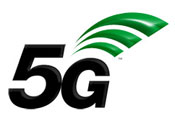 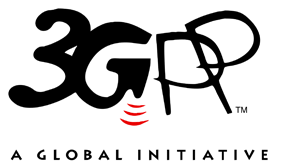 The present document has been developed within the 3rd Generation Partnership Project (3GPP TM) and may be further elaborated for the purposes of 3GPP.
The present document has not been subject to any approval process by the 3GPP Organizational Partners and shall not be implemented.
This Specification is provided for future development work within 3GPP only. The Organizational Partners accept no liability for any use of this Specification.
Specifications and Reports for implementation of the 3GPP TM system should be obtained via the 3GPP Organizational Partners' Publications Offices.The present document has been developed within the 3rd Generation Partnership Project (3GPP TM) and may be further elaborated for the purposes of 3GPP.
The present document has not been subject to any approval process by the 3GPP Organizational Partners and shall not be implemented.
This Specification is provided for future development work within 3GPP only. The Organizational Partners accept no liability for any use of this Specification.
Specifications and Reports for implementation of the 3GPP TM system should be obtained via the 3GPP Organizational Partners' Publications Offices.3GPPPostal address3GPP support office address650 Route des Lucioles - Sophia AntipolisValbonne - FRANCETel.: +33 4 92 94 42 00 Fax: +33 4 93 65 47 16Internethttp://www.3gpp.orgCopyright NotificationNo part may be reproduced except as authorized by written permission.
The copyright and the foregoing restriction extend to reproduction in all media.© , 3GPP Organizational Partners (ARIB, ATIS, CCSA, ETSI, TSDSI, TTA, TTC).All rights reserved.UMTS™ is a Trade Mark of ETSI registered for the benefit of its members3GPP™ is a Trade Mark of ETSI registered for the benefit of its Members and of the 3GPP Organizational Partners
LTE™ is a Trade Mark of ETSI registered for the benefit of its Members and of the 3GPP Organizational PartnersGSM® and the GSM logo are registered and owned by the GSM AssociationElementary ProcedureInitiating MessageSuccessful OutcomeUnsuccessful OutcomeElementary ProcedureInitiating MessageResponse messageResponse messageResetRESETRESET ACKNOWLEDGEW1 SetupW1 SETUP REQUESTW1 SETUP RESPONSEW1 SETUP FAILUREng-eNB-DU Configuration UpdateNG-ENB-DU CONFIGURATION UPDATENG-ENB-DU CONFIGURATION UPDATE ACKNOWLEDGENG-ENB-DU CONFIGURATION UPDATE FAILUREng-eNB-CU Configuration UpdateNG-ENB-CU CONFIGURATION UPDATENG-ENB-CU CONFIGURATION UPDATE ACKNOWLEDGENG-ENB-CU CONFIGURATION UPDATE FAILUREUE Context SetupUE CONTEXT SETUP REQUESTUE CONTEXT SETUP RESPONSEUE CONTEXT SETUP FAILUREUE Context Release (ng-eNB-CU initiated)UE CONTEXT RELEASE COMMANDUE CONTEXT RELEASE COMPLETEUE Context Modification (ng-eNB-CU initiated)UE CONTEXT MODIFICATION REQUESTUE CONTEXT MODIFICATION RESPONSEUE CONTEXT MODIFICATION FAILUREUE Context Modification Required (ng-eNB-DU initiated)UE CONTEXT MODIFICATION REQUIREDUE CONTEXT MODIFICATION CONFIRMUE CONTEXT MODIFICATION REFUSEWrite-Replace Warning WRITE-REPLACE WARNING REQUESTWRITE-REPLACE WARNING RESPONSEPWS CancelPWS CANCEL REQUESTPWS CANCEL RESPONSENG-ENB-DU RESOURCE COORDINATIONNG-ENB-DU RESOURCE COORDINATION REQUESTNG-ENB-DU RESOURCE COORDINATION RESPONSEElementary ProcedureMessageError IndicationERROR INDICATIONUE Context Release Request (ng-eNB-DU initiated)UE CONTEXT RELEASE REQUESTInitial UL RRC Message TransferINITIAL UL RRC MESSAGE TRANSFERDL RRC Message TransferDL RRC MESSAGE TRANSFERUL RRC Message TransferUL RRC MESSAGE TRANSFERUE Inactivity Notification UE INACTIVITY NOTIFICATIONSystem Information DeliverySYSTEM INFORMATION DELIVERY COMMANDPagingPAGINGNotifyNOTIFYPWS Restart IndicationPWS RESTART INDICATIONPWS Failure IndicationPWS FAILURE INDICATIONng-eNB-DU Status IndicationNG-ENB-DU STATUS INDICATIONRRC Delivery ReportRRC DELIVERY REPORTIE/Group NamePresenceRangeIE type and referenceSemantics descriptionCriticalityAssigned CriticalityMessage TypeM9.3.1.1YESrejectTransaction IDM9.3.1.23YESrejectCauseM9.3.1.2YESignoreCHOICE Reset TypeMYESreject>W1 interface>>Reset AllMENUMERATED (Reset all,...)->Part of W1 interface>>UE-associated logical W1-connection list1->>>UE-associated logical W1-connection Item1 .. <maxnoofIndividualW1ConnectionsToReset>EACHreject>>>> ng-eNB-CU UE W1AP IDO9.3.1.4->>>> ng-eNB-DU UE W1AP IDO9.3.1.5-Range boundExplanationmaxnoofIndividualW1ConnectionsToResetMaximum no. of UE-associated logical W1-connections allowed to reset in one message. Value is 65536.IE/Group NamePresenceRangeIE type and referenceSemantics descriptionCriticalityAssigned CriticalityMessage TypeM9.3.1.1YESrejectTransaction IDM9.3.1.23YESrejectUE-associated logical W1-connection list0..1YESignore>UE-associated logical W1-connection Item1 .. <maxnoofIndividualW1ConnectionsToReset>EACHignore>>ng-eNB-CU UE W1AP IDO9.3.1.4->>ng-eNB-DU UE W1AP IDO9.3.1.5-Criticality DiagnosticsO9. 3.1.61YESignoreRange boundExplanationmaxnoofIndividualW1ConnectionsToResetMaximum no. of UE-associated logical W1-connections allowed to reset in one message. Value is 65536.IE/Group NamePresenceRangeIE type and referenceSemantics descriptionCriticalityAssigned CriticalityMessage TypeM9.3.1.1YESignoreTransaction IDM9.3.1.23This IE shall be ignored if received in UE associated signalling message.YESrejectng-eNB-CU UE W1AP IDO9.3.1.4YESignoreng-eNB-DU UE W1AP IDO9.3.1.5YESignoreCauseM9.3.1.2YESignoreCriticality DiagnosticsO9. 3.1.61YESignoreIE/Group NamePresenceRangeIE type and referenceSemantics descriptionCriticalityAssigned CriticalityMessage TypeM9.3. 1.1YESrejectTransaction IDM9.3.1.23YESrejectng-eNB-DU IDM9.3.1.9YESrejectng-eNB-DU Served Cells List0.. 1List of cells configured in the ng-eNB-DUYESreject>ng-eNB-DU Served Cells Item1.. <maxCellinng-eNBDU>EACHreject>>Served Cell InformationM9.3.1.10Information about the cells configured in the ng-eNB-DU->>ng-eNB-DU System InformationO9.3.1.18RRC container with system information owned by ng-eNB-DU-Range boundExplanationmaxCellinng-eNBDUMaximum no. cells that can be served by an ng-eNB-DU. Value is 512.IE/Group NamePresenceRangeIE type and referenceSemantics descriptionCriticalityAssigned CriticalityMessage TypeM9.3.1.1YESrejectTransaction IDM9.3.1.23YESrejectCells to be Activated List0.. 1YESreject>Cells to be Activated List Item1.. <maxCellinng-eNBDU>List of cells to be activatedEACHreject>> E-UTRAN CGIM9.3.1.12->> E-UTRAN PCI OINTEGER (0..503)Physical Cell ID->>ng-eNB-CU System InformationO9.3.1.33RRC container with system information owned by ng-eNB-CU YESreject>>Available PLMN ListO9.3.1.47YESignore>>Extended Available PLMN ListO9.3.1.55This is included if Available PLMN List IE is included and if more than 6 Available PLMNs is to be signalled. YESignoreRange boundExplanationmaxCellinng-eNBDUMaximum no. cells that can be served by an ng-eNB-DU. Value is 512.IE/Group NamePresenceRangeIE type and referenceSemantics descriptionCriticalityAssigned CriticalityMessage TypeM9.3.1.1YESrejectTransaction IDM9.3.1.23YESrejectCauseM9.3.1.2YESignoreCriticality DiagnosticsO9. 3.1.61YESignoreIE/Group NameIE/Group NamePresencePresenceRangeRangeIE type and referenceIE type and referenceSemantics descriptionSemantics descriptionCriticalityCriticalityAssigned CriticalityAssigned CriticalityMessage TypeMessage TypeMM9.3.1.19.3.1.1YESYESrejectrejectTransaction IDTransaction IDMM9.3.1.239.3.1.23YESYESrejectrejectServed Cells To Add ListServed Cells To Add List0..10..1Complete list of added cells served by the ng-eNB-DUComplete list of added cells served by the ng-eNB-DUYESYESrejectreject>Served Cells To Add Item>Served Cells To Add Item1 .. <maxCellinng-eNBDU>1 .. <maxCellinng-eNBDU>EACHEACHrejectreject>>Served Cell Information>>Served Cell InformationMM9.3.1.109.3.1.10Information about the cells configured in the ng-eNB-DUInformation about the cells configured in the ng-eNB-DU-->>ng-eNB-DU System Information>>ng-eNB-DU System InformationOO9.3.1.189.3.1.18RRC container with system information owned by ng-eNB-DURRC container with system information owned by ng-eNB-DU--Served Cells To Modify ListServed Cells To Modify List0..10..1Complete list of modified cells served by the ng-eNB-DUComplete list of modified cells served by the ng-eNB-DUYESYESrejectreject>Served Cells To Modify Item>Served Cells To Modify Item1 .. <maxCellinng-eNBDU>1 .. <maxCellinng-eNBDU>EACHEACHrejectreject>>Old E-UTRAN CGI>>Old E-UTRAN CGIMME-UTRAN CGI9.3.1.12E-UTRAN CGI9.3.1.12-->>Served Cell Information>>Served Cell InformationMM9.3.1.109.3.1.10Information about the cells configured in the ng-eNB-DUInformation about the cells configured in the ng-eNB-DU-->>ng-eNB-DU System Information>>ng-eNB-DU System InformationOO9.3.1.189.3.1.18RRC container with system information owned by ng-eNB-DURRC container with system information owned by ng-eNB-DU--Served Cells To Delete ListServed Cells To Delete List0..10..1Complete list of deleted cells served by the ng-eNB-DUComplete list of deleted cells served by the ng-eNB-DUYESYESrejectreject>Served Cells To Delete Item>Served Cells To Delete Item1.. <maxCellinng-eNBDU>1.. <maxCellinng-eNBDU>EACHEACHrejectreject>>Old E-UTRAN CGI>>Old E-UTRAN CGIMME-UTRAN CGI9.3.1.12E-UTRAN CGI9.3.1.12--Cells Status ListCells Status List0..10..1Complete list of active cellsComplete list of active cellsYESYESrejectreject> Cells Status Item> Cells Status Item0 .. <maxCellinng-eNBDU>0 .. <maxCellinng-eNBDU>EACHEACHrejectreject>> E-UTRAN CGI>> E-UTRAN CGIMM9.3.1.129.3.1.12-->> Service Status>> Service StatusMM9.3.1.489.3.1.48--ng-eNB-DU IDng-eNB-DU IDOO9.3.1.99.3.1.9YESYESrejectrejectRange boundExplanationmaxCellinng-eNBDUMaximum no. cells that can be served by an ng-eNB-DU. Value is 512.IE/Group NamePresenceRangeIE type and referenceSemantics descriptionCriticalityAssigned CriticalityMessage TypeM9.3.1.1YESrejectTransaction IDM9.3.1.23YESrejectCells to be Activated List0.. 1List of cells to be activatedYESreject>Cells to be Activated List Item1.. <maxCellinng-eNBDU>EACHreject>> E-UTRAN CGIM9.3.1.12->> E-UTRAN PCI OINTEGER (0..503)Physical Cell ID->> ng-eNB-CU System InformationO9.3.1.33RRC container with system information owned by ng-eNB-CUYESreject>>Available PLMN ListO9.3.1.47YESignore>>Extended Available PLMN ListO9.3.1.55This is included if Available PLMN List IE is included and if more than 6 Available PLMNs is to be signalled.YESignoreCells to be Deactivated List0.. 1List of cells to be deactivatedYESreject>Cells to be Deactivated List Item1.. <maxCellinng-eNBDU>EACHreject>> E-UTRAN CGIM9.3.1.12--Criticality DiagnosticsO9.3.1.61YESignoreRange boundExplanationmaxCellinng-eNBDUMaximum no. cells that can be served by an ng-eNB-DU. Value is 512.IE/Group NamePresenceRangeIE type and referenceSemantics descriptionCriticalityAssigned CriticalityMessage TypeM9.3.1.1YESrejectTransaction IDM9.3.1.23YESrejectCauseM9.3.1.2YESignoreCriticality DiagnosticsO9.3.1.61YESignoreIE/Group NamePresenceRangeIE type and referenceSemantics descriptionCriticalityAssigned CriticalityMessage TypeM9.3.1.1YESrejectTransaction IDM9.3.1.23YESrejectCells to be Activated List0..1List of cells to be activated or modifiedYESreject>Cells to be Activated List Item1.. <maxCellinng-eNBDU>EACHreject>> E-UTRAN CGIM9.3.1.12->> E-UTRAN PCI OINTEGER (0..503)Physical Cell ID->> ng-eNB-CU System InformationO9.3.1.33RRC container with system information owned by ng-eNB-CUYESreject>>Available PLMN ListO9.3.1.47YESignore>>Extended Available PLMN ListO9.3.1.55This is included if Available PLMN List IE is included and if more than 6 Available PLMNs is to be signalled.YESignoreCells to be Deactivated List0..1List of cells to be deactivatedYESreject>Cells to be Deactivated List Item1.. <maxCellinng-eNBDU>EACHreject>> E-UTRAN CGIM9.3.1.12-Range boundExplanationmaxCellinng-eNBDUMaximum numerbs of cells that can be served by an ng-eNB-DU. Value is 512.IE/Group NamePresenceRangeIE type and referenceSemantics descriptionCriticalityAssigned CriticalityMessage TypeM9.3.1.1YESrejectTransaction IDM9.3.1.23YESrejectCells Failed to be Activated List0..1List of cells which are failed to be activatedYESreject>Cells Failed to be Activated Item1.. <maxCellinng-eNBDU>EACHreject>> E-UTRAN CGIM9.3.1.12->>CauseM9.3.1.2-Criticality DiagnosticsO9.3.1.61YESignoreRange boundExplanationmaxCellinng-eNBDUMaximum no. cells that can be served by an ng-eNB-DU. Value is 512.IE/Group NamePresenceRangeIE type and referenceSemantics descriptionCriticalityAssigned CriticalityMessage TypeM9.3.1.1YESrejectTransaction IDM9.3.1.23YESrejectCauseM9.3.1.2YESignoreCriticality DiagnosticsO9.3.1.61YESignoreIE/Group NamePresenceRangeIE type and referenceSemantics descriptionCriticalityAssigned CriticalityMessage TypeM9.3.1.1YESrejectTransaction IDM9.3.1.23YESrejectRequest typeMENUMERATED (offer, execution, ...)YESrejectE-UTRA – NR Cell Resource Coordination Request ContainerMOCTET STRINGIncludes the XNAP E-UTRA – NR CELL RESOURCE COORDINATION REQUEST message as defined in clause 9.1.2.23 in TS 38.423 [7].YESrejectIgnore Resource Coordination Request ContainerOENUMERATED (yes, ...)YESrejectIE/Group NamePresenceRangeIE type and referenceSemantics descriptionCriticalityAssigned CriticalityMessage TypeM9.3.1.1YESrejectTransaction IDM9.3.1.23YESrejectE-UTRA – NR Cell Resource Coordination Response ContainerMOCTET STRINGIncludes the XNAP E-UTRA – NR CELL RESOURCE COORDINATION RESPONSE message as defined in clause 9.1.2.24 in TS 38.423 [7].YESrejectIE/Group NamePresenceRangeIE type and referenceSemantics descriptionCriticalityAssigned CriticalityMessage TypeM9.3.1.1YESignoreTransaction IDM9.3.1.23YESrejectng-eNB-DU Overload InformationMENUMERATED (overloaded, not-overloaded)YESrejectIE/Group NamePresenceRangeIE type and referenceSemantics descriptionCriticalityAssigned CriticalityMessage TypeM9.3.1.1YESrejectng-eNB-CU UE W1AP IDM 9.3.1.4YESrejectng-eNB-DU UE W1AP ID O9.3.1.5YESignoreCU to DU RRC InformationM9.3.1.57YESrejectDRX Cycle ODRX Cycle 9.3.1.24YESignoreSpCell IDMECGI9.3.1.12Special Cell as defined in TS 36.321 [15]. For handover case, this IE shall be considered as target cell.YESrejectServCellIndexMINTEGER (0..31,...)YESrejectCandidate SpCell List0..1YESignore>Candidate SpCell Item IEs1 .. <maxnoofCandidateSpCells>EACHignore>>Candidate SpCell IDMECGI9.3.1.12Special Cell as defined in TS 36.321 [15]-SCell To Be Setup List0..1YESignore>SCell to Be Setup Item IEs1.. <maxnoofSCells>EACHignore>>SCell IDMECGI9.3.1.12SCell Identifier in ng-eNB->>SCellIndexMINTEGER (1..31)-SRB to Be Setup List0..1YESreject>SRB to Be Setup Item IEs1 .. <maxnoofSRBs>EACHreject>>SRB IDM9.3.1.7-DRB to Be Setup List0..1YESreject>DRB to Be Setup Item IEs1 .. <maxnoofDRBs> EACHreject>>DRB IDM9.3.1.8->>CHOICE QoS InformationM->>>E-UTRAN QoSM9.3.1.19Shall be used for DC case to convey E-RAB Level QoS Parameters->>>DRB Information1Shall be used for NG-RAN casesYESignore>>>>DRB QoSM9.3.1.34->>>>S-NSSAIM9.3.1.32->>>>Notification ControlO9.3.1.44->>>>Flows Mapped to DRB Item1 .. <maxnoofQoSFlows>->>>>>QoS Flow IdentifierM9.3.1.46->>>>>QoS Flow Level QoS ParametersM9.3.1.34->>>>>QoS Flow Mapping IndicationO9.3.1.51YESignore>>UL UP TNL InformationMUP Transport Layer Information9.3.2.1ng-eNB-CU endpoint of the W1 transport bearer. For delivery of UL PDUs.->> RLC ModeM9.3.1.25->>DL PDCP SN lengthMENUMERATED (12bits, 18bits, ...)YESignore>>UL PDCP SN lengthOENUMERATED (12bits, 18bits, ...)YESignoreInactivity Monitoring RequestOENUMERATED (true, ...)YESrejectRAT-Frequency Priority InformationO9.3.1.30YESrejectRRC-ContainerO9.3.1.6Includes the DL-DCCH-Message IE as defined in clause 6.2 of TS 36.331 [2], encapsulated in a PDCP PDU.YESignoreServing PLMNOPLMN ID9.3.1.14Indicates the PLMN serving the UE.YESignoreng-eNB-DU UE Aggregate Maximum Bit Rate UplinkC-ifDRBSetupBit Rate 9.3.1.22The ng-eNB-DU UE Aggregate Maximum Bit Rate Uplink is to be enforced by the ng-eNB-DU.YESignoreResource Coordination Transfer InformationO9.3.1.52YESignoreRange boundExplanationmaxnoofSCellsMaximum no. of SCells allowed towards one UE, the maximum value is 32.maxnoofSRBsMaximum no. of SRB allowed towards one UE, the maximum value is 4. maxnoofDRBsMaximum no. of DRB allowed towards one UE, the maximum value is 32. maxnoofCandidateSpCellsMaximum no. of SpCells allowed towards one UE, the maximum value is 64.maxnoofQoSFlowsMaximum no. of flows allowed to be mapped to one DRB, the maximum value is 64.ConditionExplanationifDRBSetupThis IE shall be present only if the DRB to Be Setup List IE is present.IE/Group NamePresenceRangeIE type and referenceSemantics descriptionCriticalityAssigned CriticalityMessage TypeM9.3.1.1YESrejectng-eNB-CU UE W1AP IDM9.3.1.4YESrejectng-eNB-DU UE W1AP IDM9.3.1.5YESrejectDU To CU RRC InformationM9.3.1.58YESrejectC-RNTIO9.3.1.29C-RNTI allocated at the ng-eNB-DUYESignoreResource Coordination Transfer ContainerOOCTET STRINGIncludes the MR-DC Resource Coordination Information IE as defined in TS 38.423 [7] for NGEN-DC and NE-DC cases.YESignoreDRB Setup List0..1The List of DRBs which are successfully established.YESignore>DRB Setup Item Iist1 .. <maxnoofDRBs>EACHignore>>DRB IDM9.3.1.8->>DL UP TNL InformationMUP Transport Layer Information9.3.2.1ng-eNB-DU endpoint of the W1 transport bearer. For delivery of DL PDUs.-SRB Failed to Setup List0..1YESignore>SRB Failed to Setup Item 1 .. <maxnoofSRBs>EACHignore>>SRB IDM9.3.1.7->>CauseO9.3.1.2-DRB Failed to Setup List0..1YESignore>DRB Failed to Setup Item 1 .. <maxnoofDRBs>EACHignore>>DRB IDM9.3.1.8->>CauseO9.3.1.2-SCell Failed To Setup List0..1YESignore>SCell Failed to Setup Item1 .. <maxnoofSCells>EACHignore>>SCell IDME-UTRAN CGI9.3.1.12SCell Identifier in ng-eNB->>CauseO9.3.1.2-Inactivity Monitoring ResponseOENUMERATED (not-supported, ...)YESrejectSRB Setup List0..1YESignore>SRB Setup Item1 .. <maxnoofSRBs>EACHignore>>SRB IDM9.3.1.7-Criticality DiagnosticsO9.3.1.61YESignoreRange boundExplanationmaxnoofSCellsMaximum no. of SCells allowed towards one UE, the maximum value is 32.maxnoofSRBsMaximum no. of SRB allowed towards one UE, the maximum value is 4. maxnoofDRBsMaximum no. of DRB allowed towards one UE, the maximum value is 32. IE/Group NamePresenceRangeIE type and referenceSemantics descriptionCriticalityAssigned CriticalityMessage TypeM9.3.1.1YESrejectng-eNB-CU UE W1AP IDM9.3.1.4YESrejectng-eNB-DU UE W1AP IDO9.3.1.5YESignoreCauseM9.3.1.2YESignorePotential SpCell List0..1YESignore>Potential SpCell Item IEs0 .. <maxnoofPotentialSpCells>EACHignore>>Potential SpCell IDME-UTRAN CGI9.3.1.12Special Cell as defined in TS 38.321 [9]-Criticality DiagnosticsO9.3.1.61YESignoreRange boundExplanationmaxnoofPotentialSpCellsMaximum no. of SpCells allowed towards one UE, the maximum value is 64.IE/Group NamePresenceRangeIE type and referenceSemantics descriptionCriticalityAssigned CriticalityMessage TypeM9.3.1.1YESignoreng-eNB-CU UE W1AP IDM9.3.1.4YESrejectng-eNB-DU UE W1AP IDM9.3.1.5YESrejectCauseM9.3.1.2YESignoreIE/Group NamePresenceRangeIE type and referenceSemantics descriptionCriticalityAssigned CriticalityMessage TypeM9.3.1.1YESrejectng-eNB-CU UE W1AP IDM9.3.1.4YESrejectng-eNB-DU UE W1AP IDM9.3.1.5YESrejectCauseM9.3.1.2YESignoreRRC-ContainerO9.3.1.6Includes the DL-DCCH-Message IE as defined in clause 6.2 of TS 36.331 [2] encapsulated in a PDCP PDU, or the DL-CCCH-Message IE as defined in clause 6.2 of TS 36.331 [2].YESignoreSRB IDO9.3.1.7It shall be included if the RRC-Container IE is present. The ng-eNB-DU shall send the RRC message on the indicated SRB.YESignoreold ng-eNB-DU UE W1AP IDO9.3.1.5Include it if RRCReestablishmentRequest is not acceptedYESignoreIE/Group NamePresenceRangeIE type and referenceSemantics descriptionCriticalityAssigned CriticalityMessage TypeM9.3.1.1YESrejectng-eNB-CU UE W1AP IDM9.3.1.4YESrejectng-eNB-DU UE W1AP IDM9.3.1.5YESrejectCriticality DiagnosticsO9.3.1.61YESignoreIE/Group NamePresenceRangeIE type and referenceSemantics descriptionCriticalityAssigned CriticalityMessage TypeM9.3.1.1YESrejectng-eNB-CU UE W1AP IDM9.3.1.4YESrejectng-eNB-DU UE W1AP IDM9.3.1.5YESrejectSpCell IDOE-UTRAN CGI9.3.1.12Special Cell as defined in TS 38.321 [9]. For handover case, this IE shall be considered as target cell.YESignoreServCellIndexOINTEGER (0..31, ...)YESrejectDRX Cycle ODRX Cycle 9.3.1.24YESignoreCU to DU RRC InformationO9.3.1.57YESrejectTransmission Action IndicatorO9.3.1.11YESignoreResource Coordination Transfer ContainerOOCTET STRINGIncludes the MR-DC Resource Coordination Information IE as defined in TS 38.423 [7] for NGEN-DC and NE-DC cases.YESignoreRRC Reconfiguration Complete IndicatorO9.3.1.28YESignoreRRC-ContainerO9.3.1.6Includes the RRCConnectionReconfiguration message as defined in TS 36.331 [2], encapsulated in a PDCP PDU.YESrejectSCell To Be Setup List0..1YESignore>SCell to Be Setup Item IEs1.. <maxnoofSCells>EACHignore>>SCell IDME-UTRAN CGI9.3.1.12SCell Identifier in ng-eNB->>SCellIndexMINTEGER (1..31)-SCell To Be Removed List0..1YESignore>SCell to Be Removed Item IEs1 .. <maxnoofSCells>EACHignore>>SCell IDME-UTRAN CGI9.3.1.12SCell Identifier in ng-eNB-SRB to Be Setup List0..1YESreject>SRB to Be Setup Item IEs1..<maxnoofSRBs>EACHreject>>SRB IDM9.3.1.7-DRB to Be Setup List0..1YESreject>DRB to Be Setup Item IEs1 .. <maxnoofDRBs>EACHreject>>DRB IDM9.3.1.8->>CHOICE QoS InformationM->>>E-UTRAN QoSM9.3.1.19Shall be used for EN-DC case to convey E-RAB Level QoS Parameters. This IE is not used in the version of this release.>>>DRB Information1Shall be used for NG-RAN casesYESignore>>>>DRB QoSM9.3.1.34->>>>S-NSSAIM9.3.1.32->>>>Notification ControlO9.3.1.44->>>>Flows Mapped to DRB Item1 .. <maxnoofQoSFlows>->>>>>QoS Flow IdentifierM9.3.1.46->>>>>QoS Flow Level QoS ParametersM9.3.1.34->>>>>QoS Flow Mapping IndicationO9.3.1.51YESignore>>UL UP TNL InformationMUP Transport Layer Information9.3.2.1ng-eNB-CU endpoint of the W1 transport bearer. For delivery of UL PDUs.->> RLC ModeM9.3.1.25->>DL PDCP SN lengthOENUMERATED (12bits, 18bits, ...)YESignore>>UL PDCP SN lengthOENUMERATED (12bits, 18bits, ...)YESignoreDRB to Be Modified List0..1YESreject>DRB to Be Modified Item IEs1 .. <maxnoofDRBs>EACHreject>>DRB IDM9.3.1.8->>CHOICE QoS InformationO->>>E-UTRAN QoSM9.3.1.19Shall be used for EN-DC case to convey E-RAB Level QoS Parameters. This IE is not used in the version of this release.->>>DRB Information1Shall be used for NG-RAN casesYESignore>>>>DRB QoSM9.3.1.34->>>>S-NSSAIM9.3.1.32->>>>Notification ControlO9.3.1.44->>>>Flows Mapped to DRB Item1 .. <maxnoofQoSFlows>->>>>>QoS Flow IdentifierM9.3.1.46->>>>>QoS Flow Level QoS ParametersM9.3.1.34->>>>>QoS Flow Mapping IndicationO9.3.1.51YESignore>>UL UP TNL InformationMUP Transport Layer Information9.3.2.1ng-eNB-CU endpoint of the W1 transport bearer. For delivery of UL PDUs.->>DL PDCP SN lengthOENUMERATED(12bits,18bits, ...)YESignore>>UL PDCP SN lengthOENUMERATED (12bits, 18bits, ...)YESignore>>Bearer Type ChangeOENUMERATED (true, …)YESignore>> RLC ModeO9.3.1.25YESignoreSRB To Be Released List0..1YESreject>SRB To Be Released Item IEs1.. <maxnoofSRBs>EACHreject>>SRB IDM9.3.1.7DRB to Be Released List0..1YESreject>DRB to Be Released Item IEs1 .. <maxnoofDRBs>EACHreject>>DRB IDM9.3.1.8-Inactivity Monitoring RequestOENUMERATED (true, ...)YESrejectng-eNB-DU UE Aggregate Maximum Bit Rate UplinkOBit Rate 9.3.1.22The ng-eNB-DU UE Aggregate Maximum Bit Rate Uplink is to be enforced by the ng-eNB-DU.YESignoreRAT-Frequency Priority InformationO9.3.1.30YESrejectResource Coordination Transfer InformationO9.3.1.52YESignoreSCG IndicatorOENUMERATED (released, …)YESignoreRange boundExplanationmaxnoofSCellsMaximum no. of SCells allowed towards one UE, the maximum value is 32.maxnoofSRBsMaximum no. of SRB allowed towards one UE, the maximum value is 4. maxnoofDRBsMaximum no. of DRB allowed towards one UE, the maximum value is 32. maxnoofQoSFlowsMaximum no. of flows allowed to be mapped to one DRB, the maximum value is 64.IE/Group NamePresenceRangeIE type and referenceSemantics descriptionCriticalityAssigned CriticalityMessage TypeM9.3.1.1YESrejectng-eNB-CU UE W1AP IDM9.3.1.4YESrejectng-eNB-DU UE W1AP IDM9.3.1.5YESrejectResource Coordination Transfer ContainerOOCTET STRINGIncludes the MR-DC Resource Coordination Information IE as defined in TS 38.423 [7] for NGEN-DC and NE-DC cases.YESignoreDU To CU RRC InformationO9.3.1.58YESrejectDRB Setup List0..1The List of DRBs which are successfully established.YESignore>DRB Setup Item IEs1 .. <maxnoofDRBs>EACHignore>>DRB IDM9.3.1.8->>DL UP TNL InformationMUP Transport Layer Information9.3.2.1ng-eNB-DU endpoint of the W1 transport bearer. For delivery of DL PDUs.-DRB Modified List0..1The List of DRBs which are successfully modified.YESignore>DRB Modified Item IEs1 .. <maxnoofDRBs>EACHignore>>DRB IDM9.3.1.8->>DL UP TNL InformationMUP Transport Layer Information9.3.2.1ng-eNB-DU endpoint of the W1 transport bearer. For delivery of DL PDUs.->>RLC StatusO9.3.1.49Indicates the RLC has been re-established at the ng-eNB-DU.YESignoreSRB Failed to be Setup List0..1The List of SRBs which are failed to be established.YESignore>SRB Failed to be Setup Item IEs1 .. <maxnoofSRBs>EACHignore>>SRB IDM9.3.1.7->>CauseO9.3.1.2-DRB Failed to be Setup List0..1The List of DRBs which are failed to be setup.YESignore>DRB Failed to be Setup Item IEs1 .. <maxnoofDRBs>EACHignore>>DRB IDM9.3.1.8->>CauseO9.3.1.2-SCell Failed To Setup List0..1YESignore>SCell Failed to Setup Item1 .. <maxnoofSCells>EACHignore>>SCell IDME-UTRAN CGI9.3.1.12SCell Identifier in ng-eNB->>CauseO9.3.1.2-DRB Failed to be Modified List0..1The List of DRBs which are failed to be modified.YESignore>DRB Failed to be Modified Item IEs1 .. <maxnoofDRBs>EACHignore>>DRB IDM9.3.1.8->>CauseO9.3.1.2-Inactivity Monitoring ResponseOENUMERATED (Not-supported, ...)YESrejectC-RNTIO9.3.1.29C-RNTI allocated at the ng-eNB-DUYESignoreSRB Setup List0..1YESignore>SRB Setup Item1 .. <maxnoofSRBs>EACHignore>>SRB IDM9.3.1.7-SRB Modified List0..1YESignore>SRB Modified Item1 .. <maxnoofSRBs>EACHignore>>SRB IDM9.3.1.7-Criticality DiagnosticsO9.3.1.61YESignoreRange boundExplanationmaxnoofSRBsMaximum no. of SRB allowed towards one UE, the maximum value is 4. maxnoofDRBsMaximum no. of DRB allowed towards one UE, the maximum value is 32. maxnoofSCellsMaximum no. of SCells allowed towards one UE, the maximum value is 32.IE/Group NamePresenceRangeIE type and referenceSemantics descriptionCriticalityAssigned CriticalityMessage TypeM9.3.1.1YESrejectng-eNB-CU UE W1AP IDM9.3.1.4YESrejectng-eNB-DU UE W1AP IDM9.3.1.5YESrejectCauseM9.3.1.2YESignoreCriticality DiagnosticsO9.3.1.61YESignoreIE/Group NamePresenceRangeIE type and referenceSemantics descriptionCriticalityAssigned CriticalityMessage TypeM9.3.1.1YESrejectng-eNB-CU UE W1AP IDM9.3.1.4YESrejectng-eNB-DU UE W1AP IDM9.3.1.5YESrejectResource Coordination Transfer ContainerOOCTET STRINGIncludes the MR-DC Resource Coordination Information IE as defined in TS 38.423 [7] for NGEN-DC and NE-DC cases.YESignoreDU To CU RRC InformationO9.3.1.58YESrejectDRB Required to Be Modified List0..1YESreject>DRB Required to Be Modified Item IEs1 .. <maxnoofDRBs>EACHreject>>DRB IDM9.3.1.8->>DL UP TNL InformationMUP Transport Layer Information9.3.2.1ng-eNB-DU endpoint of the W1 transport bearer. For delivery of DL PDUs.->>RLC StatusO9.3.1.49Indicates the RLC has been re-established at the ng-eNB-DU.YESignoreSRB Required to be Released List0..1YESreject>SRB Required to be Released List Item IEs1 .. <maxnoofSRBs>EACHreject>>SRB IDM9.3.1.7-DRB Required to be Released List0..1YESreject>DRB Required to be Released List Item IEs1 .. <maxnoofDRBs>EACHreject>>DRB IDM9.3.1.8-CauseM9.3.1.2YESignoreRange boundExplanationmaxnoofSRBsMaximum no. of SRB allowed towards one UE, the maximum value is 4. maxnoofDRBsMaximum no. of DRB allowed towards one UE, the maximum value is 32. IE/Group NamePresenceRangeIE type and referenceSemantics descriptionCriticalityAssigned CriticalityMessage TypeM9.3.1.1YESrejectng-eNB-CU UE W1AP IDM9.3.1.4YESrejectng-eNB-DU UE W1AP IDM9.3.1.5YESrejectResource Coordination Transfer ContainerOOCTET STRINGIncludes the MR-DC Resource Coordination Information IE as defined in TS 38.423 [7] for NGEN-DC and NE-DC cases.YESignoreDRB Modified List0..1The List of DRBs which are successfully modified.YESignore>DRB Modified Item IEs1 .. <maxnoofDRBs>EACHignore>>DRB IDM9.3.1.8->>UL UP TNL InformationMUP Transport Layer Information9.3.2.1ng-eNB-DU endpoint of the W1 transport bearer. For delivery of UL PDUs.-RRC-ContainerO9.3.1.6Includes the RRCConnectionReconfiguration message as defined in TS 36.331 [2], encapsulated in a PDCP PDU.YESignoreResource Coordination Transfer InformationO9.3.1.52YESignoreCriticality DiagnosticsO9.3.1.61YESignoreRange boundExplanationmaxnoofDRBsMaximum no. of DRB allowed towards one UE, the maximum value is 32. IE/Group NamePresenceRangeIE type and referenceSemantics descriptionCriticalityAssigned CriticalityMessage TypeM9.3.1.1YESrejectng-eNB-CU UE W1AP IDM9.3.1.4YESrejectng-eNB-DU UE W1AP IDM9.3.1.5YESrejectCauseM9.3.1.2YESignoreCriticality DiagnosticsO9.3.1.61YESignoreIE/Group NamePresenceRangeIE type and referenceSemantics descriptionCriticalityAssigned CriticalityMessage TypeM9.3.1.1YESignoreng-eNB-CU UE W1AP IDM9.3.1.4YESrejectng-eNB-DU UE W1AP ID M9.3.1.5YESrejectDRB Activity List 1YESreject>DRB Activity Item 1 .. <maxnoofDRBs> EACHreject>>DRB IDM9.3.1.8->>DRB ActivityOENUMERATED (Active, Not active)-Range boundExplanationmaxnoofDRBsMaximum no. of DRB allowed towards one UE, the maximum value is 32. IE/Group NamePresenceRangeIE type and referenceSemantics descriptionCriticalityAssigned CriticalityMessage TypeM9. 3.1.1YESignoreng-eNB-CU UE W1AP IDM9.3.1.4YESrejectng-eNB-DU UE W1AP IDM9. 3.1.5YESrejectDRB Notify List1YESreject>DRB Notify Item IEs<1 .. maxnoofDRBs>EACHreject>>DRB IDM9. 3.1.8->>Notification CauseMENUMERATED(Fulfilled, Not-Fulfilled, ...)-Range boundExplanationmaxnoofDRBsMaximum no. of DRB allowed towards one UE, the maximum value is 32. IE/Group NamePresenceRangeIE type and referenceSemantics descriptionCriticalityAssigned CriticalityMessage TypeM9.3.1.1YESignoreTransaction IDM9.3.1.23YESIgnoreng-eNB-DU UE W1AP IDM9.3.1.5YESrejectE-UTRAN CGIM9.3.1.12NG-RAN Cell Global IdentifierYESrejectC-RNTIM9.3.1.29C-RNTI allocated at the ng-eNB-DUYESrejectRRC-ContainerM9.3.1.6Includes the UL-CCCH-Message IE as defined in clause 6.2 of TS 36.331 [2].YESrejectDU to CU RRC ContainerOOCTET STRING RadioResourceConfigDedicated IE as defined in clause 6.3.2 in TS 36.331 [2]. Required at least to carry SRB1 configuration.YESrejectIE/Group NamePresenceRangeIE type and referenceSemantics descriptionCriticalityAssigned CriticalityMessage TypeM9.3.1.1YESignoreng-eNB-CU UE W1AP IDM9.3.1.4YESrejectng-eNB-DU UE W1AP IDM9.3.1.5YESrejectold ng-eNB-DU UE W1AP IDO9.3.1.5Include it if RRCConnectionReestablishment is included in RRC-ContainerYESrejectSRB IDM9.3.1.7YESrejectRRC-ContainerM9.3.1.6Includes the DL-DCCH-Message IE as defined in clause 6.2 of TS 36.331 [2] encapsulated in a PDCP PDU, or the DL-CCCH-Message IE as defined in clause 6.2 of TS 36.331 [2].YESrejectIE/Group NamePresenceRangeIE type and referenceSemantics descriptionCriticalityAssigned CriticalityMessage TypeM9.3.1.1YESignoreng-eNB-CU UE W1AP IDM9.3.1.4YESrejectng-eNB-DU UE W1AP IDM9.3.1.5YESrejectSRB IDM9.3.1.7YESrejectRRC-ContainerM9.3.1.6Includes the UL-DCCH-Message IE as defined in clause 6.2 of TS 36.331 [2], encapsulated in a PDCP PDU.YESrejectIE/Group NamePresenceRangeIE type and referenceSemantics descriptionCriticalityAssigned CriticalityMessage TypeM9.3.1.1YESrejectTransaction IDM9.3.1.23YESrejectPWS System InformationM9.3.1.3This IE includes the system information for public warning, as defined in TS 36.331 [2].YESrejectRepetition PeriodM9.3.1.13YESrejectNumber of Broadcasts RequestedM9.3.1.60YESrejectCell To Be Broadcast List0..1YESreject>Cell to Be Broadcast Item IEs1.. <maxCellinng-eNBDU>EACHreject>>E-UTRAN CGIM9.3.1.12-Range boundExplanationmaxCellinng-eNBDUMaximum no. cells that can be served by an ng-eNB-DU. Value is 512.IE/Group NamePresenceRangeIE type and referenceSemantics descriptionCriticalityAssigned CriticalityMessage TypeM9.3.1.1YESrejectTransaction IDM9.3.1.23YESrejectCell Broadcast Completed List0..1YESreject>Cell Broadcast Completed Item IEs1.. <maxCellinng-eNBDU>EACHreject>>E-UTRAN CGIM9.3.1.12-Criticality DiagnosticsO9.3.1.61YESignoreRange boundExplanationmaxCellinng-eNBDUMaximum no. cells that can be served by an ng-eNB-DU. Value is 512.IE/Group NamePresenceRangeIE type and referenceSemantics descriptionCriticalityAssigned CriticalityMessage TypeM9.3.1.1YESrejectTransaction IDM9.3.1.23YESrejectCell Broadcast To Be Cancelled List0..1YESreject>Cell Broadcast to Be Cancelled Item IEs1.. <maxCellinng-eNBDU>EACHreject>>E-UTRAN CGIM9.3.1.12-Cancel-all Warning Messages IndicatorOENUMERATED (true, ...)YESrejectNotification InformationMThis IE is ignored If the Cancel-all Warning Messages Indicator IE is included.YESreject>Message IdentifierM9.3.1.67>Serial NumberM9.3.1.68Range boundExplanationmaxCellinng-eNBDUMaximum no. cells that can be served by an ng-eNB-DU. Value is 512.IE/Group NamePresenceRangeIE type and referenceSemantics descriptionCriticalityAssigned CriticalityMessage TypeM9.3.1.1YESrejectTransaction IDM9.3.1.23YESrejectCell Broadcast Cancelled List0..1YESreject>Cell Broadcast Cancelled Item IEs1.. <maxCellinng-eNBDU>EACHreject>>E-UTRAN CGIM9.3.1.12->>Number of BroadcastsMINTEGER (0..65535)This IE is set to '0' if valid results are not known or not available. It is set to 65535 if the counter results have overflowed.-Criticality DiagnosticsO9. 3.1.61YESignoreRange boundExplanationmaxCellinng-eNBDUMaximum no. of cells that can be served by an ng-eNB-DU. Value is 512.IE/Group NamePresenceRangeIE type and referenceSemantics descriptionCriticalityAssigned CriticalityMessage TypeM9.3.1.1YESignoreTransaction IDM9.3.1.23YESrejectE-UTRAN CGI List for Restart List1YESreject> E-UTRAN CGI List for Restart Item IEs1..<maxCellinng-eNBDU>EACH reject>>E-UTRAN CGIM9.3.1.12-Range boundExplanationmaxCellinng-eNBDUMaximum no. of cells that can be served by an ng-eNB-DU. Value is 512.IE/Group NamePresenceRangeIE type and referenceSemantics descriptionCriticalityAssigned CriticalityMessage TypeM9.3.1.1YESignoreTransaction IDM9.3.1.23YESrejectPWS failed E-UTRAN CGI List0..1YESreject>PWS failed E-UTRAN CGI Item IEs1..<maxCellinng-eNBDU>EACH reject>>E-UTRAN CGIM9.3.1.12-Range boundExplanationmaxCellinng-eNBDUMaximum no. of cells that can be served by an ng-eNB-DU. Value is 512.IE/Group NamePresenceRangeIE type and referenceSemantics descriptionCriticalityAssigned CriticalityMessage TypeM9.3.1.1YESignoreUE Identity Index valueM9.3.1.63YESrejectCHOICE Paging Identity MYESreject>RAN UE Paging identityM9.3.1.64->CN UE paging identity M9.3.1.65-Paging DRXO9.3.1.66It is defined as the minimum between the RAN UE Paging DRX and CN UE Paging DRXYESignorePaging Cell List1YESignore>Paging Cell Item IEs1 .. <maxnoofPagingCells>EACHignore>> E-UTRAN CGIM9.3.1.12-Paging OriginO9.3.1.70YESignoreRange boundExplanationmaxnoofPagingCellsMaximum no. of paging cells, the maximum value is 512. IE/Group NamePresenceRangeIE type and referenceSemantics descriptionMessage Type>Procedure CodeMINTEGER (0..255)>Type of MessageMCHOICE (Initiating Message, Successful Outcome, Unsuccessful Outcome, ...)IE/Group NamePresenceRangeIE Type and ReferenceSemantics DescriptionCHOICE Cause GroupM>Radio Network Layer>>Radio Network Layer Cause MENUMERATED
(Unspecified, RL failure-RLC, Unknown or already allocated ng-eNB-CU UE W1AP ID, Unknown or already allocated ng-eNB-DU UE W1AP ID, Unknown or inconsistent pair of UE W1AP ID, Interaction with other procedure, Not supported QCI Value, Action Desirable for Radio Reasons, No Radio Resources Available, Procedure cancelled, Normal Release, Cell not available, RL failure-others, UE rejection, Resources not available for the slice, AMF initiated abnormal release, Release due to Pre-Emption, Multiple DRB ID Instances, Unknown DRB ID, …)>Transport Layer>>Transport Layer CauseMENUMERATED
(Unspecified, Transport Resource Unavailable, ...)>Protocol>>Protocol CauseMENUMERATED
(Transfer Syntax Error,
Abstract Syntax Error (Reject),
Abstract Syntax Error (Ignore and Notify),
Message not Compatible with Receiver State,Semantic Error,Abstract Syntax Error (Falsely Constructed Message), Unspecified, ...)>Misc>>Miscellaneous CauseMENUMERATED
(Control Processing Overload, Not enough User Plane Processing Resources,
Hardware Failure,
O&M Intervention,
Unspecified, ...)Radio Network Layer causeMeaningUnspecifiedSent for radio network layer cause when none of the specified cause values applies.RL Failure-RLCThe action is due to an RL failure caused by exceeding the maximum number of ARQ retransmissions.Unknown or already allocated ng-eNB-CU UE W1AP IDThe action failed because the ng-eNB-CU UE W1AP ID is either unknown, or (for a first message received at the ng-eNB-CU) is known and already allocated to an existing context.Unknown or already allocated ng-eNB-DU UE W1AP IDThe action failed because the ng-eNB-DU UE W1AP ID is either unknown, or (for a first message received at the ng-eNB-DU) is known and already allocated to an existing context.Unknown or inconsistent pair of UE W1AP IDThe action failed because both UE W1AP IDs are unknown, or are known but do not define a single UE context.Interaction with other procedureThe action is due to an ongoing interaction with another procedure.Not supported QCI ValueThe action failed because the requested QCI is not supported.Action Desirable for Radio ReasonsThe reason for requesting the action is radio related.No Radio Resources AvailableThe cell(s) in the requested node don't have sufficient radio resources available.Procedure cancelledThe sending node cancelled the procedure due to other urgent actions to be performed.Normal ReleaseThe action is due to a normal release of the UE (e.g. because of mobility) and does not indicate an error.Cell Not AvailableThe action failed due to no cell available in the requested node.RL Failure-othersThe action is due to an RL failure caused by other radio link failures than exceeding the maximum number of ARQ retransmissions.UE rejectionThe action is due to ng-eNB-CU's rejection of a UE access request.Resources not available for the sliceThe requested resources are not available for the slice.AMF initiated abnormal releaseThe release is triggered by an error in the AMF or in the NAS layer.Release due to Pre-EmptionRelease is initiated due to pre-emption.Multiple DRB ID InstancesThe action failed because multiple instances of the same DRB had been provided.Unknown DRB IDThe action failed because the DRB ID is unknow.Transport Layer causeMeaningUnspecifiedSent when none of the above cause values applies but still the cause is Transport Network Layer related.Transport Resource UnavailableThe required transport resources are not available.Protocol causeMeaningTransfer Syntax ErrorThe received message included a transfer syntax error.Abstract Syntax Error (Reject)The received message included an abstract syntax error and the concerning criticality indicated "reject".Abstract Syntax Error (Ignore And Notify)The received message included an abstract syntax error and the concerning criticality indicated "ignore and notify".Message Not Compatible With Receiver StateThe received message was not compatible with the receiver state.Semantic ErrorThe received message included a semantic error.Abstract Syntax Error (Falsely Constructed Message)The received message contained IEs or IE groups in wrong order or with too many occurrences.UnspecifiedSent when none of the above cause values applies but still the cause is Protocol related.Miscellaneous causeMeaningControl Processing OverloadControl processing overload.Not Enough User Plane Processing Resources AvailableNo enough resources are available related to user plane processing.Hardware FailureAction related to hardware failure.O&M InterventionThe action is due to O&M intervention.Unspecified FailureSent when none of the above cause values applies and the cause is not related to any of the categories Radio Network Layer, Transport Network Layer or Protocol.IE/Group NamePresenceRangeIE type and referenceSemantics descriptionCriticalityAssigned CriticalitySIB typeMINTEGER (10..12, …)Indicates a certain SIB block for public warning message, e.g. 10 means sibType10, 11 for sibType11, etc.-SIB messageMOCTET STRINGSIB message for public warning, as defined in TS 36.331 [2]. -Notification InformationMYESignore>Message IdentifierM9.3.1.67->Serial NumberM9.3.1.68-Additional SIB Message ListO9.3.1.69Additional SIB messages containing different segments of a public warning message if segmentation is applied, as defined in TS 36.331 [2].YesrejectIE/Group NamePresenceRangeIE type and referenceSemantics descriptionng-eNB-CU UE W1AP IDMINTEGER (0 .. 232 -1)IE/Group NamePresenceRangeIE type and referenceSemantics descriptionng-eNB-DU UE W1AP IDMINTEGER (0 .. 232 -1)IE/Group NamePresenceRangeIE type and referenceSemantics descriptionRRC-ContainerMOCTET STRINGIE/Group NamePresenceRangeIE type and referenceSemantics descriptionSRB IDMINTEGER (0..3, ...)Corresponds to the SRB-Identity defined in TS 36.331 [2].IE/Group NamePresenceRangeIE type and referenceSemantics descriptionDRB IDMINTEGER (1.. 32, ...)Corresponds to the DRB-Identity defined in TS 36.331[2].IE/Group NamePresenceRangeIE type and referenceSemantics descriptionng-eNB-DU IDMINTEGER (0 .. 236-1)The ng-eNB-DU ID is independently configured from cell identifiers, i.e. no connection between ng-eNB-DU ID and cell identifiers.IE/Group NamePresenceRangeIE type and referenceSemantics descriptionCriticalityAssigned CriticalityE-UTRAN CGIM9.3.1.12-E-UTRAN PCIMINTEGER (0..503)Physical Cell ID-5GS TACO9.3.1.265GS Tracking Area Code-Served PLMNs1..<maxnoofBPLMNs>Broadcast PLMNs in SIB1 associated to the E-UTRAN cell Identity in the E-UTRAN CGI IE.->PLMN IdentityM9.3.1.14->TAI Slice Support ListOSlice Support List9.3.1.31Supported S-NSSAIs per TA. YESignoreCHOICE E-UTRAN -Mode-Info M->FDD->>FDD Info1->>>UL FreqInfoME-UTRAN Frequency Info9.3.1.17->>>DL FreqInfoME-UTRAN Frequency Info9.3.1.17->>>UL Transmission BandwidthMTransmission Bandwidth9.3.1.15->>>DL Transmission BandwidthMTransmission Bandwidth9.3.1.15->TDD->>TDD Info1->>> E-UTRAN FreqInfoME-UTRAN Frequency Info9.3.1.17->>> Transmission BandwidthMTransmission Bandwidth9.3.1.15-Measurement Timing ConfigurationMOCTET STRINGContains the MeasurementTimingConfiguration inter-node message defined in TS 36.331 [2].-RANACORAN Area Code9.3.1.45YESignoreCell Type O9.3.1.62YESignoreBroadcast PLMN Identity Info List0..<maxnoofBPLMNs>This IE corresponds to the cellAccessRelatedInfoList-5GC IE in SIB1 as specified in TS 36.331 [2]. All PLMN Identities and associated information contained in the cellAccessRelatedInfoList-5GC IE are included and provided in the same order as broadcast in SIB1.YESignore>PLMN Identity ListMAvailable PLMN List9.3.1.47Broadcast PLMN IDs in SIB1 associated to the E-UTRAN Cell Identity IE.->5GS-TACOOCTET STRING (3)->E-UTRAN Cell IdentityMBIT STRING (28)->RANACORAN Area Code9.3.1.45-Range boundExplanationmaxnoofBPLMNsMaximum no. of Broadcast PLMN Ids. Value is 6.IE/Group NamePresenceRangeIE type and referenceSemantics descriptionTransmission Action IndicatorMENUMERATED
(stop, ..., restart)IE/Group NamePresenceRangeIE type and referenceSemantics descriptionPLMN IdentityM9.3.1.14Cell IdentityMBIT STRING (SIZE(28))The leftmost bits of the Cell Identity correspond to the eNB ID.IE/Group NamePresenceRangeIE type and referenceSemantics descriptionRepetition PeriodMINTEGER (0..217-1)The unit of value 1 to 217-1 is [second].IE/Group NamePresenceRangeIE type and referenceSemantics descriptionPLMN IdentityMOCTET STRING (SIZE(3))- digits 0 to 9, encoded 0000 to 1001,- 1111 used as filler digit,two digits per octet,- bits 4 to 1 of octet n encoding digit 2n-1- bits 8 to 5 of octet n encoding digit 2n-The PLMN identity consists of 3 digits from MCC followed by either 
-a filler digit plus 2 digits from MNC (in case of 2 digit MNC) or 
-3 digits from MNC (in case of a 3 digit MNC).IE/Group NamePresenceRangeIE Type and ReferenceSemantics DescriptionNRBMENUMERATED (mbw6, mbw15, mbw25, mbw50, mbw75, mbw100, ...)This IE is used to indicate the UL or DL transmission bandwidth expressed in units of resource blocks "NRB" (TS 36.104 [14]). The values mbw6, mbw15, etc. correspond to the number of resource blocks "NRB" 6, 15, etc.IE/Group NamePresenceRangeIE Type and ReferenceSemantics DescriptionE-UTRAN ARFCNMINTEGER (0.. maxE-UTRANARFCN)RF Reference Frequency as defined in TS 36.104 [14]. Frequency Band List1>Frequency Band Item1..<maxnoofE-UTRAN CellBands>>>E-UTRAN Frequency Band MINTEGER (1.. maxBandsEUTRA)Operating Band as defined in TS 36.104 [14].Range boundExplanationmaxE-UTRANARFCNMaximum value of E-UTRAN ARFCNs. Value is 262143.maxnoofE-UTRANCellBandsMaximum no. of frequency bands supported for an E-UTRAN cell. Value is 8.maxBandsEUTRAMaximum value of E-UTRAN Bands. Value is 256.IE/Group NamePresenceRangeIE type and referenceSemantics descriptionMIB messageMOCTET STRINGMIB message, as defined in TS 36.331 [2].SIB1 messageMOCTET STRINGSIB1 message, as defined in TS 36.331 [2].SIB2 messageMOCTET STRINGSIB2 message, as defined in TS 36.331 [2].SIB3 messageMOCTET STRINGSIB3 message, as defined in TS 36.331 [2].SIB8 messageMOCTET STRINGSIB8 message, as defined in TS 36.331 [2].SIB16 messageMOCTET STRINGSIB16 message, as defined in TS 36.331 [2].IE/Group NamePresenceRangeIE type and referenceSemantics descriptionQCIMINTEGER (0..255)QoS Class Identifier defined in TS 23.401 [10].Logical range and coding specified in TS 23.203 [20].Allocation and Retention PriorityM 9.3.1.20GBR QoS InformationO9.3.1.21This IE applies to GBR bearers only and shall be ignored otherwise.IE/Group NamePresenceRangeIE type and referenceSemantics descriptionPriority LevelMINTEGER (0..15)Desc.: This IE should be understood as "priority of allocation and retention" (see TS 23.401 [10]).Usage:Value 15 means "no priority".Values between 1 and 14 are ordered in decreasing order of priority, i.e. 1 is the highest and 14 the lowest.Value 0 shall be treated as a logical error if received.Pre-emption CapabilityMENUMERATED(shall not trigger pre-emption, may trigger pre-emption)Desc.: This IE indicates the pre-emption capability of the request on other E-RABsUsage: The E-RAB shall not pre-empt other E-RABs or, the E-RAB may pre-empt other E-RABsThe Pre-emption Capability indicator applies to the allocation of resources for an E-RAB and as such it provides the trigger to the pre-emption procedures/processes of the eNB.Pre-emption VulnerabilityMENUMERATED(not pre-emptable, pre-emptable)Desc.: This IE indicates the vulnerability of the E-RAB to pre-emption of other E-RABs.Usage:The E-RAB shall not be pre-empted by other E-RABs or the E-RAB may be pre-empted by other RABs.Pre-emption Vulnerability indicator applies for the entire duration of the E-RAB, unless modified, and as such indicates whether the E-RAB is a target of the pre-emption procedures/processes of the eNB.IE/Group NamePresenceRangeIE type and referenceSemantics descriptionE-RAB Maximum Bit Rate DownlinkMBit Rate9.3.1.22Maximum Bit Rate in DL (i.e. from EPC to E-UTRAN) for the bearer.Details in TS 23.401 [10].E-RAB Maximum Bit Rate UplinkMBit Rate 9.3.1.22Maximum Bit Rate in UL (i.e. from E-UTRAN to EPC) for the bearer.Details in TS 23.401 [10].E-RAB Guaranteed Bit Rate DownlinkMBit Rate 9.3.1.22Guaranteed Bit Rate (provided that there is data to deliver) in DL (i.e. from EPC to E-UTRAN) for the bearer.Details in TS 23.401 [10].E-RAB Guaranteed Bit Rate UplinkMBit Rate 9.3.1.22Guaranteed Bit Rate (provided that there is data to deliver) in UL (i.e. from E-UTRAN to EPC) for the bearer.Details in TS 23.401 [10].IE/Group NamePresenceRangeIE type and referenceSemantics descriptionBit RateMINTEGER (0.. 4,000,000,000,000,...)The unit is: bit/sIE/Group NamePresenceRangeIE type and referenceSemantics descriptionTransaction IDMINTEGER (0..255, ...)IE/Group NamePresenceRangeIE Type and ReferenceSemantics DescriptionLong DRX Cycle LengthMENUMERATED
(sf10, sf20, sf32, sf40,sf64, sf80, sf128, sf160, sf256, sf320, sf512, sf640, sf1024, sf1280, sf2048, sf2560, ...)This IE is defined in TS 36.331 [2]Short DRX Cycle LengthOENUMERATED (sf2, sf5, sf8, sf10, sf16, sf20, sf32, sf40, sf64, sf80, sf128, sf160,sf256, sf320, sf512, sf640, ...)This IE is defined in TS 36.331 [2]Short DRX Cycle TimerOINTEGER (1..16)This IE is defined in TS 36.331 [2]IE/Group NamePresenceRangeIE Type and ReferenceSemantics DescriptionRLC ModeENUMERATED (RLC-AM, RLC-UM-Bidirectional, RLC-UM-Unidirectional-UL, RLC-UM-Unidirectional-DL, ...)IE/Group NamePresenceRangeIE type and referenceSemantics description5GS TACMOCTET STRING (SIZE (3))IE/Group NamePresenceRangeIE type and referenceSemantics descriptionRRC Reconfiguration Complete IndicatorM ENUMERATED (true, ..., failure) IE/Group NamePresenceRangeIE type and referenceSemantics descriptionC-RNTIMINTEGER (0..65535, ...)C-RNTI as defined in TS 36.331 [2].IE/Group NamePresenceRangeIE type and referenceSemantics descriptionCHOICE RAT-Frequency Priority InformationM>EN-DC>>Subscriber Profile ID for RAT/Frequency priorityMINTEGER (1.. 256, ...)This IE is not used in the version of this release.>NG-RAN>>Index to RAT/Frequency Selection PriorityMINTEGER (1.. 256, ...)IE/Group NamePresenceRangeIE type and referenceSemantics descriptionSlice Support Item IEs1..<maxnoofSliceItems>>S-NSSAIM9.3.1.32Range boundExplanationmaxnoofSliceItemsMaximum no. of signalled slice support items. Value is 1024.IE/Group NamePresenceRangeIE type and referenceSemantics descriptionSSTMOCTET STRING (SIZE(1))SDOOCTET STRING (SIZE(3))IE/Group NamePresenceRangeIE type and referenceSemantics descriptionSIB type to Be Updated List1>SIB type to Be Updated Item IEs1... <maxnoofSIBTypes>>>SIB typeMINTEGER (2..32, ...)Indicates a certain SIB block, e.g. 2 means sibType2, 3 for sibType3, etc. Values 2, 3, 8 and 16 are not applicable in this version of the specification.>>SIB messageMOCTET STRINGSIB message containing SIB as defined in TS 36.331 [2].>>Value TagMINTEGER (0..31, ...)IE/Group NamePresenceRangeIE type and referenceSemantics descriptionCriticalityAssigned CriticalityCHOICE QoS CharacteristicsM->Non-dynamic 5QI->>Non Dynamic 5QI DescriptorM9.3.1.38->Dynamic 5QI->>Dynamic 5QI DescriptorM9.3.1.36-NG-RAN Allocation and Retention PriorityM9.3.1.37-GBR QoS Flow InformationO9.3.1.35This IE shall be present for GBR QoS Flows only.-Reflective QoS AttributeOENUMERATED (subject to, ...)Details in TS 23.501 [8]. This IE applies to non-GBR flows only and shall be ignored otherwise.-PDU Session IDOINTEGER (0 ..255)As specified in TS 23.501 [8].YESignoreUL PDU Session Aggregate Maximum Bit RateOBit Rate9.3.1.22The PDU session Aggregate Maximum Bit Rate Uplink which is associated with the involved PDU session.YESignorePDCP Terminating Node DL Transport Layer AddressOTransport Layer Address9.3.2.3DL Transport Layer Address of node terminating PDCP. Included for MN-terminated SCG bearers and SN-terminated MCG bearers.-IE/Group NamePresenceRangeIE type and referenceSemantics descriptionMaximum Flow Bit Rate DownlinkMBit Rate9.3.1.22Maximum Bit Rate in DL. Details in TS 23.501 [8].Maximum Flow Bit Rate UplinkMBit Rate9.3.1.22Maximum Bit Rate in UL. Details in TS 23.501 [8].Guaranteed Flow Bit Rate DownlinkMBit Rate9.3.1.22Guaranteed Bit Rate (provided there is data to deliver) in DL. Details in TS 23.501 [8].Guaranteed Flow Bit Rate UplinkMBit Rate9.3.1.22Guaranteed Bit Rate (provided there is data to deliver). Details in TS 23.501 [8].Maximum Packet Loss Rate DownlinkOMaximum Packet Loss Rate
9.3.1.39Indicates the maximum rate for lost packets that can be tolerated in the downlink direction. Details in TS 23.501 [8].Maximum Packet Loss Rate UplinkOMaximum Packet Loss Rate
9.3.1.39Indicates the maximum rate for lost packets that can be tolerated in the uplink direction. Details in TS 23.501 [8].IE/Group NamePresenceRangeIE type and referenceSemantics descriptionQoS Priority LevelMINTEGER (1..127)For details see TS 23.501 [8].Packet Delay BudgetM9.3.1.40For details see TS 23.501 [8].Packet Error RateM9.3.1.41For details see TS 23.501 [8].5QIOINTEGER (0..255,...)This IE contains the dynamically assigned 5QI as specified in TS 23.501 [8].Delay CriticalC-ifGBRflowENUMERATED (delay critical, non-delay critical)For details see TS 23.501 [8].Averaging WindowC-ifGBRflow 9.3.1.42For details see TS 23.501 [8].Maximum Data Burst VolumeO9.3.1.43For details see TS 23.501 [8]. This IE shall be included if the Delay Critical IE is set to "delay critical" and shall be ignored otherwise.ConditionExplanationifGBRflowThis IE shall be present if the GBR QoS Flow Information IE is present in the QoS Flow Level QoS Parameters IE.IE/Group NamePresenceRangeIE type and referenceSemantics descriptionPriority LevelMINTEGER (0..15)Desc.: This IE defines the relative importance of a resource request (see TS 23.501 [8]).Usage: Values are ordered in decreasing order of priority, i.e., with 1 as the highest priority and 15 as the lowest priority. Further usage is defined in TS 23.501 [8].Pre-emption CapabilityMENUMERATED (shall not trigger pre-emption, may trigger pre-emption)Desc.: This IE indicates the pre-emption capability of the request on other QoS flows.Usage: The QoS flow shall not pre-empt other QoS flows or, the QoS flow may pre-empt other QoS flows.The Pre-emption Capability indicator applies to the allocation of resources for a QoS flow and as such it provides the trigger to the pre-emption procedures/processes of the NG-RAN node.Pre-emption VulnerabilityMENUMERATED (not pre-emptable, pre-emptable)Desc.: This IE indicates the vulnerability of the QoS flow to pre-emption of other QoS flows.Usage: The QoS flow shall not be pre-empted by other QoS flows or the QoS flow may be pre-empted by other QoS flows. The Pre-emption Vulnerability indicator applies for the entire duration of the QoS flow, unless modified and as such indicates whether the QoS flow is a target of the pre-emption procedures/processes of the NG-RAN node.IE/Group NamePresenceRangeIE type and referenceSemantics description5QIMINTEGER (0..255,...)This IE contains the standardized or pre-configured 5QI as specified in TS 23.501 [8]Priority LevelOINTEGER (1..127)For details see TS 23.501 [8]. When included overrides standardized or pre-configured value.Averaging WindowO9.3.1.42This IE applies to GBR QoS Flows only. For details see TS 23.501 [8]. When included overrides standardized or pre-configured value.Maximum Data Burst VolumeO9.3.1.43For details see TS 23.501 [8]. When included overrides standardized or pre-configured value. If the 5QI refers to a non-delay critical QoS flow the IE shall be ignored.IE/Group NamePresenceRangeIE type and referenceSemantics descriptionMaximum Packet Loss RateMINTEGER(0..1000)Ratio of lost packets per number of packets sent, expressed in tenth of percent.IE/Group NamePresenceRangeIE type and referenceSemantics descriptionPacket Delay BudgetMINTEGER (0..1023, ...)Upper bound value for the delay that a packet may experience expressed in unit of 0.5ms.IE/Group NamePresenceRangeIE type and referenceSemantics descriptionScalarMINTEGER (0..9, ...)The packet error rate is expressed as Scalar x 10-k where k is the Exponent.ExponentMINTEGER (0..9, ...)IE/Group NamePresenceRangeIE type and referenceSemantics descriptionAveraging WindowMINTEGER (0..4095, ...)Unit: ms. The default value is 2000ms.IE/Group NamePresenceRangeIE type and referenceSemantics descriptionMaximum Data Burst VolumeMINTEGER (0..4095, ...)Unit: byte.IE/Group NamePresenceRangeIE Type and ReferenceSemantics DescriptionNotification ControlMENUMERATED(Active, Not-Active, ...)IE/Group NamePresenceRangeIE type and referenceSemantics descriptionRANACMINTEGER (0..255)RAN Area CodeIE/Group NamePresenceRangeIE type and referenceSemantics descriptionQoS Flow IdentifierMINTEGER (0 ..63)IE/Group NamePresenceRangeIE type and referenceSemantics descriptionAvailable PLMN Item IEs1..< maxnoofBPLMNs >>PLMN IdentityM9.3.1.14Range boundExplanationmaxnoofBPLMNsMaximum no. of Broadcast PLMN Ids. Value is 6.IE/Group NamePresenceRangeIE type and referenceSemantics descriptionService StateMENUMERATED (In-Service, Out-Of-Service, ...)Indicates the Service State of the cell. In-Service and Out-of-Service Service States are defined in TS 38.401 [4]. Switching Off OngoingOENUMERATED (True, ...)This IE indicates that the ng-eNB-DU will delete the cell after some time using a new ng-eNB-DU Configuration Update procedure. When this IE is set to "True" the Service State IE shall be set to "In-Service".IE/Group NamePresenceRangeIE type and referenceSemantics descriptionReestablishment IndicationOENUMERATED (reestablished, ...)Indicates that following a change in the radio status, the RLC has been re-established.IE/Group NamePresenceRangeIE type and referenceSemantics descriptionQoS Flow Mapping IndicationOENUMERATED(ul, dl,…)Indicates that only the uplink or downlink QoS flow is mapped to the DRBIE/Group NamePresenceRangeIE type and referenceSemantics descriptionMeNB Cell IDMBIT STRING (SIZE(28))E-UTRAN Cell Global Identifier defined in TS 36.423 [12] clause 9.2.14Resource Coordination E-UTRA Cell InformationO9.3.1.54IE/Group NamePresenceRangeIE type and referenceSemantics descriptionRootSequenceIndexMINTEGER(0..837)See clause 5.7.2. in TS 36.211 [13]ZeroCorrelationZoneConfigurationMINTEGER(0..15)See clause 5.7.2. in TS 36.211 [13]HighSpeedFlagMBOOLEANTRUE corresponds to Restricted set and FALSE to Unrestricted set. See clause 5.7.2 in TS 36.211 [13]PRACH-FrequencyOffsetMINTEGER(0..94)See clause 5.7.1 of TS 36.211 [13]PRACH-ConfigurationIndexOINTEGER(0..63)Mandatory for TDD, shall not be present for FDD.See clause 5.7.1. in TS 36.211 [13]IE/Group NamePresenceRangeIE type and referenceSemantics descriptionCriticalityAssigned CriticalityCHOICE EUTRA-Mode-InfoM->FDD->>FDD Info1->>>UL EARFCNOINTEGER (0 .. maxExtendedEARFCN, ...)The relation between EARFCN and carrier frequency (in MHz) is defined in TS 36.104 [14].->>>DL EARFCNMINTEGER (0 .. maxExtendedEARFCN, ...)The relation between EARFCN and carrier frequency (in MHz) is defined in TS 36.104 [14].->>>UL Transmission BandwidthOE-UTRA Transmission Bandwidth9.3.1.59Present if UL EARFCN IE is present.->>>DL Transmission BandwidthME-UTRA Transmission Bandwidth9.3.1.59->TDD->>TDD Info1->>>EARFCNMINTEGER (0 .. maxExtendedEARFCN, ...)The relation between EARFCN and carrier frequency (in MHz) is defined in TS 36.104 [14].->>>Transmission BandwidthME-UTRA Transmission Bandwidth9.3.1.59->>>Subframe AssignmentMENUMERATED(sa0, sa1, sa2, sa3, sa4, sa5, sa6,…)Uplink-downlink subframe configuration information defined in TS 36.211 [13].In NB-IOT, sa0 and sa6 are not applicable.->>>Special Subframe Info1Special subframe configuration information defined in TS 36.211 [13]->>>>Special Subframe PatternsMENUMERATED(ssp0, ssp1, ssp2, ssp3, ssp4, ssp5, ssp6, ssp7, ssp8, ssp9, ssp10, …)->>>>Cyclic Prefix DLMENUMERATED(Normal, Extended,…)->>>>Cyclic Prefix ULMENUMERATED(Normal, Extended,…)-E-UTRA PRACH ConfigurationM9.3.1.53-Ignore PRACH ConfigurationOENUMERATED (true,...)YESrejectRange boundExplanationmaxExtendedEARFCNMaximum value of extended EARFCN. Value is 262143.IE/Group NamePresenceRangeIE type and referenceSemantics descriptionExtended Available PLMN Item IEs1..< maxnoofExtendedBPLMNs >>PLMN IdentityM9.3.1.14Range boundExplanationmaxnoofExtendedBPLMNsMaximum no. of Extended Broadcast PLMN Ids. Value is 6.IE/Group NamePresenceRangeIE type and referenceSemantics descriptionCriticalityAssigned CriticalityCG-ConfigInfoOOCTET STRINGCG-ConfigInfo, as defined in TS 38.331 [16].-UE-CapabilityRAT-ContainerListOOCTET STRINGThis IE is used in the NG-RAN and it consists of the UE-CapabilityRAT-ContainerList, as defined in TS 36.331 [2].-MeasConfig OOCTET STRINGMeasConfig, as defined in TS 3.331 [16] (without MeasGapConfig). -Handover Preparation InformationOOCTET STRINGHandoverPreparationInformation, as defined in TS 36.331 [2].YESignoreRadioResourceConfigDedicatedOOCTET STRINGRadioResourceConfigDedicated, as defined in TS 36.331 [2].YESignoreMeasurement Timing ConfigurationOOCTET STRINGContains the MeasurementTimingConfiguration inter-node message defined in TS 38.331 [16].YESignoreUEAssistanceInformationOOCTET STRINGUEAssistanceInformation, as defined in TS 36.331 [2]. YESignoreIE/Group NamePresenceRangeIE type and referenceSemantics descriptionCriticalityAssigned CriticalityRadioResourceConfigDedicatedMOCTET STRINGRadioResourceConfigDedicated, as defined in TS 36.331 [2].MeasGapConfigOOCTET STRINGMeasGapConfig as defined in TS 36.331 [2].Requested P-MaxFR1OOCTET STRINGrequestedP-MaxFR1, as defined in TS 3.331 [2]. DRX Long Cycle Start OffsetOINTEGER (0..10239)Identical to the value of the  IE within the DRX-Config as defined in TS 36.331 [2].Selected BandCombinationIndexOOCTET STRINGBandCombinationIndex, as defined in TS 38.331 [16]. YESignoreSelected FeatureSetEntryIndexOOCTET STRINGFeatureSetEntryIndex, as defined in TS 38.331 [16]. YESignorePh-InfoSCGOOCTET STRINGPH-TypeListSCG, as defined in TS 38.331[16].YesignoreRequested BandCombinationIndexOOCTET STRINGBandCombinationIndex, as defined in TS 38.331 [16]. This IE is used for the ng-eNB-DU to request a new Band Combination.YESignoreRequested FeatureSetEntryIndexOOCTET STRINGFeatureSetEntryIndex, as defined in TS 38.331 [16]. This IE is used for the ng-eNB-DU to request a new Feature Set.YESignoreDRX ConfigOOCTET STRINGDRX-Config, as defined in TS 36.331 [2].YESignoreMeasGapSharingConfigOOCTET STRINGMeasGapSharingConfig as defined in TS 38.331 [8].YESignoreIE/Group NamePresenceRangeIE Type and ReferenceSemantics DescriptionE-UTRA Transmission BandwidthMENUMERATED (bw1, bw6, bw15, bw25, bw50, bw75, bw100,... )IE/Group NamePresenceRangeIE type and referenceSemantics descriptionNumber of Broadcasts RequestedMINTEGER (0..65535)IE/Group NamePresenceRangeIE type and referenceSemantics descriptionProcedure CodeOINTEGER (0..255)Procedure Code is to be used if Criticality Diagnostics is part of Error Indication procedure, and not within the response message of the same procedure that caused the error.Triggering MessageOENUMERATED(initiating message, successful outcome, unsuccessful outcome)The Triggering Message is used only if the Criticality Diagnostics is part of Error Indication procedure.Procedure CriticalityOENUMERATED(reject, ignore, notify)This Procedure Criticality is used for reporting the Criticality of the Triggering message (Procedure).Transaction IDO9.3.1.23Information Element Criticality Diagnostics0 .. <maxnoofErrors>>IE CriticalityMENUMERATED(reject, ignore, notify)The IE Criticality is used for reporting the criticality of the triggering IE. The value 'ignore' is not applicable.>IE IDMINTEGER (0..65535)The IE ID of the not understood or missing IE.>Type of ErrorMENUMERATED(not understood, missing, ...)Range boundExplanationmaxnoofErrorsMaximum no. of IE errors allowed to be reported with a single message. The value for maxnoofErrors is 256.IE/Group NamePresenceRangeIE type and referenceSemantics descriptionCell SizeMENUMERATED (verysmall, small, medium, large, …)IE/Group NamePresenceRangeIE type and referenceSemantics descriptionUE Identity Index ValueMBIT STRING (SIZE(10))Coded as specified in TS 36.304 [20].IE/Group NamePresenceRangeIE type and referenceSemantics descriptionI-RNTIMBIT STRING (SIZE(40))IE/Group NamePresenceRangeIE type and referenceSemantics descriptionCHOICE CN UE paging identityM>5G-S-TMSI>>5G-S-TMSIMBIT STRING (SIZE(48))Details defined in TS 38.413 [19]IE/Group NamePresenceRangeIE type and referenceSemantics descriptionPaging DRXMENUMERATED(32, 64, 128, 256, ...)Unit in radio frame.IE/Group NamePresenceRangeIE type and referenceSemantics descriptionMessage IdentifierMBIT STRING (SIZE(16))This IE is set by the 5GC, transferred to the UE by the NG-RAN node.IE/Group NamePresenceRangeIE type and referenceSemantics descriptionSerial NumberMBIT STRING (SIZE(16))This IE is set by the 5GC, transferred to the UE by the NG-RAN node.IE/Group NamePresenceRangeIE type and referenceSemantics description Additional SIB Message List Item IEs1..<maxnoofAdditionalSIBs >>Additional SIBMOCTET STRINGSIB message containing one segment of a public warning message, as defined in TS 36.331 [2]. Range bound Explanation maxnoofAdditionalSIBsMaximum no. of additional segments of a public warning message. Value is 63.IE/Group NamePresenceRangeIE type and referenceSemantics descriptionPaging OriginMENUMERATED (non-3GPP, …)IE/Group NamePresenceRangeIE type and referenceSemantics descriptionCHOICE Transport Layer InformationM>GTP Tunnel>>Transport Layer AddressM9.3.2.3>>GTP-TEIDM9.3.2.2IE/Group NamePresenceRangeIE type and referenceSemantics descriptionGTP-TEIDMOCTET STRING (SIZE(4))For details and range, see TS 29.281 [17].IE/Group NamePresenceRangeIE type and referenceSemantics descriptionTransport Layer AddressMBIT STRING (SIZE(1..160, ...))The Radio Network Layer is not supposed to interpret the address information. It should pass it to the Transport Layer for interpretation.For details, see TS 38.414 [18].Change historyChange historyChange historyChange historyChange historyChange historyChange historyChange historyDateMeetingTDocCRRevCatSubject/CommentNew version2018-05RAN3#100R3-183555BL TS submission for approval.2019-08RAN3#105R3-184888Capture the agreed main W1 AP procedures: R3-194563, R3-194564, R3-1945650.1.02019-10RAN3#105-BisR3-196137Add the stage3 paging procedure0.1.02019-10RAN3#105-BisR3-196136Add Warning message transmission related procedures with corresponding tabular0.1.02019-10RAN3#105-BisR3-196192Add RRC message Transfer related procedures with corresponding tabular0.1.02019-11RAN3#106R3-197262- Terminology change to ng-eNB-CU, ng-eNB-DU (R3-197635)- pCR to 37.473 on ASN.1 completion (R3-197544)- pCR to 37.473 on miscellaneous correction to contexts (R3-197636)1.1.02019-12RP-86RP-192962TS submitted to TSG RAN plenary for approval1.2.02019-12RP-86TS approved TSG RAN plenary16.0.02020-03RP-86Correction to the specification title (E1AP ==> W1AP)16.0.12020-03RP-87-eRP-20042900012FMiscellaneous corrections to 37.47316.1.02020-07RP-88-eRP-20108400021FMiscellaneous corrections to 37.47316.2.02020-09RP-89-eRP-20194800031FCorrections to encoding PLMNs in served cell information16.3.02020-09RP-89-eRP-2019480004-FMiscellaneous clean-ups to 37.47316.3.02020-09RP-89-eRP-20194800051FCorrection on PWS related procedure16.3.02021-03RP-91-eRP-21023500061FCR to 37.473 on miscellaneous corrections 16.4.02021-06RP-92-eRP-21131400072FCR to 37.473 on MeasGapSharingConfig16.5.02021-06RP-92-eRP-21131400082FStage-3 CR on SCG release over W1 (Rel-16)16.5.02021-09RP-93-eRP-2118750010-FCorrection on Paging over W116.6.02021-09RP-93-eRP-21187500121FCorrection to EN-DC definition in W116.6.02021-12RP-94-eRP-21286100131FCorrection on Criticality Diagnostics over W116.7.02022-03RP-95-eRP-22027400095FSupport of dynamic ACL during dual connectivity16.8.02022-03SA#95-ePromotion to Release 17 without technical change17.0.02022-03RAN#96RP-22115000151AW1AP CR for ACL remaining issues17.1.0